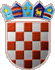 REPUBLIKA HRVATSKA KARLOVAČKA ŽUPANIJA GRAD OZALJTemeljem članaka 76., 88. i 168. Zakona o proračunu (Narodne novine 144/21) Pravilnika o polugodišnjem i godišnjem izvještaju o izvršenju proračuna (Narodne novine 24/13, 102/17, 1/20, 147/20) te članka 33. Statuta Grada Ozlja (Službeni glasnik Grada Ozlja 3/21-pročišćeni tekst) Gradsko vijeće Grada Ozlja na svojoj 8. sjednici donosi:POLUGODIŠNJI IZVJEŠTAJ O IZVRŠENJU PRORAČUNA GRADA OZLJA ZA 2022. GODINUNASLOVNICAI. OPĆI DIOČlanak 1.Polugodišnji izvještaj o izvršenju proračuna Grada Ozlja za 2022. godinu sastoji se od:RAČUN PRIHODA I RASHODAIzvršenje 30.06.2021. godineR1.2022. tekući planIzvršenje 30.06.2022. godineRASPOLOŽIVA SREDSTVA IZ PRETHODNIH GODINARAČUN FINANCIRANJAČlanak 2.Izvršenje prihoda i rashoda, primitaka i izdataka, po proračunskim klasifikacijama, utvrđeni u Računu prihoda i rashoda i Računu financiranja, za razdoblje 01.01.-30.06.2022. godine, utvrđuje se kako slijedi:0101102022030320404204504705051Opće javne uslugeIzvršna i zakonodavna tijela, financijski i fiskalni poslovi, vanjski posloviObranaCivilna obranaJavni red i sigurnostUsluge protupožarne zaštiteEkonomski posloviPoljoprivreda, šumarstvo, ribarstvo i lov PrometOstale industrijeZaštita okolišaGospodarenje otpadom2.180.887,13	4.902.525,002.180.887,13	4.902.525,0050.000,00	50.000,0050.000,00	50.000,00254.275,00	929.500,00254.275,00	929.500,001.619.106,45	3.478.830,00232.329,18	530.000,001.376.550,51	2.745.830,0010.226,76	203.000,00310.167,73	743.651,35291.207,73	578.651,351.860.761,181.860.761,1850.000,0050.000,00800.625,00800.625,001.210.648,45112.769,171.011.379,2886.500,0052.052,4652.052,4685,32%85,32%100,00%100,00%314,87%314,87%74,77%48,54%73,47%845,82%16,78%17,87%37,96%37,96%100,00%100,00%86,14%86,14%34,80%21,28%36,83%42,61%7,00%9,00%052Gospodarenje otpadnim vodama0,00	80.000,00	0,000,00%05606061062Poslovi i usluge zaštite okoliša koji nisu drugdje svrstaniUsluge unaprjeđenja stanovanja i zajedniceRazvoj stanovanja Razvoj zajednice18.960,00	85.000,002.340.687,79	10.643.342,6721.674,36	0,001.851.316,88	8.363.342,670,001.836.903,560,001.359.738,790,00%78,48%0,00%73,45%0,00%17,26%16,26%063Opskrba vodom0,00	230.000,00	0,000,00%0640808108208609091092094Ulična rasvjetaRekreacija, kultura i religijaSlužbe rekreacije i sporta Službe kultureRashodi za rekreaciju, kulturu i religiju koji nisu drugdje svrstaniObrazovanjePredškolsko i osnovno obrazovanje Srednjoškolsko obrazovanje Visoka naobrazba467.696,55	2.050.000,00897.021,02	2.997.832,77260.000,00	770.000,00492.156,02	1.775.282,77144.865,00	452.550,002.446.604,26	6.995.400,472.161.950,74	6.305.400,4729.164,75	120.000,0084.000,00	110.000,00477.164,771.426.318,42698.842,50663.396,8464.079,082.768.294,242.471.222,8421.551,5683.500,00102,02%159,01%268,79%134,79%44,23%113,15%114,31%73,90%99,40%23,28%47,58%90,76%37,37%14,16%39,57%39,19%17,96%75,91%Str.1	Informatička obrada:rptE3L-2izvoriMunicipal SoftPOLUGODIŠNJI IZVJEŠTAJ O IZVRŠENJU PRORAČUNA GRADA OZLJA ZA 2022. GODINU TABLICA 8. RAČUN FINANCIRANJA ANALITIKAStr.1	Informatička obrada:rptI3L-2izvMunicipalSoft6Članak 3.Polugodišnji izvještaj o izvršenju proračuna Grada Ozlja za 2022. godinu objavit će se u „Službenom glasniku“ Grada Ozlja te na internet stranicama Grada Ozlja.PREDSJEDNIK GRADSKOG VIJEĆA:Stjepan BasarKLASA: 400-01/22-02/02 URBROJ: 2133/05-02-22-03Dostaviti:Ministarstvo financijae-dostava: lokalni.proracuni@mfin.hrOdsjek za proračun, financije i gospodarstvo„Službeni glasnik“ Grada Ozljawww.ozalj.hrDokumentacijaPismohranaIZVJEŠTAJI I OBRAZLOŽENJE UZ POLUGODIŠNJI IZVJEŠTAJ O IZVRŠENJU PRORAČUNA GRADA OZLJA ZA 2022. GODINUOdredbom članka 88. i 168. Zakona o proračunu («Narodne novine» broj 144/21) utvrđena je obveza Gradonačelnice jedinice lokalne samouprave da podnese polugodišnji izvještaj o izvršenju Proračuna za prvo polugodište tekuće godine predstavničkom tijelu na donošenje, a isti ga donosi najkasnije do 30. rujna tekuće godine.Tijekom 2022. godine financiranje javnih rashoda izvršeno je na osnovi slijedećih financijsko planskih dokumenata:Proračuna Grada Ozlja za 2022. godinu s projekcijom za 2023. i 2024. godinu i Odluke o izvršavanju Proračuna Grada Ozlja za 2022. godinu, koje je Gradsko vijeće usvojilo na 5. sjednici održanoj dana 21.12.2021. godine, a objavljenih u„Službenom glasniku“ Grada Ozlja broj 13/21, iPrvih izmjena i dopuna proračuna Grada Ozlja za 2022. godinu usvojenih od strane Gradskog vijeća Grada Ozlja na 7. sjednici održanoj dana 14.06.2022. godine, a objavljenih u „Službenom glasniku“ Grada Ozlja broj 4/22.Slijedom odredbi Pravilnika o polugodišnjem i godišnjem izvještaju o izvršenju proračuna (Narodne novine broj 102/17, 1/20, 147/20) te članka 168. Zakona o proračunu (Narodne novine 144/21) izvještaj sadrži:Opći dio izvještaja:Račun prihoda i rashoda,Račun financiranja.Račun prihoda i rashoda iskazuje se u sljedećim tablicama:Prihodi i rashodi prema ekonomskoj klasifikaciji,Prihodi i rashodi prema izvorima financiranja,Rashodi prema funkcijskoj klasifikaciji.Račun financiranja iskazuje se u sljedećim tablicama:- Račun financiranja prema ekonomskoj klasifikaciji,- Račun financiranja prema izvorima financiranja.Uz tablicu Račun financiranja daje se analitički prikaz ostvarenih primitaka iizvršenih izdataka po svakom pojedinačnom zajmu, kreditu i vrijednosnom papiru.Posebni dio proračuna po organizacijskoj i programskoj klasifikacijiIzvještaj o zaduživanju na domaćem i stranom tržištu novca i kapitalaIzvještaj o korištenju proračunske zaliheIzvještaj o danim jamstvima i izdacima po jamstvimaObrazloženje ostvarenja prihoda i primitaka, rashoda i izdatakaSlijedom naprijed navedenog, u nastavku se daju izvještaji i obrazloženja kakoslijedi:IZVJEŠTAJ O ZADUŽIVANJU NA DOMAĆEM I STRANOM TRŽIŠTUNOVCA I KAPITALAZaduživanje jedinice lokalne i područne (regionalne) samouprave, kao i izdavanje jamstava i suglasnosti pravnim osobama u većinskom izravnom ili neizravnom vlasništvu jedinice lokalne i područne (regionalne) samouprave i ustanovama čiji je osnivač, regulirano je Zakonom o proračunu.Jedinica lokalne i područne (regionalne) samouprave može se dugoročno zadužiti samo za investiciju koja se financira iz njezina proračuna, a koju potvrdi njezino predstavničko tijelo uz suglasnost Vlade, a na prijedlog ministra financija.Ukupna godišnja obveza jedinice lokalne i područne (regionalne) samouprave može iznositi najviše do 20 posto ostvarenih prihoda u godini koja prethodi godini u kojoj se zadužuje.U prvom polugodištu 2022. godine nije bilo daljnjih  zaduživanja  Grada  Ozlja. Dana 15.05.2014. godine  potpisan  je  ugovor  o  dugoročnom  kreditu  u  svrhu izgradnje pročistača otpadnih voda  Grada  Ozlja  na  iznos  od  5.500.000,00  kn,  s rokom korištenja kredita do 30.06.2015. godine, počekom od godine dana te rokom otplate od 7 godina. 01.07.2015. godine potpisan je aneks br. 01.  ugovora  o dugoročnom kreditu u svrhu  izgradnje  pročistača  otpadnih  voda  Grada  Ozlja  kojim se smanjuje iznos glavnice na  5.325.428,39  kn  uz  ostale  nepromijenjene  uvjete. Aneks ugovora broj 02. potpisan je 18.03.2016.  godine  nakon  otplate  glavnice  u iznosu od 4.296.238,41 kn.Ukupno je otplaćeno 5.178.401,37 kn glavnice kredita  i 390.903,97  kn kamata.Iznosi   otplata    po    dugoročnom    kreditu    Erste&Steiermarkische    bank    d.d.raspoređene prema dospijeću u narednim godinama – otplatni planIzvješće o zaduženju Grada Ozlja u zakonskim rokovima dostavljeno je Ministarstvu financija za razdoblje 01.01.-31.03.2022. godine i 01.01.-30.06.2022. godine na obrascu IZJS – Izvješće o zaduženju/jamstvu/suglasnosti za JLP(R)S.IZVJEŠTAJ O KORIŠTENJU PRORAČUNSKE ZALIHEProračunom Grada Ozlja za 2022. godinu s projekcijom za 2023.  i  2024. godinu nisu planirana sredstva proračunske zalihe.IZVJEŠTAJ O DANIM JAMSTVIMA I IZDACIMA PO DANIM JAMSTVIMAU prvom polugodištu 2022. godine Grad Ozalj nije davao jamstva trgovačkim društvima i ustanovama u svom vlasništvu niti je imao izdataka po danim jamstvima.OBRAZLOŽENJE OSTVARENIH PRIHODA I PRIMITAKA TE RASHODA I IZDATAKA PREMA EKONOMSKOJ KLASIFIKACIJITablica broj 1: Pregled ostvarenih prihoda/primitaka i rashoda/izdataka Proračuna grada Ozlja za razdoblje 01.01.-30.06.2022. godinu u odnosu na planirane prihode/primitke i rashode/izdatke:Iz tablice je vidljivo da su u prvom polugodištu 2022. godine ukupni prihodi ostvareni u iznosu od 13.979.290,67 kn, što u odnosu na plan za 2022. godinu predstavlja izvršenje od 54,09%. Ukupni se prihodi sastoje od prihoda poslovanja, ostvarenih u iznosu od 13.971.821,30 kn i prihoda od  prodaje  nefinancijske imovine ostvarenih u iznosu od 7.469,37 kn. U odnosu na isto razdoblje 2021. godine ukupni prihodi bilježe smanjenje od 2,83%.Ukupni rashodi ostvareni su u iznosu od 10.730.901,25 kn, što je 32,31% izvršenja plana, a sastoje se od rashoda poslovanja ostvarenih u iznosu od 9.758.811,56 kn i rashoda za nabavu nefinancijske imovine ostvarenih u iznosu od 972.089,69 kn. Iz navedenog proizlazi razlika između ostvarenih ukupnih prihoda i rashoda, odnosno višak prihoda Proračuna Grada Ozlja ostvaren u 2022. godini, u iznosu od 3.248.389,42 kn.Izdaci za financijsku imovinu i otplate zajmova ostvareni su u iznosu od 73.513,58 kn pa ukupan višak iz 2022. godine iznosi 10.029.196,69 kn.Godišnjim izvještajem o izvršenju proračuna za 2021. godinu, ostvaren je višak prihoda u iznosu od 6.813.034,72 kn za koji je je potrebno uravnotežiti proračun Grada Ozlja. Višak prihoda raspoređen je na slijedeći način:Grad Ozalj – višak od 6.855.433,41 knPučko otvoreno učilište Katarina Zrinska – manjak od 9.383,25 knGradska knjižnica i čitaonica Ivana Belostenca – manjak od 650,65 knZavičajni muzej Ozalj – manjak od 18.809,26 knDječji vrtić Zvončić Ozalj – manjak od 13.555,53 kn.Obzirom da je u razdoblju 01.01.2022. – 06.06.2022. godine vraćen iznos neutrošenihsredstva udruga civilnog društva te vjerskih zajednica u iznosu od 41.286,13 kn:Udruga biti bolji – 5.000,00 kn,Župa uskrsnuća gospodnjeg Radatović – 30.000,00 knKUD Vrhovac – 687,50 kn,Zajednica športskih udruga Ozalj – 5.598,63 kn,raspoloživi višak Grada Ozlja iz prethodnog razdoblja uvećava za utvrđeni iznos i sada iznosi 6.896.719,54 kn, odnosno ukupno raspoloživa sredstva iz prethodnog razdoblja utvrđuju se u iznosu od 6.854.320,85 kn.U nastavku slijedi pregled planiranih i ostvarenih prihoda i rashoda po osnovnim skupinama:PRIHODI I PRIMICI OSTVARENI U RAZDOBLJU 01.01.-30.06.2022. GODINITablica broj 2: Pregled planiranih i ostvarenih prihoda/primitaka Proračuna Grada Ozlja za razdoblje 01.01.-30.06.2022. godine:Ukupni prihodi planirani za 2022. godinu u iznosu od 25.845.009,21 kn u prvom polugodištu 2022. godine ostvareni su u iznosu od 13.979.290,67 kn, te izvršenje plana iznosi 54,09%.Prihodi poslovanja ostvareni su u iznosu od 13.971.821,30 kn što u odnosu  na plan predstavlja izvršenje od 54,52%. U odnosu na isto razdoblje prošle godine prihodi poslovanja bilježe međugodišnje smanjenje od 2,76%. Udio prihoda poslovanja u ukupnim prihodima ostvarenim u prvom polugodištu 2022. godine iznosi 99,94%. Ostvarenje prihoda poslovanja, obzirom na vrste prihoda je slijedeće:Prihodi  od  poreza - u odnosu na ukupno ostvarene prihode, prihodi  od poreza čine najveći dio: 80,35%. Ostvareni su u iznosu od 11.233.589,16 kn, što  je  u odnosu na prošlogodišnje izvršenje povećanje prihoda od 36,26%.Prihodi od poreza i prireza na dohodak ostvareni su u iznosu od 10.638.143,36 kn i u ukupno ostvarenim prihodima i primicima sudjeluju  sa  76,09%.  Od ukupnog iznosa, na porez na dohodak odnosi se iznos od 9.371.693,67 kn, na prirez na porez na dohodak odnosi se iznos od 1.266.449,69 kn (izvještaj Fine – sektor usluga za državu).Unutar prihoda od poreza i prireza na dohodak prihodi od poreza i prireza na dohodak od nesamostalnog rada ostvareni u iznosu od 7.715.553,46 kn. Međugodišnje povećanje ove vrste poreza u odnosu na prethodnu godinu iznosi 15,73%.Prihodi od poreza i prireza na dohodak od samostalnih djelatnosti ostvareni su u iznosu od 412.674,02 kn, od čega se na prihode od poreza i prireza obrtnika i slobodnih zanimanja odnosi iznos od 370.410,74 kn, a na prihode od poreza i prireza na dohodak od obrta i s obrtom izjednačenih djelatnosti i na dohodak od slobodnih zanimanja koji se utvrđuju paušalno iznos od 42.263,28 kn.Prihode od poreza i prireza na dohodak od imovine i imovinskih prava, koji su ostvareni u ukupnom iznosu od 432.104,89 kn čine prihodi od imovine i imovinskih prava koji su ostvareni u iznosu od 229.033,63 kn, prihodi od  iznajmljivanja stanova, soba i postelja ostvareni u iznosu od 11.390,60 kn, te porez i prirez po odbitku na dohodak od najamnine i zakupnine u iznosu od 191.680,66 kn. Prihodi od poreza i prireza na dohodak od kapitala ostvareni su u iznosu od 3.743.654,35 kn, a sastoje se od prihoda od poreza i prireza na dohodak od dividendi i udjela u dobiti ostvaren u iznosu 3.724.747,78 kn i poreza i prireza po odbitku na dohodak od kamata ostvaren u iznosu od 18.906,57 kn.Po godišnjim prijavama poreza na dohodak za 2021. godinu uplaćeno je 95.687,41 kn. Po godišnjim prijavama do 30.06.2022. godine vraćen je iznos od 1.761.530,77 kn.Prihodi od poreza na imovinu ostvareni su u iznosu od 542.316,29 kn, što u odnosu na plan predstavlja izvršenje od 80,34% te povećanje ostvarenih prihoda u odnosu na isto razdoblje u 2021. godini za 92,17%. Prihode od poreza na imovinu čine stalni porezi na nepokretnu imovinu koji su ostvareni u iznosu od 139.073,91 kn (porez na kuće za odmor – 138.957,79 kn, porez na korištenje javnih površina – 116,12 kn) te povremeni porezi na imovinu koji su ostvareni u iznosu  od 403.242,38 kn (porez na promet nekretnina).Prihodi od poreza na robu i usluge su ostvareni u iznosu od 53.129,51 kn (porez na potrošnju alkoholnih i bezalkoholnih pića 52.521,70 kn te porez na tvrtku odnosno naziv tvrtke 607,81 kn).Pomoći proračunu iz drugih proračuna čine 6,79% ukupnih prihoda. Ostvarene su u iznosu od 949.682,33 kn. Tekuće pomoći ostvarene su u iznosu od 745.853,53 kn, a odnose se na kompenzacijske mjere u iznosu od 663.719,58 kn te pomoći iz proračuna Karlovačke županije u iznosu od 82.133,95 kn (od čega za namjenu sanacija šteta od potresa 75.000,00 kn, te 7.133,95 kn refundacija  troškova čišćenja). Kapitalne pomoći od izvanproračunskih korisnika (Fond za zaštitu okoliša i energetsku učinkovitost) ostvarene su u iznosu od 45.750,00 kn.Pomoći proračunskim  korisnicima  iz  proračuna  koji  im  nije  nadležan  ostvarene  su u iznosu od 71.787,82 kn. Ostvareno je 36.420,32 kn tekućih pomoći – Dječji vrtić Zvončić Ozalj 16.420,32 kn (program predškole,  dijete  s  teškoćama  u  razvoju 1.192,50  kn,  projekt  Unapređenje  usluga  ranog  i  predškolskog  odgoja  15.227,82 kn),  Gradska  knjižnica  i  čitaonica  Ivana  Belostenca  Ozalj  12.000,00   kn   iz proračuna Karlovačke županije za tisak Moje drago serce te 8.000,00  kn  Zavičajni muzej Ozalj za školske spomenice ozaljskog kraja. Kapitalnih pomoći ostvareno je 35.367,50  kn  –  Gradska  knjižnica  i  čitaonica  Ivana  Belostenca   za   nabavu knjižnične građe 16.000,00 kn, Zavičajni muzej  Ozalj  za  konzervatorsko- restauraterske radove 16.000,00 kn, te Dječji vrtić  Zvončić  Ozalj  za  program predškole, dijete s teškoćama u razvoju 3.367,50 kn). Pomoći temeljem prijenosaEU sredstava ostvarena su u iznosu od 86.290,98 kn (Dječji vrtić Zvončić Ozalj za projekt Unapređenja usluga ranog predškolskog odgoja).Prihodi od imovine – čine 1,80% ukupnih prihoda. Ostvareni su u iznosu od 250.629,30 kn što predstavlja izvršenje plana od 62,91%. Sastoje se od prihoda od financijske imovine čije ostvarenje iznosi 20.125,28 kn i prihoda od nefinancijske imovine čije ostvarenje iznosi 230.504,02 kn.Prihodi od financijske imovine odnose se na ostvarene prihode od kamata u iznosu od 51,26 kn i prihode od zateznih kamata u iznosu od 20.074,02 kn. Prihodi od nefinancijske imovine odnose se na prihode po osnovi zakupa i iznajmljivanja imovine koji su ostvareni u iznosu od 82.591,64 kn, na naknade za korištenje nefinancijske imovine koji su ostvareni u iznosu od 123.225,13 kn (naknade za korištenje prostora elektrana 122.725,22 kn i spomenička renta 499,91 kn), te na ostale prihode od nefinancijske imovine koji su ostvareni u iznosu od 24.687,25 kn (naknada za zadržavanje nezakonito izgrađenih zgrada).Prihodi od upravnih i administrativnih pristojbi, pristojbi po posebnim propisima i prihodi od naknada – čine 10,27% ukupnih prihoda. Ostvareni su u iznosu od 1.435.778,91 kn, što predstavlja izvršenje plana od 38,00%. Prihodi od upravnih i administrativnih pristojbi ostvaren u iznosu od 11.213,60 kn odnosi se na ostale naknade utvrđene gradskim odlukama-prekomjerna uporaba nerazvrstanih cesta u iznosu od 4.083,00 kn, na prihod od prodaje državnih biljega u iznosu od 4.859,30 kn i turističke pristojbe u iznosu od 2.271,30 kn.Prihodi po posebnim propisima ostvareni u iznosu od 934.219,99 kn sastoje se od prihoda od vodnog gospodarstva ostvarenog u iznosu od 1.104,88 kn, prihoda od doprinosa za šume ostvarenih u iznosu od 47.174,19 kn, prihoda od mjesnog samodoprinosa ostvarenog u iznosu od 28.000,00 kn, te od ostalih nespomenutih prihoda. Ostali nespomenuti prihodi po posebnim propisima ostvareni su u iznosu od 857.940,92 kn, a odnose se na prihode Dječjeg vrtića Zvončić Ozalj ostvarene u iznosu od 657.908,82 kn, Zavičajnog muzeja Ozalj u iznosu od 91.195,00 kn, te na prihode ostvarene po osnovi promjene namjene zemljišta u iznosu od 640,39 kn, prihode po osnovu naplate naknade za uređenje voda (10%) u iznosu od 24.865,47 kn, na ostale prihode (naknada za služnost) u iznosu od 78.400,38 kn te naknada štete (Mihičinac) 4.930,86 kn.Prihodi od komunalnog doprinosa i naknada ostvareni su u iznosu od  490.345,32 kn. Od komunalnog doprinosa ostvareni je prihod u iznosu od 125.937,45 kn, a prihodi od komunalne naknade ostvareni u iznosu od 364.407,87 kn.Prihodi od prodaje proizvoda i roba te pruženih usluga i prihodi od donacija čine 0,73% ukupnih prihoda. Ostvareni su u iznosu od 101.141,60 kn. Izvršenje plana iznosi 42,64%. Prihodi od prodaje proizvoda i roba te pruženih usluga odnose se na prihode proračunskih korisnika koji su u sustavu riznice  ostvarene u iznosu od 8.500,00 kn, a odnose se na prihode Zavičajnog muzej Ozalj  (suveniri). Prihodi od pruženih usluga ostvareni su u iznosu od 25.560,00 kn, a odnose se na prihode Dječjeg vrtića Zvončić Ozalj u iznosu od 20.700,00 kn te prihode Pučkog otvorenog učilišta Katarina Zrinska Ozalj u iznosu od 4.860,00 kn.Prihodi od donacija ostvareni su u iznosu od 67.081,60 kn, a isti se odnose na prihode od tekućih donacija Gradskog društva Crvenog križa Ozalj za projekt Društveni centar Ozalj.Prihodi od kazni, upravnih mjera i ostalih prihoda ostvareni su, u razdoblju 01.01.-30.06.2022.godine, u iznosu od 1.000,00 kn.Prihodi od prodaje nefinancijske imovine ostvareni su u iznosu od 7.469,37 kn. Udio predmetnih prihoda u ukupnim prihodima ostvarenim u 2022. godini iznosi 0,06%, a odnosi se na prihod od prodaje stanova na kojima postoji stanarsko pravo.Primici od financijske imovine i zaduživanja planom proračuna za 2022. godinu nisu planirani primici od financijske imovine i zaduživanja.RASHODI I IZDACI U RAZDOBLJU 01.01.-30.06.2022. GODINITablica broj 3: Pregled planiranih i ostvarenih rashoda i izdataka Proračuna Grada Ozlja u razdoblju 01.01.-36.06.2022. godine:Rashodi poslovanja ostvareni su u iznosu od 9.758.811,56 kn, što predstavlja izvršenje plana od 39,46%. U odnosu na isto razdoblje 2021. godine, rashodi poslovanja bilježe povećanje od 2,56%. Udio ostvarenih rashoda poslovanja u ukupnim rashodima iznosi od 90,95%, a čine ih:Rashodi za zaposlene čine 30,01%, a ostvareni su u iznosu od 3.221.317,02 kn. Najveći udio u rashodima za zaposlene imaju plaće radnika, za koje je u izdvojeno 2.690.062,84 kn (izvršenje: 42,56%), za ostale rashode za zaposlene (jubilarne nagrade, darove, naknade za bolest, prehranu, regres iz 2021. godine sl.) izdvojeno je 87.040,10 kn (izvršenje: 16,68%), a za rashode za doprinose na plaće 444.214,08 kn (izvršenje: 40,84%).Od ukupnih rashoda za zaposlene, na rashode zaposlenih u Gradskoj upravi odnosi se iznos od 1.147.570,87 kn, na rashode za  zaposlene  u  Dječjem  vrtiću  Zvončić odnosi se iznos od 1.678.585,51 kn, na zaposlene u  Gradskoj  knjižnici  i  čitaonici Ivana Belostenca odnosi se iznos od 69.405,08  kn,  na  zaposlene  u  Zavičajnom muzeju odnosi iznos od 243.155,54 kn te na zaposlenu u Pučkom otvorenom učilištu Katarina Zrinska Ozalj odnosi se iznos od 82.600,02 kn.Materijalni rashodi čine 36,72% ukupnih rashoda. Ostvareni su u iznosu od 3.940.060,54 kn, te izvršenje u odnosu na plan iznosi 35,87%.Naknade troškova zaposlenima iznosile su 206.044,84 kn (izvršenje:  32,83%). Unutar naknada troškova zaposlenima na rashode za službena putovanja izdvojenoje 1.962,00 kn, iznos od 187.612,01 kn odnosi na naknade za prijevoz na posao i s posla. Od navedenog se iznosa na naknade zaposlenima u gradskoj upravi odnosi iznos od 50.140,63 kn, na naknade zaposlenima u Dječjem vrtiću Zvončić odnosi se dio od 120.597,88 kn, na naknade zaposlenim u Zavičajnom  muzeju  odnosi  se iznos od 11.080,50 kn te na naknade zaposlenim u Gradskoj knjižnici i čitaonici Ivana Belostenca 5.793,00 kn. Za stručno usavršavanje zaposlenika izdvojeno je 16.470,83 kn od čega se iznos od 15.170,83 kn odnosi na usavršavanje u gradskoj upravi, iznos od 450,00 kn, za usavršavanje u Dječjem vrtiću te iznos od 850,00 kn u Zavičajnom muzeju Ozalj.Rashodi za materijal i energiju ostvareni su u iznosu od 879.459,25 kn (izvršenje: 38,39%), od čega je za uredski materijal i ostale materijalne rashode (literatura, sredstva za čišćenje,  higijenske  potrebe  i  njegu)  utrošeno  119.033,06  kn,  za materijal i sirovine izdvojeno je  193.894,84  kn  (namirnice),  za  energiju  560.635,25 kn (552.661,62 kn za električnu energiju, 1.811,27 kn za plin, te  6.162,36  kn  za motorni benzin), za materijal i dijelove za tekuće i investicijsko održavanje (nerazvrstanih cesta, zelenih površina, opreme, transportnih sredstava) utrošeno je 3.029,73 kn, za sitni inventar i auto  gume  utrošeno  je  501,51  kn,  a  za  službenu obuću i odjeću utrošeno je 2.364,86 kn.Za rashode za usluge izdvojeno je 2.676.339,04 kn (izvršenje: 36,36%). Za usluge telefona, pošte i prijevoza utrošeno je 54.786,34 kn, a za usluge tekućeg i investicijskog održavanja izdvojeno je 1.921.378,13 kn. Od navedenog iznosa dio od 1.011.379,28 kn odnosi se na usluge održavanja asfaltnih i makadamskih nerazvrstanih cesta, dio od 71.190,64 kn odnosi se na održavanje javne rasvjete, dio od 57.648,36 kn odnosi se na održavanje objekata  u  vlasništvu  Grada, 75.000,00 kn na štete od potresa, dio u iznosu od 32.353,16 kn odnosi se na održavanje postrojenja i opreme i transportnih sredstava gradske uprave. 242.695,75 kn odnosi se na troškove održavanja cesta u zimskim uvjetima, na održavanje javnih površina odnosi se iznos od 397.630,86 kn. Rashodi tekućeg i investicijskog održavanja Zavičajnog muzeja Ozalj iznosili su 1.250,00 kn, Dječjeg vrtića Zvončić 28.645,08 kn te Gradske knjižnice i čitaonice 3.585,00 kn. Za usluge promidžbe i informiranja izdvojeno je 115.147,25 kn dok je za komunalne usluge izdvojeno 219.916,39 kn. U najznačajnijem dijelu rashodi se odnose na naknadu za odlaganje otpada na deponiji „Ilovac“ (14.537,45 kn) te za higijeničarsku službu (37.515,01 kn). Za usluge zakupnina i najamnina izdvojeno je 72.662,88  kn  (od čega se na zakupninu DBHZ odnosi 48.000,00 kn). Za zdravstvene usluge izdvojeno je 52.211,26 kn, a na intelektualne i osobne usluge 55.411,38 kn. Od navedenog iznosa, dio od 4.000,00 kn odnosi se na autorske honorare (POU-Bilić Franjo), 6.844,65 kn na usluge odvjetnika i pravnog savjetovanja, 15.625,00 kn za geodetsko-katastarske usluge, 7.875,00 kn za usluge vještačenja, 21.066,73 kn na ostale intelektualne usluge (Porezna uprava, naplata 5% gradskih poreza, poslovi zaštite na radu). Za računalne usluge utrošeno je 45.886,54 kn, dok je za ostale usluge utrošeno 138.938,87 kn (rashodi za grafičke i tiskarske usluge 4.252,50 kn, usluga pri registraciji prijevoznih sredstava 1.880,08 kn,  usluga čišćenja  2.344,90 kn te ostale usluge 130.461,39 kn – JVP Karlovac 20.625,00 kn, 1% naplata poreza 99.758,03 kn, 10.078,36 kn ostale usluge).Naknade troškova osobama izvan radnog  odnosa  ostvarene  su  u  iznosu  od 300,00 kn (Savjet mladih Grada Ozlja).Ostali nespomenuti rashodi poslovanja iznosili su 177.917,41 kn (izvršenje: 26,26%). Odnose se na naknade za rad predstavničkih i izvršnih tijela (37.364,90 kn), od čega se na naknade članovima Gradskog vijeća odnosi iznos od 28.483,07 kn, a na upravno vijeće Dječjeg vrtića Zvončić Ozalj 8.881,83 kn. Na rashode za premije osiguranja utrošeno je 24.865,98 kn, za reprezentaciju utrošeno je 44.996,47 kn, od čega se na reprezentaciju za potrebe Grada Ozlja odnosi iznos od 40.590,44 kn, a na reprezentaciju za potrebe ostalih proračunskih korisnika 4.406,03 kn, na članarine i norme (u Udruzi Gradova, LAG-u, Grad prijatelj djeci,Hrvatski sabor kulture) utrošeno je 22.040,34 kn, za pristojbe i naknade  izdvojeno je 13.660,32 kn, za troškove sudskih postupaka izdvojeno je 20.675,75 kn. Ostali nespomenuti rashodi poslovanja iznose 14.313,65 kn (rashodi protokola, FINA troškovi e paketa i vodni doprinos).Financijski rashodi čine 0,23% ukupnih rashoda. Ostvareni su u iznosu od 23.723,86 kn (izvršenje: 42,29%). Odnose se, u iznosu od 4.395,91 kn, na kamate vezane za realizaciju kredita za izgradnju pročistača otpadnih voda, zatim na usluge platnog prometa u iznosu od 19.327,09 kn, te na zatezne kamate u iznosu od 0,86 kn.Rashodi za subvencije čine 1,97% ukupnih rashoda. Ostvareni su u iznosu od 211.070,66 kn. Na subvencije poljoprivrednicima odnosi se iznos od 112.769,17 kn, na gospodarstvo iznos od 88.301,49 kn te na turizam iznos od 10.000,00 kn.Pomoći dane u inozemstvo i unutar općeg proračuna čine 4,06% ukupnih rashoda, a ostvareni su u iznosu od 435.527,31 kn. Iste su  dane  Domu  zdravlja Ozalj u iznosu od 202.500,00 kn za specijalizaciju iz obiteljske medicine,  te Osnovnoj školi Slava Raškaj Ozalj u iznosu od  233.027,31  kn  za  produženi boravak, igralište Vivodina, nagrade učenicima i mentorima, higijenski ulošci.Rashodi za naknade građanima i kućanstvima čine 4,99% ukupnih rashoda. Rashodi po osnovi naknada građanima i kućanstvima ostvareni su u iznosu od 535.213,52 kn (izvršenje: 39,31%). Predmetni se rashodi u dijelu od 346.959,04 kn odnose na naknade isplaćene u novcu, a u dijelu od 188.254,48 kn na naknade u naravi. Naknade u novcu se odnose na stipendije učenicima i studentima (235.000,00 kn), na naknade za novorođenčad (54.000,00 kn), te na isplate ostalih naknada socijalno ugroženom stanovništvu – umirovljenici uskrsnica, jednokratne pomoći, sufinanciranje prijevoza djece s teškoćama u razvoju (57.959,04 kn). Naknade isplaćene u naravi odnose se na naknade za sufinanciranje prijevoza učenika i studenata (174.171,56 kn), na naknade za pokriće troškova stanovanja (električne energije i komunalija 12.022,92 kn), te na naknade za pokriće troškova prehrane učenika (2.060,00 kn).Ostali rashodi čine 12,97% ukupno ostvarenih rashoda. Isti su ostvareni u iznosu od 1.391.898,65 kn, što u odnosu na plan predstavlja izvršenje od 52,06%. Rashodi se odnose se na rashode za tekuće donacije u novcu u iznosu od 651.655,98 kn, te kapitalne donacije u iznosu od 680.000,00 kn. Kazne, penali i naknade štete ostvareni su u iznosu od 10.242,67 kn (naknade štete – elementarna nepogoda). Kapitalne pomoći ostvarene su u iznosu od 50.000,00 kn i odnose se na sredstva Azeliji Eko d.o.o. za nabavu vozila za obavljanje pogrebničke djelatnosti.Pregled korisnika donacija i pomoći u prvoj polovici 2022. godine, te svrhedonacija dan je u slijedećoj tablici:Rashodi za nabavu nefinancijske imovine čine 9,05% ukupnih rashoda za 2022. godinu. Ostvareni su u iznosu od 972.089,69 kn (izvršenje: 12,43%), a odnose se na slijedeće rashode:Rashodi za nabavu  neproizvedene  imovine  iznosili  su  394.108,75  kn  što  u odnosu na plan predstavlja  izvršenje  od  59,76%,  a  odnose  se  na  zemljišta (83.000,00 kn) i ostala prava – pravo građenja (igralište Vivodina 311.108,75 kn).Rashodi za nabavu proizvedene dugotrajne imovine ostvareni su u iznosu od 577.980,94 kn što u odnosu na plan predstavlja izvršenje od 8,31%. Rashodi za građevinske objekte ostvareni su u iznosu od 398.842,50 kn (nogometno igralište).Rashodi za nabavu  postrojenja  i  opreme  su  ostvareni u iznosu od  54.353,64 kn. Isti se odnose na troškove nabave  uredske  opreme  i  namještaja  18.308,74  kn, opreme za održavanje i zaštitu 9.314,70 kn, glazbenu opremu 1.243,75 te nabavu uređaja strojeva i opreme za ostale namjene u iznosu od 25.486,45 kn (Dječji vrtić Zvončić Ozalj).Rashodi za nabavu knjiga, umjetničkih djela i ostalih izložbenih vrijednosti iznosili su 66.551,65 kn (knjige Gradska knjižnica i  čitaonica  Ivana  Belostenca Ozalj 6.551,65 kn, Zavičajni muzej Ozalj 60.000,00 kn).Rashodi za nabavu nematerijalne proizvedene imovine iznose 58.233,15 kn, a odnose se na ulaganja u računalne programe 1.983,15 kn, te na ostalu nematerijalnu proizvedenu imovinu u iznosu od 56.250,00 kn (projektna dokumentacija).Izdaci za financijsku imovinu i otplate zajmova u 2022. godini iznosili su 73.513,58 kn, a odnose se na otplatu glavnice dugoročnog kredita za pročistač otpadnih voda.PRIHODI I RASHODI PREMA IZVORIMA FINANCIRANJA IZVRŠENJE ZA RAZDOBLJE 01.01.-30.06.2022. GODINEPRIMICI I IZDACI PREMA IZVORIMA FINANCIRANJA IZVRŠENJEZA RAZDOBLJE 01.01.-30.06.2022. GODINEOBRAZLOŽENJE	OSTVARENJA	RASHODA	I	IZDATAKA	PREMA ORGANIZACIJSKOJ I PROGRAMSKOJ KLASIFIKACIJIIzvješće o izvršenim preraspodjelamaU razdoblju 01.01.-30.06.2022. godine nije bilo preraspodjele sredstava.Izvješće o izvršenju programa i organizacijskoj klasifikacijiObzirom na programe, izvršenje proračuna Grada Ozlja je slijedeće:Učešće Razdjela 001 u ukupnim rashodima iznosi 1,92%. Izvršenje Programa redovne djelatnosti Gradskog vijeća odnosno Gradonačelnice iznosi 56,83%. U svrhu realizacije predmetnog programa utrošena su sredstva u iznosu od 208.462,16 kn, od čega se iznos od 28.483,07 kn odnosi na sredstva za naknade predstavničkim  i  izvršnim tijelima (Gradsko vijeće Grada Ozlja), za poslovanje ureda gradonačelnice (reprezentacija, promidžbu i rashodi protokola) utrošeno je 91.579,09 kn, za rad političkih stranaka izdvojeno je 13.400,00 kn te za štete od potresa 75.000,00 kn.Opis i cilj programa: Program obuhvaća aktivnosti koje omogućuju obavljanje poslova Gradskog vijeća, njegovih radnih i savjetodavnih tijela, poslova Gradonačelnice te poslova vezanih za rad političkih stranaka. U sklopu programa se osiguravaju sredstava za isplate naknada za rad članovima predstavničkog tijela te njegovih radnih i savjetodavnih tijela, financijskih sredstava za rashode Gradonačelnice vezane za protokol, promidžbu iinformiranje,	reprezentaciju	te	financijska	sredstava	za	političke	stranke	čiji	supredstavnici izabrani u predstavničko tijelo.Opći cilj programa je razvoj ljudskih potencijala, a poseban cilj programa je osiguranje uvjeta za rad gradskih tijela u skladu sa zakonskim odredbama.Pokazatelji uspješnosti programa:broj održanih sjednica Gradskog vijeća u tijeku godinebroj donesenih akata od strane Gradonačelnice (pravodobnost donošenja i usklađivanja općih akata sa zakonom),broj aktivnih sudionika u procesu donošenja gradskih akata (izvršavanje zakonskihobveza te obveza proizišlih iz općih akata grada vezanih za rad predstavničkog tijela, radnihtijela, izvršne vlasti i političkih stranaka)broj utvrđenih šteta.Odsjek zadužen za realizaciju – Odsjek za opće poslove i društvene djelatnosti.Udio rashoda u okviru Razdjela 002: Jedinstvenog upravnog odjela iznosi 98,00% ukupnih rashoda. Utrošeno je 10.595.952,67 kn.Program 2011. Javna uprava i administracija izvršen je u iznosu od 1.727.299,02 kn.Prema aktivnostima sredstva su utrošena na slijedeći način:aktivnost Rashodi za zaposlene 1.216.437,74 kn (39,43%)aktivnost Nabava sredstava, proizvoda i usluga za rad uprave 510.861,28 kn (35,16%)aktivnost Opremanje javne uprave i administracije 0,00 kn (0,00%).Opis i cilj programa: Program obuhvaća aktivnosti kojima se osiguravaju sredstva za redovno financiranje prava iz službeničkog odnosa za sve službenike i namještenike gradske uprave, sredstva za podmirivanje materijalnih rashoda za rad, financijskih rashoda za bankarske usluge, usluge platnog prometa i ostale financijske rashode, te sredstva kojima se osigurava oprema potrebna za rad Jedinstvenog upravnog odjela gradske uprave. Osnovni cilj programa je razvoj ljudskih potencijala. Posebni cilj programa je osiguravanje nesmetanog obavljanja poslova gradske uprave uz optimalni broj službenika i namještenika, zadovoljavajuću opremu i druge radne uvjete, a radi zadovoljavanja potreba građana u okviru zakonom utvrđenih zadaća koje obavlja jedinica lokalne samouprave.Pokazatelji uspješnosti:broj riješenih predmeta u tijeku godine/ prosječno vrijeme rješavanja predmetatrošak nabave sredstava, proizvoda i usluga/službenik, namješteniktrošak nabavljene opreme/ službenik, namještenik.Zadužen za realizaciju – Odsjek za opće poslove i društvene djelatnostiProgram 2016. Program javnih potreba u kulturi izvršen je u iznosu od 48.000,00 kn (35,29%). Prema aktivnostima sredstva su utrošena na slijedeći način:aktivnost Zakup prostora za rad ustanova u kulturi 48.000,00 kn (50,00%)-aktivnost Financiranje projekata u kulturi 0,00 kn (0,00%).Opis i cilj programa: Programom se utvrđuju aktivnosti, poslovi,  djelatnosti, akcije i manifestacije u kulturi od značenja za Grad Ozalj kao i njegovu promociju  na svim razinama suradnje. Posebice se podržava i potiče kulturno-umjetničko stvaralaštvo, programi ustanova u kulturi, nabava te investicijsko održavanje i opremanje objekata za kulturu, te akcije i manifestacije koje doprinose promicanju kulture. Osim navedenog program je usmjeren i na održavanje uvjeta za prezentiranje javnosti stalnog postava muzejske zbirke Zavičajnog muzeja Ozalj. Osnovni cilj programa je unapređenje kvalitete života građana grada Ozlja, a posebni ciljevi programa su osiguranje financijskih sredstava za djelovanje udruga u kulturi te osiguranje financijskih sredstava za najam prostora za rad Zavičajnog muzeja Ozalj, kao i zadovoljenje kulturnih potreba građana Grada Ozlja.Pokazatelji uspješnosti:broj dana stalnog postava muzejske zbirkebroj financiranih projekata u kulturi.Odsjek zadužen za realizaciju – Odsjek za opće poslove i društvene djelatnosti, u odsutnosti voditelja Odsjeka poslove obavljao Odsjek za proračun, financije i gospodarstvoProgram 2017. Program javnih potreba u školstvu izvršen je u iznosu od 642.198,87 kn (42,67%)aktivnost Financiranje aktivnosti škola 302.147,31 kn (41,39%) – produženi boravak, eko škola, poklon bonovi učenicima, igralište Vivodina, higijenski ulošciaktivnost Stipendiranje učenika i studenata 235.000,00 kn (47,00%), stipendije za učenike srednjih škola i studente u 3 kategorije; nadareni, socijalni status i deficitarna zanimanja.aktivnost  Financiranje   prijevoza   za   srednje   škole   21.551,56   kn   (30,79%)sufinanciranje prijevoza učenika srednjih škola 12,50% vrijednosti mjesečne kateaktivnost Sufinanciranje udžbenika 0,00 kn (0,00%) sufinanciranje udžbenika učenicima koji imaju prebivalište na području Grada Ozlja, a ne pohađaju Osnovnu školu Slava Raškaj Ozalj – rashodi planirani za drugi dio godineaktivnost Sufinanciranje udžbenika – srednje škole 0,00 kn (0,00%) sufinanciranje udžbenika za učenike srednjih škola do najvišeg iznosa od 500,00 kn /učenik – rashodi planirani za drugi dio godineaktivnost Sufinanciranje prijevoza studenata 83.500,00 kn (75,91%) sufinanciranje prijevoza studenata 200,00 kn/mjesečno / student.Opis i cilj programa: Programom se želi pružiti podrška školi u provođenju projekata, te djeci i mladima u pohađanju osnovnoškolskih, srednjoškolskih i visokoškolskih obrazovnih programa. Osnovni cilj programa je razvoj ljudskih potencijala. Posebni ciljevi programa su osiguranje dijela financijskih sredstava za realizaciju projekata škola usmjerenih na razvoj i unapređenje odgoja i obrazovanja, osiguranje financijskih sredstava za stipendiranje učenika i  studenata  sa  područja Grada Ozlja u cilju uravnoteženja ponude i potražnje na tržištu rada, uz osiguranje sredstava za financiranje prijevoza učenika osnovne škole kao i sufinanciranje prijevoza učenika srednjih škola i studenata, nabave udžbenika za osnovnu i srednju školu te osiguranje dijela sredstava za financiranje poboljšanja materijalno tehničkih uvjeta u školama.Pokazatelji uspješnosti:broj učenika u produženom boravku (poboljšanje materijalno  tehničkih  uvjeta  u školama na području grada Ozlja)broja korisnika stipendijabroja učenika srednjih škola korisnika prijevozabroj učenika osnovne škole kojima se sufinancira nabava radnih materijalabroj učenika srednjih škola kojima se sufinancira nabava udžbenika- broj studenata kojima se sufinancira prijevoz.Odsjek zadužen za realizaciju – Odsjek za opće poslove i društvene djelatnosti, u odsutnosti voditelja Odsjeka poslove dio poslova obavljao Odsjek za proračun, financije i gospodarstvoProgram 2018. Program socijalne skrbi izvršen  je  u  iznosu  od  176.041,96  kn (32,45%).- aktivnost Pomoć socijalno ugroženim kategorijama stanovništva 126.041,96 kn (32,11%) sukladno Odluci o socijalnoj skrbi (potpore za novorođenčad – 2.000,00 kn/dijete 54.000,00 kn; troškovi stanovanja za korisnike minimalne zajamčene pomoći 12.022,92 kn; prehrana učenika 2.060,00 kn; pomoć obiteljima i kućanstvima- umirovljenici ostale jednokratne pomoći 57.959,04 kn.aktivnost sufinanciranje kupnje prve nekretnine 0,00 kn (0,00%)aktivnost kombi vozilo za pogrebničku djelatnost 50.000,00 (100,00%).Opis i cilj programa: Program se provodi radi osiguranja socijalne pomoći za socijalno najugroženije i najranjivije skupine građana grada Ozlja. Radi se o građanima koji ostvaruju pravo na pomoć prema kriterijima utvrđenim u odlukom o  socijalnoj skrbi, koju Gradsko vijeće Grada Ozlja donosi za svaku godinu. Program podrazumijeva pružanje pomoći socijalno ugroženim građanima, a u svrhu podmirenja troškova stanovanja, podmirenja troškova prehrane učenika osnovnih škola, pomoći za nabavu ogrijeva, pomoći za opremu novorođenčadi, te naknadu pogrebnih troškova te financiranje udžbenika za učenike s teškoćama u razvoju, subvencije prijevoza u ljetnimmjesecima, sufinanciranja  kupnje  prve  nekretnine  te  nabava  vozila  za  pogrebničkudjelatnost.Opći cilj programa  je  poboljšanje  kvalitete  života  i  podizanje  životnog  standarda građana, a poseban cilj programa je zadovoljenje osnovnih životnih potreba socijalno ugroženih osoba te osoba koje zbog zdravstvenih razloga ili  životne  dobi  nisu  u mogućnosti brinuti se sami o sebi, a ista prava ne ostvaruju po drugoj osnovi.Pokazatelji uspješnosti:- broja korisnika socijalne pomoćibroj dodijeljenih potporabroj nabavljenih vozilaOdsjek zadužen za realizaciju – Odsjek za opće poslove i društvene djelatnosti, Odsjek za urbanizam i komunalne posloveProgram 2019. Program razvoj civilnog društva izvršen je u iznosu od 378.335,06 kn (31,52%).aktivnost Financiranje udruga civilnog društva i ostalih organizacija 314.255,98 kn (51,82%) - Crveni križ 71.755,98 kn, udruge civilnog društva 40.000,00 kn, Dom zdravlja Ozalj 202.500,00 kn.aktivnost Društveni centar Ozalj 64.079,08 kn (56,00%)-aktivnost Projekt Urbact III 0,00 (0,00%)-aktivnost Spasilačka služba 0,00 (0,00%).Opis i cilj programa: Program je nastavak višegodišnje suradnje s neprofitnim organizacijama kojom se potiče razvoj demokracije na lokalnoj i regionalnoj razini. Cilj programa je stvaranje poticajnog okruženja za razvoj civilnog društva. Organizacije civilnog društva provode programe, projekte i aktivnosti s ciljem unapređenja kvalitete života građana lokalne zajednice.Pokazatelji uspješnosti:broja neprofitnih organizacija čije programe financijski podržava Grad Ozaljbroj radionica provedenih u Društvenom centru Ozaljbroj izrađenih integriranih akcijskih planova.Odsjek zadužen za realizaciju – Odsjek za opće poslove i društvene djelatnosti, u odsutnosti voditelja Odsjeka poslove obavljao Odsjek za proračun, financije i gospodarstvo,Program 2020. Program javnih potreba u sportu izvršen je u iznosu od 698.842,50 kn (90,76%). Prema aktivnostima sredstva su utrošena na slijedeći način:aktivnost Financiranje zajednice sportskih udruga i športskih društava 300.000,00 kn (100,00%)- aktivnost Nogometno igralište-uređenje u sklopu sportskog parka  398.842,50  kn (99,71%)- aktivnost Ozaljske sportske igre 0,00 kn (0,00%)Opis i cilj programa: Programom javnih potreba u sportu osiguravaju se financijska sredstva za financiranje Zajednice sportskih udruga Grada Ozlja odnosno sportskih društava koja su uključena u Zajednicu sportskih udruga Grada Ozlja. Osiguravaju se i sredstva za završetak uređenja nogometnog igrališta u sklopu sportskog parka te za organizaciju Ozaljskih sportskih igara. Osnovni cilj programa je stvaranje poticajnog okruženja za razvoj sporta na području Grada Ozlja. Poseban cilj programa je poboljšanje razine kvalitete sporta na području Grada Ozlja, posebno onog dijela koji će pridonijeti promidžbi Grada Ozlja na razini RH i na međunarodnom planu, te uključivanje što većeg broja djece i mladeži u sport.Pokazatelji uspješnosti:broj članova u Zajednici sportskih udruga Grada Ozlja,broj izgrađenih nogometnih igralištabroj natjecatelja koji sudjeluju na Ozaljskim sportskim igrama.Odsjek zadužen za realizaciju – Odsjek za opće poslove i društvene djelatnosti, Odsjek za urbanizam i komunalne posloveProgram	3011	Program	poticanja	poljoprivredne	proizvodnje 123.011,84 kn (22,77%).Prema aktivnostima sredstva su utrošena na slijedeći način:aktivnost Subvencije poljoprivrednicima 112.769,17 kn (22,55%)aktivnost Projekt održavanje travnjaka Natura 0,00 kn (0,00%) – JU Park prirodeŽumberak -Samoborsko gorje- aktivnost Elementrana nepogoda 10.242,67 kn (100,00%).Opis i cilj programa: Programom  se  nastoji  unaprijediti  poljoprivredna proizvodnja i potaknuti gospodarski razvoj na području grada. Osnovni cilj programa je razvoj konkurentnog i održivog gospodarstva-poljoprivredne proizvodnje i potaknuti gospodarski razvoj na području grada. Posebni ciljevi programa su opstanak seoskih gospodarstava, modernizacija  njihove  poljoprivredne  proizvodnje,  razvoj  seoskog prostora i seoskog turizma te poticanje poljoprivredne proizvodnje u Gradu.Pokazatelji uspješnosti:broj odobrenih potporabroj sufinanciranih projekatabroj održavanih travnjakabroj utvrđenih šteta.Odsjek zadužen za realizaciju – Odsjek za proračun, financije i gospodarstvoProgram 3012. Program organiziranja i provođenja zaštite i spašavanja izvršen je u iznosu od 50.000,00 kn (100,00%). Prema aktivnostima sredstva su utrošena na slijedeći način:-aktivnost Gorska službe spašavanja 50.000,00 kn (100,00%), godišnje aktivnosti HGSS-a.Opis i cilj programa – Program obuhvaća aktivnosti u području civilne zaštite i spašavanja i to aktivnosti stožera zaštite i spašavanja, zapovjedništva civilne zaštite, postrojbi civilne zaštite te aktivnosti Hrvatske gorske službe spašavanja. Osnovni cilj programa je unapređenje kvalitete života. Posebni cilj programa je  daljnje  razvijanje sustava  zaštite  i  spašavanja  i  poboljšanje  uvjeta  rada  hrvatske  gorske   službe spašavanja.Pokazatelji uspješnosti:održavanje broja intervencija HGSS na području Grada Ozlja.Odsjek zadužen za realizaciju – Odsjek za opće poslove i društvene djelatnosti, u odsutnosti voditelja Odsjeka poslove dio poslova obavljao Odsjek za proračun, financije i gospodarstvo, te dio Odsjek za urbanizam i komunalne posloveProgram 3014. Program poticanja razvoja turizma izvršen je u iznosu od 86.500,00 kn (42,61%). Prema aktivnostima sredstva su utrošena na slijedeći način:-aktivnost Financiranje rada Turističke zajednice 76.500,00 kn (50,00%)-aktivnost	Subvencija	smještajnih	kapaciteta	10.000,00	kn	(20,00%)	-sukladno Programu potpora u turizmuOpis i cilj programa: Programom se nastoje stvoriti pretpostavke za pokretanje razvoja turizma na području grada Ozlja. Opći cilj programa je razvoj konkurentnog i održivog gospodarstva, a posebni ciljevi su stvaranje uvjeta za obavljanje djelatnosti Turističke zajednice šireg područja  (TZ  područja  Kupa),  te  priprema  projekata  koji  će biti aplicirani na natječaje za  dobivanje  sredstava  iz  strukturnih  fondova,  a  sve  sa svrhom iskorištenja osnovnih resursa prirodne i kulturne baštine kako  bi  Grad  Ozalj postao prepoznatljiva i atraktivna turistička destinacija.Pokazatelji uspješnosti:broj dolazaka turista/ broj noćenja turistabroj subvencioniranih smještajnih kapaciteta (objekata)Odsjek zadužen za realizaciju Odsjek za proračun, financije i gospodarstvoProgram 3015. Program kreditnog zaduženja izvršen je u iznosu od 77.909,49 kn (50,26%) u cijelosti kroz aktivnost Otplata kredita (pročistač otpadnih voda).Opis i cilj programa: Program je usmjeren na podmirenje obveza po kreditima za kapitalne projekte Grada Ozlja. Cilj programa je osigurati predfinanciranje projekata koji će se financirati iz fondova EU.Pokazatelji uspješnosti:-broj projekata čije je predfinanciranje osigurano kreditnim zaduženjem.Odsjek zadužen za realizaciju - Odsjek za proračun, financije i gospodarstvoProgram 3016. Program javnih potreba u vatrogastvu izvršen je u iznosu od 800.625,00 kn (86,14%). U cijelosti se provodi kroz aktivnost Preventivno djelovanje na zaštitu od požara (JVP Karlovac 20.625,00 kn, VZGO 780.000,00 kn).Opis i cilj programa: Programom se osiguravaju financijska sredstva potrebna za funkcioniranje Vatrogasne zajednice Grada Ozlja i dobrovoljnih vatrogasnih društava u njenom sastavu te Javne vatrogasne postrojbe Karlovac za dio intervencija na našem području. Opći cilj programa je unapređenje kvalitete života, a posebni cilj programa je stvaranje uvjeta za kvalitetno i efikasno funkcioniranje protupožarne zaštite u skladu sa zakonskim propisima, Procjeni ugroženosti od požara i tehnoloških eksplozija te Planu zaštite od požara na području Grada Ozlja.Pokazatelji uspješnosti:broj dobrovoljnih vatrogasaca uključenih u dobrovoljna vatrogasna društva u sastavu Vatrogasne zajednice Grada Ozlja.Odsjek zadužen za realizaciju - Odsjek za urbanizam i komunalne posloveProgram 3017. Program razvoja malog i srednjeg poduzetništva izvršen je u iznosu od 88.301,49 kn (40,14%) u cijelosti kroz aktivnost pomoć obrtnicima, malim i srednjim poduzetnicima sukladno pristiglim zahtjevima.Opis i cilj programa: Programom se osiguravaju financijska sredstva potrebna za financiranje mjera poticaja razvoja malog i srednjeg poduzetništva, dodjelu potpora za poduzetničke aktivnosti koje doprinose jačanju poduzetničke konkurentnosti, te dodjelu potpora u funkciji razvoja obrtništva. Osnovni cilj programa je podizanje konkurentnostipoduzetnika i obrtnika kroz razvoj konkurentnog i održivog gospodarstva, a posebni cilj olakšavanje poslovanja poduzetnicima i obrtnicima s područja grada Ozlja.Pokazatelji uspješnosti:broj odobrenih potpora.Odsjek zadužen za realizaciju - Odsjek za proračun, financije i gospodarstvoProgram 3018. Program upravljanja imovinom izvršen je u iznosu od 57.648,36 kn (11,78%).Prema aktivnostima sredstva su utrošena na slijedeći način:aktivnost Proširenje Dječjeg vrtića Zvončić 0,00 kn (0,00%)aktivnost Smart city koncept 0,00 kn (0,00%)aktivnost Investicijsko održavanje stambenih i poslovnih objekata 57.648,36 kn (37,19%)Opis i cilj programa: Program obuhvaća aktivnosti i projekte kojima se osiguravaju sredstva za upravljanje materijalnom imovinom u vlasništvu Grada Ozlja. Osnovni cilj programa je unapređenje kvalitete života i rada korisnika stambenih i poslovnih prostora u vlasništvu Grada Ozlja. Posebni cilj programa je kvalitetno i odgovorno upravljanje stambenim i poslovnim prostorima u vlasništvu Grada.Pokazatelji uspješnosti:broj izrađenih projekata rekonstrukcije dječjeg vrtića/broj objekatanadogradnja koncepta pametnog gradabroj uređenih objekata/broj neuređenih objekata u vlasništvu grada.Odsjek zadužen za realizaciju dio Odsjek za urbanizam i komunalne poslove, dio Odsjekza opće poslove i društvene djelatnostiProgram 3019. Program Izrada planske dokumentacije izvršen je u iznosu od 0,00 kn (0,00%).Prema aktivnostima sredstva su utrošena na slijedeći način:aktivnost Izrada strateških dokumenata 0,00 kn (0,00%)aktivnost Ažuriranje prostornog plana Grada Ozlja 0,00 kn (0,00%)Opis i cilj programa: Program se odnosi na aktivnost ažuriranja prostornog  plana Grada Ozlja ( PP, DPU i UPU) i donošenje ostalih planova.Pokazatelji uspješnosti:broj izrađenih dokumenata-broj ažuriranja prostornog plana Grada i izrade ostalih planova.Odsjek zadužen za realizaciju - Odsjek za urbanizam i komunalne posloveProgram 4011. Program izgradnje komunalne infrastrukture izvršen je u iznosu od311.108,75 kn (5,66%). Prema aktivnostima sredstva su utrošena na slijedeći način:-aktivnost Projekt izgradnje poduzetničke zone Lug 0,00 kn  (0,00%) – postupak nabaveaktivnost Izgradnja javnih površina 0,00 kn (0,00%)-aktivnost Izgradnja  i  rekonstrukcija  javne  rasvjete  0,00  kn  (0,00%)  –  projekt  uizvođenju- aktivnost Izgradnja oborinske odvodnje 0,00 kn (0,00%)aktivnost Sanacija klizišta 0,00 kn (0,00%),aktivnost Pristupna rampa za invalide 0,00 (0,00%)aktivnost Izgradnja nogostupa u Jaškovu 0,00 kn (0,00%) – rješavanje imovinsko- pravnih poslova,aktivnost Izgradnja nogostupa u Podbrežju 0,00 kn (0,00%)- aktivnost Izgradnja sportskog i dječjeg igrališta Vivodina 311.108,75 kn (60,41%)Opis i cilj programa: Program je usmjeren na investicijske zahvate u području poduzetničke zone, nerazvrstanih cesta, javnih površina, javne rasvjete, nogostupa. Osnovni cilj programa je razvoj konkurentnog i održivog razvoja grada. Posebni cilj programa je zadovoljenje potreba građana u smislu osiguranja adekvatne prometne, javne i komunalne infrastrukture koja će stvoriti jednake životne uvjete stanovnika grada Ozlja na svim njegovim područjima.Pokazatelji uspješnosti:dužina izgrađene ceste u poduzetničkoj zoni (m)broj postavljenih autobusnih nadstrešnicaizgrađena/rekonstruirana javna rasvjeta (kom rasvjetnih tijela)dužina izgrađenih kanala oborinske odvodnje (m)dužina saniranog klizištabroj izrađenih rampidužina izgrađenog nogostupa (m)dužina izgrađenog nogostupa (m)broj izrađenih igrališta.Odsjek zadužen za realizaciju - Odsjek za urbanizam i komunalne poslove4012. Program  prostornog  planiranja  i  uređenja  grada  izvršen  je  u  iznosu  od171.875,00 kn (16,98%). Prema aktivnostima sredstva su utrošena na slijedeći način:aktivnost Priprema i provođenje projekata 32.625,00 kn (17,35%) geodetske usluge, usluge vještačenja, idejna rješenjaaktivnost nabava dokumentacije i izrada projektne dokumentacije 139.250,00 kn (16,89%) nabava imovine-zemljišta, izrađeni glavni projektiOpis i cilj programa: Program je usmjeren na stvaranje zakonskih, materijalnih i imovinsko pravnih preduvjeta za realizaciju razvojnih projekata Grada, pri čemu se dijelom oslanja na usluge vanjskih suradnika u području projektiranja i pripreme projekata za apliciranje na razne natječaje. Cilj programa je nabava imovine, sređivanje imovinsko pravnih odnosa, izrada projektne dokumentacije i uređenje, ishođenje potrebnih dozvola sukladno Zakonu o gradnji te priprema kvalitetnih projekata pogodnih za financiranje iz različitih izvora.Pokazatelji uspješnosti:broj pripremljenih projekata/broj projekata u realizacijibroj ishođenih lokacijskih i građevinskih dozvola.Odsjeci zaduženi za realizaciju – Odsjek za urbanizam i komunalne poslove i Odsjek za opće poslove i društvene djelatnostiProgram 4013. Program održavanja komunalne infrastrukture izvršen je u iznosu od 2.129.710,66 kn (35,20%). Prema aktivnostima sredstva su utrošena na slijedeći način:aktivnost Održavanje javne rasvjete 477.164,77 kn (41,49%)aktivnost Održavanje nerazvrstanih cesta 1.011.379,28 kn (44,71%)aktivnost Održavanje javnih površina 640.326,61 kn (31,60%)aktivnost Održavanje groblja 840,00 kn (0,27%)aktivnost Održavanje prometnica -ŽUC 0,00 kn (00,00%)aktivnost Održavanje dječjih igrališta 0,00 kn (0,00%).Opis i cilj programa: Program obuhvaća aktivnosti tekućeg održavanja javne rasvjete, javnih prometnih i zelenih površina, nerazvrstanih cesta i groblja. Opći cilj programa je usmjeren stvaranju pretpostavki za razvoj konkurentnog i održivog gospodarstva. Poseban cilj provođenja planiranih aktivnosti u sklopu projekta je održavanje funkcionalnosti postojeće komunalne infrastrukture kroz redovno održavanje, hitne intervencije ili pojačano održavanje.Pokazatelji uspješnosti:broj živinih žarulja u odnosu na broj natrijevih ili led žarulja kod javne rasvjetebroj nerazvrstanih cesta s utvrđenim oštećenjem kolnika/broj potrebnih sanacijapovršina uređenih i održavanih javnih površina (ha)broj uređenih objekata na grobljimadužina rekonstruiranih cesta pod upravljanjem ŽUC Karlovac (m)broj održavanih dječjih igrališta.Odsjek zadužen za realizaciju - Odsjek za urbanizam i komunalne posloveProgram 4014. Program zaštite okoliša izvršen je u iznosu od 52.052,46 kn (7,60%). Prema aktivnostima sredstva su utrošena na slijedeći način:aktivnost Zaštita okoliša 52.052,46 kn (28,92%) deponija Karlovac i higijeničarska službaaktivnost Upravljanje Centrom za gospodarenje otpadom Karlovačke županije 0,00 kn (0,00%)aktivnost Deratizacija 0,00 kn (0,00%)aktivnost Energetska obnova zgrade Azelija Eko 0,00 kn (0,00%)aktivnost Nabava sustava za evidenciju – upravljane otpadom 0,00 kn (0,00%)Opis i cilj programa: Program je usmjeren na aktivnosti u cilju osiguranja održivog gospodarenja otpadom te aktivnosti usmjerene na zbrinjavanje napuštenih ili uginulih životinja te provođenje postupaka deratizacije javnih i stambenih prostora. Osnovni cilj programa je unapređenje kvalitete života stanovništva na području grada. Poseban cilj programa je očuvanje sastavnica okoliša kao prirodnog dobra o kojem ovise i sadašnje i buduće generacije.Pokazatelji uspješnosti:broj prostornih metara odvezenog otpada/broj divljih deponijaizgradnja regionalnog centra za gospodarenje otpadombroj kućanstava uključenih u postupak deratizacijebroj akcija zaprašivanja komaracapovršina energetski obnovljene zgrade (m2)broj nabavljenih evidencijskih sustava.-Odsjek zadužen za realizaciju - Odsjek za urbanizam i komunalne posloveProgram 4016. Program vodoopskrba i odvodnja izvršen je u iznosu od 0,00 kn (0,00%). Prema aktivnostima sredstva su utrošena na slijedeći način:aktivnost Izgradnja vodovodnog sustava 0,00 kn (0,00%)aktivnost Izgradnja kanalizacijskog sustava 0,00 kn (0,00%).Opis i cilj programa: Program je usmjeren na aktivnosti u cilju osiguranja održivog gospodarenja sustavom vodoopskrbe i odvodnje. Opći cilj programa je usmjeren stvaranju pretpostavki za razvoj održivog sustava vodoopskrbe i odvodnje. Poseban cilj provođenja planiranih aktivnosti u sklopu programa je održavanje funkcionalnosti postojeće infrastrukture i izgradnja nove infrastrukture.Pokazatelji uspješnosti:dužina izgrađenog vodovodnog sustava (m)broj izrađenih idejnih projekta.Odsjek zadužen za realizaciju - Odsjek za urbanizam i komunalne posloveŠto se tiče proračunskih korisnika Proračuna Grada Ozlja izvršenje programa ostvareno je na slijedeći način:Program 2012. Poslovanje POU Katarina Zrinska izvršen je u iznosu od 114.272,03 kn. Prema aktivnostima sredstva su utrošena na slijedeći način:aktivnost Obavljanje redovne djelatnosti POU 100.767,04 kn (37,29%)aktivnost Opremanje Pučkog otvorenog učilišta 13.504,99 kn (55,12%).Opis i cilj programa: Program je usmjeren na stvaranje materijalnih i  financijskih uvjeta za obavljanje redovne djelatnosti Pučkog otvorenog učilišta Katarina Zrinska. Osnovni cilj programa je unapređenje kvalitete života stanovnika Grada Ozlja. Posebni cilj programa je zadovoljenje obrazovnih potreba odraslih kroz pružanje mogućnosti cjeloživotnog učenja.Pokazatelji uspješnosti:broj programa koje provodi POU Katarina Zrinska Ozaljnabavljena oprema za POUProgram 2013. Poslovanje Gradske knjižnice i čitaonice Ivana Belostenca izvršen je u iznosu od 119.496,86 kn. Prema aktivnostima sredstva su utrošena na slijedeći način:aktivnost Obavljanje redovne djelatnosti Gradske knjižnice i čitaonice 112.945,21 kn (33,79%)aktivnost Opremanje knjižnice i čitaonice 6.551,65 kn (9,61%).Opis i cilj programa: Program je usmjeren na stvaranje materijalnih i financijskih uvjeta za obavljanje redovne djelatnosti knjižnice i čitaonice. Osnovni cilj programa je unapređenje kvalitete života stanovnika Grada Ozlja. Poseban cilj programa je zadovoljenje kulturnih potreba stanovnika grada Ozlja, uz povećanje standarda usluge na području knjižnične djelatnosti.Pokazatelji  uspješnosti:održane književne večeriodržane promocija.Program 2014. Poslovanje Zavičajnog muzeja izvršen je u iznosu od 381.627,95 kn (39,35%). Prema aktivnostima sredstva su utrošena na slijedeći način:aktivnost Obavljanje redovne djelatnosti Zavičajnog muzeja 321.627,95 kn (41,18%)aktivnost Spomenice ozaljskog kraja 0,00 kn (0,00%)aktivnost provođenje projekata Zavičajnog muzeja 60.000,00 kn (100,00%)aktivnost Restauracija 0,00 kn (0,00%)Opis i cilj programa: Program je usmjeren na stvaranje materijalnih i  financijskih uvjeta za obavljanje redovne djelatnosti Zavičajnog muzeja Ozalj. Opći cilj programa je unapređenje kvalitete života stanovnika grada Ozlja. Poseban cilj programa je zadovoljenje kulturnih potreba stanovnika grada Ozlja, uz povećanje standarda usluge u muzejskoj djelatnosti te očuvanje kulturnih dobara i njihova sustavna obrada.Pokazatelji uspješnosti:prodane ulaznice-godišnje izložbe (osim stalnog postava muzeja)obavljene restauracije.Program 2015. Financiranje Dječjeg vrtića Zvončić izvršen je u iznosu od 2.361.095,37 kn (41,33%). Prema aktivnostima sredstva su utrošena na slijedeći način:aktivnost Obavljanje redovne djelatnosti Dječjeg vrtića 2.227.904,95 kn (41,65%)aktivnost Unapređenje usluga za djecu u  sustavu  predškolskog  odgoja  i obrazovanja 120.946,02 kn (36,59%)aktivnost Opremanje Dječjeg vrtića Zvončić 12.244,40 kn (37,10%).Opis i  cilj  programa:  Program  je  usmjeren  na  stvaranje  uvjeta  za  obavljanjepredškolske djelatnosti Dječjeg vrtića Zvončić Ozalj radi zadovoljenja potreba građana Grada Ozlja za predškolskim odgojem djece. Osnovni cilj programa je razvoj ljudskih potencijala. Posebni ciljevi programa su uključivanje što većeg broja djece u organizirane primarne i dodatne programe dječjeg vrtića, čime se iskazuje društvena briga o djeci, te kvalitetno provođenje programa njege, odgoja i naobrazbe djece predškolskog uzrasta.Pokazatelji uspješnosti:polaznici usavršavanja /educirani pomoćniciduljina produženog radnog vremena vrtića (h)projekati koji se provode u vrtiću.Ozalj, srpanj, 2022. godinePrihodi poslovanja14.369.069,45 kn25.626.509,21 kn13.971.821,30 knPrihodi od prodaje nefinancijske imovine17.327,36 kn218.500,00 kn7.469,37 knUKUPNO PRIHODA14.386.396,81 kn25.845.009,21 kn13.979.290,67 knRashodi poslovanja9.515.635,12 kn24.733.280,45 kn9.758.811,56 knRashodi za nabavu nefinancijske imovine1.089.580,15 kn7.819.021,61 kn972.089,69 knUKUPNO RASHODARAZLIKA VIŠAK/MANJAK10.605.215,27 kn32.552.302,06 kn10.730.901,25 knUKUPNO RASHODARAZLIKA VIŠAK/MANJAK3.781.181,54 kn-6.707.292,85 kn3.248.389,42 knUkupan donos viška/manjka iz prethodnih godina8.922.001,76 kn6.854.320,85 kn6.854.320,85 knDio koji će se rasporediti/pokriti u razdoblju8.922.001,76 kn6.854.320,85 kn6.854.320,85 knPrimici od financijske imovine i zaduživanja0,00 kn0,00 kn0,00 knIzdaci za financijsku imovinu i otplate zajmova73.513,58 kn147.028,00 kn73.513,58 knNETO FINANCIRANJE-73.513,58 kn-147.028,00 kn-73.513,58 knVIŠAK/MANJAK + NETO FINANCIRANJE + RASPOLOŽIVA SREDSTVA IZ PRETHODNIH GODINA12.629.669,72 kn0,00 kn10.029.196,69 knPOLUGODIŠNJI IZVJEŠTAJ O IZVRŠENJU PRORAČUNA GRADA OZLJA ZA 2022. GODINUT2. OPĆI DIO PRORAČUNA - PRIHODI PO EKONOMSKOJ KLASIFIKACIJIPOLUGODIŠNJI IZVJEŠTAJ O IZVRŠENJU PRORAČUNA GRADA OZLJA ZA 2022. GODINUT2. OPĆI DIO PRORAČUNA - PRIHODI PO EKONOMSKOJ KLASIFIKACIJIPOLUGODIŠNJI IZVJEŠTAJ O IZVRŠENJU PRORAČUNA GRADA OZLJA ZA 2022. GODINUT2. OPĆI DIO PRORAČUNA - PRIHODI PO EKONOMSKOJ KLASIFIKACIJIPOLUGODIŠNJI IZVJEŠTAJ O IZVRŠENJU PRORAČUNA GRADA OZLJA ZA 2022. GODINUT2. OPĆI DIO PRORAČUNA - PRIHODI PO EKONOMSKOJ KLASIFIKACIJIPOLUGODIŠNJI IZVJEŠTAJ O IZVRŠENJU PRORAČUNA GRADA OZLJA ZA 2022. GODINUT2. OPĆI DIO PRORAČUNA - PRIHODI PO EKONOMSKOJ KLASIFIKACIJIPOLUGODIŠNJI IZVJEŠTAJ O IZVRŠENJU PRORAČUNA GRADA OZLJA ZA 2022. GODINUT2. OPĆI DIO PRORAČUNA - PRIHODI PO EKONOMSKOJ KLASIFIKACIJIPOLUGODIŠNJI IZVJEŠTAJ O IZVRŠENJU PRORAČUNA GRADA OZLJA ZA 2022. GODINUT2. OPĆI DIO PRORAČUNA - PRIHODI PO EKONOMSKOJ KLASIFIKACIJIPOLUGODIŠNJI IZVJEŠTAJ O IZVRŠENJU PRORAČUNA GRADA OZLJA ZA 2022. GODINUT2. OPĆI DIO PRORAČUNA - PRIHODI PO EKONOMSKOJ KLASIFIKACIJIRačun/ Pozicija1Račun/ Pozicija1Opis2Izvršenje 30.06.2021. godine3R1.2022. tekući plan4Izvršenje 30.06.2022. godine5Indeks 5/36Indeks 5/476Prihodi poslovanja14.369.069,4525.626.509,2113.971.821,3097,24%54,52%61Prihodi od poreza8.244.167,2018.030.700,0011.233.589,16136,26%62,30%611Porez i prirez na dohodak7.943.287,5317.250.700,0010.638.143,36133,93%61,67%6111Porez i prirez na dohodak od nesamostalnog rada6.666.651,087.715.553,46115,73%6112Porez i prirez na dohodak od samostalnih djelatnosti436.474,36412.674,0294,55%6113Porez i prirez na dohodak od imovine i imovinskih prava206.836,15432.104,89208,91%6114Porez i prirez na dohodak od kapitala1.975.566,663.743.654,35189,50%6115Porez i prirez na dohodak po godišnjoj prijavi114.424,1595.687,4183,63%6116Porez i prirez na dohodak utvrđen u postupku nadzora za prethodne godine653,680,000,00%6117Povrat poreza i prireza na dohodak po godišnjoj prijavi-1.457.318,55-1.761.530,77120,87%613Porezi na imovinu282.206,27675.000,00542.316,29192,17%80,34%6131Stalni porezi na nepokretnu imovinu (zemlju, zgrade, kuće i ostalo)87.689,94139.073,91158,60%6134Povremeni porezi na imovinu194.516,33403.242,38207,31%614Porezi na robu i usluge18.673,40105.000,0053.129,51284,52%50,60%6142Porez na promet18.028,9152.521,70291,32%6145Porezi na korištenje dobara ili izvođenje aktivnosti644,49607,8194,31%63Pomoći iz inozemstva i od subjekata unutar općeg proračuna4.093.270,653.178.439,21949.682,3323,20%29,88%633Pomoći proračunu iz drugih proračuna1.831.804,722.395.078,21745.853,5340,72%31,14%6331Tekuće pomoći proračunu iz drugih proračuna1.405.058,15745.853,5353,08%6332Kapitalne pomoći proračunu iz drugih proračuna426.746,570,000,00%634Pomoći od izvanproračunskih korisnika331.802,04500.780,0045.750,0013,79%9,14%6341Tekuće pomoći od izvanproračunskih korisnika331.802,040,000,00%6342Kapitalne pomoći od izvanproračunskih korisnika0,0045.750,00636Pomoći proračunskim korisnicima iz proračuna koji im nije nadležan78.100,00132.327,0071.787,8291,92%54,25%6361Tekuće pomoći proračunskim korisnicima iz proračuna koji im nije nadležan62.100,0036.420,3258,65%6362Kapitalne pomoći proračunskim korisnicima iz proračuna koji im nije nadležan16.000,0035.367,50221,05%638Pomoći temeljem prijenosa EU sredstava1.851.563,89150.254,0086.290,984,66%57,43%POLUGODIŠNJI IZVJEŠTAJ O IZVRŠENJU PRORAČUNA GRADA OZLJA ZA 2022. GODINUT2. OPĆI DIO PRORAČUNA - PRIHODI PO EKONOMSKOJ KLASIFIKACIJIPOLUGODIŠNJI IZVJEŠTAJ O IZVRŠENJU PRORAČUNA GRADA OZLJA ZA 2022. GODINUT2. OPĆI DIO PRORAČUNA - PRIHODI PO EKONOMSKOJ KLASIFIKACIJIPOLUGODIŠNJI IZVJEŠTAJ O IZVRŠENJU PRORAČUNA GRADA OZLJA ZA 2022. GODINUT2. OPĆI DIO PRORAČUNA - PRIHODI PO EKONOMSKOJ KLASIFIKACIJIPOLUGODIŠNJI IZVJEŠTAJ O IZVRŠENJU PRORAČUNA GRADA OZLJA ZA 2022. GODINUT2. OPĆI DIO PRORAČUNA - PRIHODI PO EKONOMSKOJ KLASIFIKACIJIPOLUGODIŠNJI IZVJEŠTAJ O IZVRŠENJU PRORAČUNA GRADA OZLJA ZA 2022. GODINUT2. OPĆI DIO PRORAČUNA - PRIHODI PO EKONOMSKOJ KLASIFIKACIJIPOLUGODIŠNJI IZVJEŠTAJ O IZVRŠENJU PRORAČUNA GRADA OZLJA ZA 2022. GODINUT2. OPĆI DIO PRORAČUNA - PRIHODI PO EKONOMSKOJ KLASIFIKACIJIPOLUGODIŠNJI IZVJEŠTAJ O IZVRŠENJU PRORAČUNA GRADA OZLJA ZA 2022. GODINUT2. OPĆI DIO PRORAČUNA - PRIHODI PO EKONOMSKOJ KLASIFIKACIJIPOLUGODIŠNJI IZVJEŠTAJ O IZVRŠENJU PRORAČUNA GRADA OZLJA ZA 2022. GODINUT2. OPĆI DIO PRORAČUNA - PRIHODI PO EKONOMSKOJ KLASIFIKACIJIRačun/ Pozicija1Račun/ Pozicija1Opis2Izvršenje 30.06.2021. godine3R1.2022. tekući plan4Izvršenje 30.06.2022. godine5Indeks 5/36Indeks 5/476381Tekuće pomoći temeljem prijenosa EU sredstava0,0086.290,986382Kapitalne pomoći temeljem prijenosa EU sredstava1.851.563,890,000,00%64Prihodi od imovine285.688,79398.400,00250.629,3087,73%62,91%641Prihodi od financijske imovine1.937,4325.900,0020.125,281038,76%77,70%6413Kamate na oročena sredstva i depozite po viđenju56,8951,2690,10%64147790-Prihodi od zateznih kamata1.880,5420.074,021067,46%642Prihodi od nefinancijske imovine283.751,36372.500,00230.504,0281,23%61,88%6422Prihodi od zakupa i iznajmljivanja imovine65.641,6282.591,64125,82%6423Naknada za korištenje nefinancijske imovine195.845,78123.225,1362,92%6429Ostali prihodi od nefinancijske imovine22.263,9624.687,25110,88%65Prihodi od upravnih i administrativnih pristojbi, pristojbi po posebnim propisima i naknada1.570.191,503.778.750,001.435.778,9191,44%38,00%651Upravne i administrativne pristojbe16.863,8743.000,0011.213,6066,49%26,08%6512Županijske, gradske i općinske pristojbe i naknade0,004.083,006513Ostale upravne pristojbe15.900,864.859,3030,56%6514Ostale pristojbe963,012.271,30235,85%652Prihodi po posebnim propisima928.273,072.085.750,00934.219,99100,64%44,79%6522Prihodi vodnog gospodarstva3.473,631.104,8831,81%6524Doprinosi za šume108.037,2247.174,1943,66%6525Mjesni samodoprinos47.255,2428.000,0059,25%6526Ostali nespomenuti prihodi769.506,98857.940,92111,49%653Komunalni doprinosi i naknade625.054,561.650.000,00490.345,3278,45%29,72%6531Komunalni doprinosi33.842,87125.937,45372,12%6532Komunalne naknade591.211,69364.407,8761,64%66Prihodi od prodaje proizvoda i roba te pruženih usluga i prihodi od donacija170.751,31237.220,00101.141,6059,23%42,64%661Prihodi od prodaje proizvoda i robe te pruženih usluga10.055,0066.670,0034.060,00338,74%51,09%6614Prihodi od prodaje proizvoda i roba5.300,008.500,00160,38%POLUGODIŠNJI IZVJEŠTAJ O IZVRŠENJU PRORAČUNA GRADA OZLJA ZA 2022. GODINUT2. OPĆI DIO PRORAČUNA - PRIHODI PO EKONOMSKOJ KLASIFIKACIJIPOLUGODIŠNJI IZVJEŠTAJ O IZVRŠENJU PRORAČUNA GRADA OZLJA ZA 2022. GODINUT2. OPĆI DIO PRORAČUNA - PRIHODI PO EKONOMSKOJ KLASIFIKACIJIPOLUGODIŠNJI IZVJEŠTAJ O IZVRŠENJU PRORAČUNA GRADA OZLJA ZA 2022. GODINUT2. OPĆI DIO PRORAČUNA - PRIHODI PO EKONOMSKOJ KLASIFIKACIJIPOLUGODIŠNJI IZVJEŠTAJ O IZVRŠENJU PRORAČUNA GRADA OZLJA ZA 2022. GODINUT2. OPĆI DIO PRORAČUNA - PRIHODI PO EKONOMSKOJ KLASIFIKACIJIPOLUGODIŠNJI IZVJEŠTAJ O IZVRŠENJU PRORAČUNA GRADA OZLJA ZA 2022. GODINUT2. OPĆI DIO PRORAČUNA - PRIHODI PO EKONOMSKOJ KLASIFIKACIJIPOLUGODIŠNJI IZVJEŠTAJ O IZVRŠENJU PRORAČUNA GRADA OZLJA ZA 2022. GODINUT2. OPĆI DIO PRORAČUNA - PRIHODI PO EKONOMSKOJ KLASIFIKACIJIPOLUGODIŠNJI IZVJEŠTAJ O IZVRŠENJU PRORAČUNA GRADA OZLJA ZA 2022. GODINUT2. OPĆI DIO PRORAČUNA - PRIHODI PO EKONOMSKOJ KLASIFIKACIJIPOLUGODIŠNJI IZVJEŠTAJ O IZVRŠENJU PRORAČUNA GRADA OZLJA ZA 2022. GODINUT2. OPĆI DIO PRORAČUNA - PRIHODI PO EKONOMSKOJ KLASIFIKACIJIRačun/ Pozicija1Račun/ Pozicija1Opis2Izvršenje 30.06.2021. godine3R1.2022. tekući plan4Izvršenje 30.06.2022. godine5Indeks 5/36Indeks 5/476615Prihodi od pruženih usluga4.755,0025.560,00537,54%663Donacije od pravnih i fizičkih osoba izvan opće države160.696,31170.550,0067.081,6041,74%39,33%6631Tekuće donacije136.523,5067.081,6049,14%6632Kapitalne donacije24.172,810,000,00%68Kazne, upravne mjere i ostali prihodi5.000,003.000,001.000,0020,00%33,33%681Kazne i upravne mjere5.000,003.000,001.000,0020,00%33,33%6819Ostale kazne5.000,001.000,0020,00%7Prihodi od prodaje nefinancijske imovine17.327,36218.500,007.469,3743,11%3,42%71Prihodi od prodaje neproizvedene dugotrajne imovine7.936,50211.000,000,000,00%0,00%711Prihodi od prodaje materijalne imovine - prirodnih bogatstava7.936,50211.000,000,000,00%0,00%7111Zemljište7.936,500,000,00%72Prihodi od prodaje proizvedene dugotrajne imovine9.390,867.500,007.469,3779,54%99,59%721Prihodi od prodaje građevinskih objekata9.390,867.500,007.469,3779,54%99,59%7211Stambeni objekti9.390,867.469,3779,54%UKUPNO14.386.396,8125.845.009,2113.979.290,6797,17%54,09%POLUGODIŠNJI IZVJEŠTAJ O IZVRŠENJU PRORAČUNA GRADA OZLJA ZA 2022. GODINUT3. OPĆI DIO PRORAČUNA - RASHODI PO EKONOMSKOJ KLASIFIKACIJIPOLUGODIŠNJI IZVJEŠTAJ O IZVRŠENJU PRORAČUNA GRADA OZLJA ZA 2022. GODINUT3. OPĆI DIO PRORAČUNA - RASHODI PO EKONOMSKOJ KLASIFIKACIJIPOLUGODIŠNJI IZVJEŠTAJ O IZVRŠENJU PRORAČUNA GRADA OZLJA ZA 2022. GODINUT3. OPĆI DIO PRORAČUNA - RASHODI PO EKONOMSKOJ KLASIFIKACIJIPOLUGODIŠNJI IZVJEŠTAJ O IZVRŠENJU PRORAČUNA GRADA OZLJA ZA 2022. GODINUT3. OPĆI DIO PRORAČUNA - RASHODI PO EKONOMSKOJ KLASIFIKACIJIPOLUGODIŠNJI IZVJEŠTAJ O IZVRŠENJU PRORAČUNA GRADA OZLJA ZA 2022. GODINUT3. OPĆI DIO PRORAČUNA - RASHODI PO EKONOMSKOJ KLASIFIKACIJIPOLUGODIŠNJI IZVJEŠTAJ O IZVRŠENJU PRORAČUNA GRADA OZLJA ZA 2022. GODINUT3. OPĆI DIO PRORAČUNA - RASHODI PO EKONOMSKOJ KLASIFIKACIJIPOLUGODIŠNJI IZVJEŠTAJ O IZVRŠENJU PRORAČUNA GRADA OZLJA ZA 2022. GODINUT3. OPĆI DIO PRORAČUNA - RASHODI PO EKONOMSKOJ KLASIFIKACIJIPOLUGODIŠNJI IZVJEŠTAJ O IZVRŠENJU PRORAČUNA GRADA OZLJA ZA 2022. GODINUT3. OPĆI DIO PRORAČUNA - RASHODI PO EKONOMSKOJ KLASIFIKACIJIRačun/ Pozicija1Račun/ Pozicija1Opis2Izvršenje 30.06.2021.3R1.2022. tekući plan4Izvršenje 30.06.2022.5Indeks 5/36Indeks 5/473Rashodi poslovanja9.515.635,1224.733.280,459.758.811,56102,56%39,46%31Rashodi za zaposlene3.101.345,157.930.191,583.221.317,02103,87%40,62%311Plaće2.586.240,686.320.904,582.690.062,84104,01%42,56%3111Plaće za redovan rad2.586.240,682.690.062,84104,01%312Ostali rashodi za zaposlene88.374,71521.700,0087.040,1098,49%16,68%3121Ostali rashodi za zaposlene88.374,7187.040,1098,49%313Doprinosi na plaće426.729,761.087.587,00444.214,08104,10%40,84%3132Doprinosi za zdravstveno osiguranje426.729,76444.214,08104,10%32Materijalni rashodi4.272.616,5510.983.315,053.940.060,5492,22%35,87%321Naknade troškova zaposlenima182.156,87627.600,00206.044,84113,11%32,83%3211Službena putovanja3.121,121.962,0062,86%3212Naknade za prijevoz, za rad na terenu i odvojeni život167.368,40187.612,01112,10%3213Stručno usavršavanje zaposlenika11.667,3516.470,83141,17%3214Ostale naknade troškova zaposlenima0,000,00322Rashodi za materijal i energiju684.562,682.290.907,82879.459,25128,47%38,39%3221Uredski materijal i ostali materijalni rashodi116.433,53119.033,06102,23%3222Materijal i sirovine171.488,77193.894,84113,07%3223Energija387.135,59560.635,25144,82%3224Materijal i dijelovi za tekuće i investicijsko održavanje1.886,263.029,73160,62%3225Sitni inventar i auto gume2.530,13501,5119,82%3227Službena, radna i zaštitna odjeća i obuća5.088,402.364,8646,48%323Rashodi za usluge3.045.013,167.359.732,232.676.339,0487,89%36,36%3231Usluge telefona, pošte i prijevoza49.334,7454.786,34111,05%3232Usluge tekućeg i investicijskog održavanja2.123.918,911.921.378,1390,46%3233Usluge promidžbe i informiranja126.865,25115.147,2590,76%3234Komunalne usluge265.382,52219.916,3982,87%3235Zakupnine i najamnine105.402,6472.662,8868,94%POLUGODIŠNJI IZVJEŠTAJ O IZVRŠENJU PRORAČUNA GRADA OZLJA ZA 2022. GODINUT3. OPĆI DIO PRORAČUNA - RASHODI PO EKONOMSKOJ KLASIFIKACIJIPOLUGODIŠNJI IZVJEŠTAJ O IZVRŠENJU PRORAČUNA GRADA OZLJA ZA 2022. GODINUT3. OPĆI DIO PRORAČUNA - RASHODI PO EKONOMSKOJ KLASIFIKACIJIPOLUGODIŠNJI IZVJEŠTAJ O IZVRŠENJU PRORAČUNA GRADA OZLJA ZA 2022. GODINUT3. OPĆI DIO PRORAČUNA - RASHODI PO EKONOMSKOJ KLASIFIKACIJIPOLUGODIŠNJI IZVJEŠTAJ O IZVRŠENJU PRORAČUNA GRADA OZLJA ZA 2022. GODINUT3. OPĆI DIO PRORAČUNA - RASHODI PO EKONOMSKOJ KLASIFIKACIJIPOLUGODIŠNJI IZVJEŠTAJ O IZVRŠENJU PRORAČUNA GRADA OZLJA ZA 2022. GODINUT3. OPĆI DIO PRORAČUNA - RASHODI PO EKONOMSKOJ KLASIFIKACIJIPOLUGODIŠNJI IZVJEŠTAJ O IZVRŠENJU PRORAČUNA GRADA OZLJA ZA 2022. GODINUT3. OPĆI DIO PRORAČUNA - RASHODI PO EKONOMSKOJ KLASIFIKACIJIPOLUGODIŠNJI IZVJEŠTAJ O IZVRŠENJU PRORAČUNA GRADA OZLJA ZA 2022. GODINUT3. OPĆI DIO PRORAČUNA - RASHODI PO EKONOMSKOJ KLASIFIKACIJIPOLUGODIŠNJI IZVJEŠTAJ O IZVRŠENJU PRORAČUNA GRADA OZLJA ZA 2022. GODINUT3. OPĆI DIO PRORAČUNA - RASHODI PO EKONOMSKOJ KLASIFIKACIJIRačun/ Pozicija1Račun/ Pozicija1Opis2Izvršenje 30.06.2021.3R1.2022. tekući plan4Izvršenje 30.06.2022.5Indeks 5/36Indeks 5/473236Zdravstvene i veterinarske usluge38.550,0152.211,26135,44%3237Intelektualne i osobne usluge160.744,9555.411,3834,47%3238Računalne usluge42.639,1645.886,54107,62%3239Ostale usluge132.174,98138.938,87105,12%324Naknade troškova osobama izvan radnog odnosa0,0027.450,00300,001,09%3241Naknade troškova osobama izvan radnog odnosa0,00300,00329Ostali nespomenuti rashodi poslovanja360.883,84677.625,00177.917,4149,30%26,26%3291Naknade za rad predstavničkih i izvršnih tijela, povjerenstava i slično276.018,9137.364,9013,54%3292Premije osiguranja25.460,8424.865,9897,66%3293Reprezentacija13.412,8544.996,47335,47%3294Članarine i norme19.296,0922.040,34114,22%3295Pristojbe i naknade10.287,6613.660,32132,78%3296Troškovi sudskih postupaka0,0020.675,753299Ostali nespomenuti rashodi poslovanja16.407,4914.313,6587,24%34Financijski rashodi29.428,3456.100,0023.723,8680,62%42,29%342Kamate za primljene zajmove7.220,478.000,004.395,9160,88%54,95%3422Kamate za primljene zajmove od banaka i ostalih financijskih institucija u javnom sektoru7.220,474.395,9160,88%343Ostali financijski rashodi22.207,8748.100,0019.327,9587,03%40,18%3431Bankarske usluge i usluge platnog prometa22.188,2819.327,0987,10%3432Negativne tečajne razlike i valutna klauzula0,000,003433Zatezne kamate19,590,864,39%35Subvencije339.393,03799.774,50211.070,6662,19%26,39%351Subvencije trgovačkim društvima u javnom sektoru17.213,2829.774,500,000,00%0,00%3512Subvencije trgovačkim društvima u javnom sektoru17.213,280,000,00%352Subvencije trgovačkim društvima, zadrugama, poljoprivrednicima i obrtnicima izvan javnog sektora322.179,75770.000,00211.070,6665,51%27,41%3522Subvencije trgovačkim društvima izvan javnog sektora0,000,00POLUGODIŠNJI IZVJEŠTAJ O IZVRŠENJU PRORAČUNA GRADA OZLJA ZA 2022. GODINUT3. OPĆI DIO PRORAČUNA - RASHODI PO EKONOMSKOJ KLASIFIKACIJIPOLUGODIŠNJI IZVJEŠTAJ O IZVRŠENJU PRORAČUNA GRADA OZLJA ZA 2022. GODINUT3. OPĆI DIO PRORAČUNA - RASHODI PO EKONOMSKOJ KLASIFIKACIJIPOLUGODIŠNJI IZVJEŠTAJ O IZVRŠENJU PRORAČUNA GRADA OZLJA ZA 2022. GODINUT3. OPĆI DIO PRORAČUNA - RASHODI PO EKONOMSKOJ KLASIFIKACIJIPOLUGODIŠNJI IZVJEŠTAJ O IZVRŠENJU PRORAČUNA GRADA OZLJA ZA 2022. GODINUT3. OPĆI DIO PRORAČUNA - RASHODI PO EKONOMSKOJ KLASIFIKACIJIPOLUGODIŠNJI IZVJEŠTAJ O IZVRŠENJU PRORAČUNA GRADA OZLJA ZA 2022. GODINUT3. OPĆI DIO PRORAČUNA - RASHODI PO EKONOMSKOJ KLASIFIKACIJIPOLUGODIŠNJI IZVJEŠTAJ O IZVRŠENJU PRORAČUNA GRADA OZLJA ZA 2022. GODINUT3. OPĆI DIO PRORAČUNA - RASHODI PO EKONOMSKOJ KLASIFIKACIJIPOLUGODIŠNJI IZVJEŠTAJ O IZVRŠENJU PRORAČUNA GRADA OZLJA ZA 2022. GODINUT3. OPĆI DIO PRORAČUNA - RASHODI PO EKONOMSKOJ KLASIFIKACIJIPOLUGODIŠNJI IZVJEŠTAJ O IZVRŠENJU PRORAČUNA GRADA OZLJA ZA 2022. GODINUT3. OPĆI DIO PRORAČUNA - RASHODI PO EKONOMSKOJ KLASIFIKACIJIRačun/ Pozicija1Račun/ Pozicija1Opis2Izvršenje 30.06.2021.3R1.2022. tekući plan4Izvršenje 30.06.2022.5Indeks 5/36Indeks 5/473523Subvencije poljoprivrednicima i obrtnicima322.179,75211.070,6665,51%36Pomoći dane u inozemstvo i unutar općeg proračuna439.516,20928.500,00435.527,3199,09%46,91%363Pomoći unutar općeg proračuna260.637,00100.000,000,000,00%0,00%3632Kapitalne pomoći unutar općeg proračuna260.637,000,000,00%366Pomoći proračunskim korisnicima drugih proračuna178.879,20828.500,00435.527,31243,48%52,57%3661Tekuće pomoći proračunskim korisnicima drugih proračuna178.879,20419.935,08234,76%3662Kapitalne pomoći proračunskim korisnicima drugih proračuna0,0015.592,2337Naknade građanima i kućanstvima na temelju osiguranja i druge naknade540.787,061.361.500,00535.213,5298,97%39,31%372Ostale naknade građanima i kućanstvima iz proračuna540.787,061.361.500,00535.213,5298,97%39,31%3721Naknade građanima i kućanstvima u novcu352.939,08346.959,0498,31%3722Naknade građanima i kućanstvima u naravi187.847,98188.254,48100,22%38Ostali rashodi792.548,792.673.899,321.391.898,65175,62%52,06%381Tekuće donacije690.923,791.193.779,80651.655,9894,32%54,59%3811Tekuće donacije u novcu687.840,90651.655,9894,74%3812Tekuće donacije u naravi3.082,890,000,00%382Kapitalne donacije0,00680.000,00680.000,00100,00%3821Kapitalne donacije neprofitnim organizacijama0,00680.000,00383Kazne, penali i naknade štete0,0050.242,6710.242,6720,39%3831Naknade šteta pravnim i fizičkim osobama0,0010.242,67386Kapitalne pomoći101.625,00749.876,8550.000,0049,20%6,67%3861Kapitalne pomoći kreditnim i ostalim financijskim institucijama te trgovačkim društvima u javnom sektoru101.625,0050.000,0049,20%4Rashodi za nabavu nefinancijske imovine1.089.580,157.819.021,61972.089,6989,22%12,43%41Rashodi za nabavu neproizvedene imovine31.200,00659.500,00394.108,751263,17%59,76%411Materijalna imovina - prirodna bogatstva31.200,00124.500,0083.000,00266,03%66,67%POLUGODIŠNJI IZVJEŠTAJ O IZVRŠENJU PRORAČUNA GRADA OZLJA ZA 2022. GODINUT3. OPĆI DIO PRORAČUNA - RASHODI PO EKONOMSKOJ KLASIFIKACIJIPOLUGODIŠNJI IZVJEŠTAJ O IZVRŠENJU PRORAČUNA GRADA OZLJA ZA 2022. GODINUT3. OPĆI DIO PRORAČUNA - RASHODI PO EKONOMSKOJ KLASIFIKACIJIPOLUGODIŠNJI IZVJEŠTAJ O IZVRŠENJU PRORAČUNA GRADA OZLJA ZA 2022. GODINUT3. OPĆI DIO PRORAČUNA - RASHODI PO EKONOMSKOJ KLASIFIKACIJIPOLUGODIŠNJI IZVJEŠTAJ O IZVRŠENJU PRORAČUNA GRADA OZLJA ZA 2022. GODINUT3. OPĆI DIO PRORAČUNA - RASHODI PO EKONOMSKOJ KLASIFIKACIJIPOLUGODIŠNJI IZVJEŠTAJ O IZVRŠENJU PRORAČUNA GRADA OZLJA ZA 2022. GODINUT3. OPĆI DIO PRORAČUNA - RASHODI PO EKONOMSKOJ KLASIFIKACIJIPOLUGODIŠNJI IZVJEŠTAJ O IZVRŠENJU PRORAČUNA GRADA OZLJA ZA 2022. GODINUT3. OPĆI DIO PRORAČUNA - RASHODI PO EKONOMSKOJ KLASIFIKACIJIPOLUGODIŠNJI IZVJEŠTAJ O IZVRŠENJU PRORAČUNA GRADA OZLJA ZA 2022. GODINUT3. OPĆI DIO PRORAČUNA - RASHODI PO EKONOMSKOJ KLASIFIKACIJIPOLUGODIŠNJI IZVJEŠTAJ O IZVRŠENJU PRORAČUNA GRADA OZLJA ZA 2022. GODINUT3. OPĆI DIO PRORAČUNA - RASHODI PO EKONOMSKOJ KLASIFIKACIJIRačun/ Pozicija1Račun/ Pozicija1Opis2Izvršenje 30.06.2021.3R1.2022. tekući plan4Izvršenje 30.06.2022.5Indeks 5/36Indeks 5/474111Zemljište31.200,0083.000,00266,03%412Nematerijalna imovina0,00535.000,00311.108,7558,15%4124Ostala prava0,00311.108,754126Ostala nematerijalna imovina0,000,0042Rashodi za nabavu proizvedene dugotrajne imovine1.058.380,156.956.489,61577.980,9454,61%8,31%421Građevinski objekti665.419,715.198.625,00398.842,5059,94%7,67%4211Stambeni objekti0,000,004213Ceste, željeznice i slični građevinski objekti600.750,960,000,00%4214Ostali građevinski objekti64.668,75398.842,50616,75%422Postrojenja i oprema45.805,46448.390,0054.353,64118,66%12,12%4221Uredska oprema i namještaj15.997,0018.308,74114,45%4222Komunikacijska oprema159,950,000,00%4223Oprema za održavanje i zaštitu9.918,759.314,7093,91%4226Sportska i glazbena oprema0,001.243,754227Uređaji, strojevi i oprema za ostale namjene19.729,7625.486,45129,18%424Knjige, umjetnička djela i ostale izložbene vrijednosti8.513,4998.144,6166.551,65781,72%67,81%4241Knjige8.513,496.551,6576,96%4243Muzejski izlošci i predmeti prirodnih rijetkosti0,0060.000,00425Višegodišnji nasadi i osnovno stado21.674,360,000,000,00%4251Višegodišnji nasadi21.674,360,000,00%426Nematerijalna proizvedena imovina316.967,131.211.330,0058.233,1518,37%4,81%4262Ulaganja u računalne programe292.717,131.983,150,68%4263Umjetnička, literarna i znanstvena djela0,000,004264Ostala nematerijalna proizvedena imovina24.250,0056.250,00231,96%45Rashodi za dodatna ulaganja na nefinancijskoj imovini0,00203.032,000,000,00%451Dodatna ulaganja na građevinskim objektima0,0040.000,000,000,00%4511Dodatna ulaganja na građevinskim objektima0,000,00POLUGODIŠNJI IZVJEŠTAJ O IZVRŠENJU PRORAČUNA GRADA OZLJA ZA 2022. GODINUT3. OPĆI DIO PRORAČUNA - RASHODI PO EKONOMSKOJ KLASIFIKACIJIPOLUGODIŠNJI IZVJEŠTAJ O IZVRŠENJU PRORAČUNA GRADA OZLJA ZA 2022. GODINUT3. OPĆI DIO PRORAČUNA - RASHODI PO EKONOMSKOJ KLASIFIKACIJIPOLUGODIŠNJI IZVJEŠTAJ O IZVRŠENJU PRORAČUNA GRADA OZLJA ZA 2022. GODINUT3. OPĆI DIO PRORAČUNA - RASHODI PO EKONOMSKOJ KLASIFIKACIJIPOLUGODIŠNJI IZVJEŠTAJ O IZVRŠENJU PRORAČUNA GRADA OZLJA ZA 2022. GODINUT3. OPĆI DIO PRORAČUNA - RASHODI PO EKONOMSKOJ KLASIFIKACIJIPOLUGODIŠNJI IZVJEŠTAJ O IZVRŠENJU PRORAČUNA GRADA OZLJA ZA 2022. GODINUT3. OPĆI DIO PRORAČUNA - RASHODI PO EKONOMSKOJ KLASIFIKACIJIPOLUGODIŠNJI IZVJEŠTAJ O IZVRŠENJU PRORAČUNA GRADA OZLJA ZA 2022. GODINUT3. OPĆI DIO PRORAČUNA - RASHODI PO EKONOMSKOJ KLASIFIKACIJIPOLUGODIŠNJI IZVJEŠTAJ O IZVRŠENJU PRORAČUNA GRADA OZLJA ZA 2022. GODINUT3. OPĆI DIO PRORAČUNA - RASHODI PO EKONOMSKOJ KLASIFIKACIJIPOLUGODIŠNJI IZVJEŠTAJ O IZVRŠENJU PRORAČUNA GRADA OZLJA ZA 2022. GODINUT3. OPĆI DIO PRORAČUNA - RASHODI PO EKONOMSKOJ KLASIFIKACIJIRačun/ Pozicija1Račun/ Pozicija1Opis2Izvršenje 30.06.2021.3R1.2022. tekući plan4Izvršenje 30.06.2022.5Indeks 5/36Indeks 5/47454Dodatna ulaganja za ostalu nefinancijsku imovinu0,00163.032,000,000,00%4541Dodatna ulaganja za ostalu nefinancijsku imovinu0,000,00UKUPNO10.605.215,2732.552.302,0610.730.901,25101,19%32,97%POLUGODIŠNJI IZVJEŠTAJ O IZVRŠENJU PRORAČUNA GRADA OZLJA ZA 2022. GODINUT4. OPĆI DIO PRORAČUNA - PRIHODI PREMA IZVORIMA FINANCIRANJAPOLUGODIŠNJI IZVJEŠTAJ O IZVRŠENJU PRORAČUNA GRADA OZLJA ZA 2022. GODINUT4. OPĆI DIO PRORAČUNA - PRIHODI PREMA IZVORIMA FINANCIRANJAPOLUGODIŠNJI IZVJEŠTAJ O IZVRŠENJU PRORAČUNA GRADA OZLJA ZA 2022. GODINUT4. OPĆI DIO PRORAČUNA - PRIHODI PREMA IZVORIMA FINANCIRANJAPOLUGODIŠNJI IZVJEŠTAJ O IZVRŠENJU PRORAČUNA GRADA OZLJA ZA 2022. GODINUT4. OPĆI DIO PRORAČUNA - PRIHODI PREMA IZVORIMA FINANCIRANJAPOLUGODIŠNJI IZVJEŠTAJ O IZVRŠENJU PRORAČUNA GRADA OZLJA ZA 2022. GODINUT4. OPĆI DIO PRORAČUNA - PRIHODI PREMA IZVORIMA FINANCIRANJAPOLUGODIŠNJI IZVJEŠTAJ O IZVRŠENJU PRORAČUNA GRADA OZLJA ZA 2022. GODINUT4. OPĆI DIO PRORAČUNA - PRIHODI PREMA IZVORIMA FINANCIRANJAPOLUGODIŠNJI IZVJEŠTAJ O IZVRŠENJU PRORAČUNA GRADA OZLJA ZA 2022. GODINUT4. OPĆI DIO PRORAČUNA - PRIHODI PREMA IZVORIMA FINANCIRANJAIzvorID1Opis2Izvršenje 30.06.2021.3R1.2022. tekući plan4Izvršenje 30.06.2022.5Indeks 5/36Indeks 5/471Opći prihodi i primici9.713.763,6420.157.678,2112.028.830,47123,83%59,67%11Opći prihodi i primici9.713.763,6420.157.678,2112.028.830,47123,83%59,67%2Vlastiti prihodi10.055,0066.670,0034.060,00338,74%51,09%21Vlastiti prihodi10.055,0066.670,0034.060,00338,74%51,09%3Prihodi za posebne namjene1.727.750,313.894.250,001.558.424,9990,20%40,02%31Prihodi za posebne namjene1.727.750,313.739.850,001.513.314,8487,59%40,46%32Ostali prihodi po posebnim propisima0,00154.400,0045.110,1529,22%4Pomoći2.765.831,551.343.361,00285.962,7510,34%21,29%41Pomoći2.765.831,551.343.361,00285.962,7510,34%21,29%5Donacije160.696,31170.550,0067.081,6041,74%39,33%51Donacije160.696,31170.550,0067.081,6041,74%39,33%6Prihodi od nefn. imovine i nadoknade šteta od osig8.300,00212.500,004.930,8659,41%2,32%61Prihodi od prodaje nefin. imovine i naknada šteta8.300,00212.500,004.930,8659,41%2,32%UKUPNO14.386.396,8125.845.009,2113.979.290,6797,17%54,09%POLUGODIŠNJI IZVJEŠTAJ O IZVRŠENJU PRORAČUNA GRADA OZLJA ZA 2022. GODINUT5. OPĆI DIO PRORAČUNA - RASHODI PREMA IZVORIMA FINANCIRANJAPOLUGODIŠNJI IZVJEŠTAJ O IZVRŠENJU PRORAČUNA GRADA OZLJA ZA 2022. GODINUT5. OPĆI DIO PRORAČUNA - RASHODI PREMA IZVORIMA FINANCIRANJAPOLUGODIŠNJI IZVJEŠTAJ O IZVRŠENJU PRORAČUNA GRADA OZLJA ZA 2022. GODINUT5. OPĆI DIO PRORAČUNA - RASHODI PREMA IZVORIMA FINANCIRANJAPOLUGODIŠNJI IZVJEŠTAJ O IZVRŠENJU PRORAČUNA GRADA OZLJA ZA 2022. GODINUT5. OPĆI DIO PRORAČUNA - RASHODI PREMA IZVORIMA FINANCIRANJAPOLUGODIŠNJI IZVJEŠTAJ O IZVRŠENJU PRORAČUNA GRADA OZLJA ZA 2022. GODINUT5. OPĆI DIO PRORAČUNA - RASHODI PREMA IZVORIMA FINANCIRANJAPOLUGODIŠNJI IZVJEŠTAJ O IZVRŠENJU PRORAČUNA GRADA OZLJA ZA 2022. GODINUT5. OPĆI DIO PRORAČUNA - RASHODI PREMA IZVORIMA FINANCIRANJAPOLUGODIŠNJI IZVJEŠTAJ O IZVRŠENJU PRORAČUNA GRADA OZLJA ZA 2022. GODINUT5. OPĆI DIO PRORAČUNA - RASHODI PREMA IZVORIMA FINANCIRANJAIzvorID1Opis2Izvršenje 30.06.2021.3R1.2022. tekući plan4Izvršenje 30.06.2022.5Indeks 5/36Indeks 5/471Opći prihodi i primici6.733.095,5019.789.625,217.709.683,16114,50%38,96%11Opći prihodi i primici6.733.095,5019.789.625,217.709.683,16114,50%38,96%2Vlastiti prihodi5.104,5466.670,0021.076,71412,90%31,61%21Vlastiti prihodi5.104,5466.670,0021.076,71412,90%31,61%3Prihodi za posebne namjene1.325.853,413.739.850,00939.001,6770,82%25,11%31Prihodi za posebne namjene1.325.853,413.739.850,00939.001,6770,82%25,11%4Pomoći266.694,321.718.786,00211.397,8679,27%12,30%41Pomoći266.694,321.564.386,00166.287,7162,35%10,63%42Pomoći EU predfinanciranje iz PPN0,00154.400,0045.110,1529,22%5Donacije155.561,31170.550,0064.079,0841,19%37,57%51Donacije155.561,31170.550,0064.079,0841,19%37,57%6Prihodi od nefn. imovine i nadoknade šteta od osig0,00212.500,000,000,00%61Prihodi od prodaje nefin. imovine i naknada šteta0,00212.500,000,000,00%9Rezultat2.118.906,196.854.320,851.785.662,7784,27%26,05%91Rezultat2.118.906,196.854.320,851.785.662,7784,27%26,05%UKUPNO10.605.215,2732.552.302,0610.730.901,25101,19%32,97%Funk.OpisIzvršenje 30.06.2021.R1.2022. tekući planIzvršenje 30.06.2022.Indeks 5/3Indeks 5/41234567096Dodatne usluge u obrazovanju171.488,77460.000,00192.019,84111,97%41,74%10Socijalna zaštita506.465,891.811.219,80725.297,94143,21%40,04%104Obitelj i djeca0,00100.000,000,000,00%107Socijalna pomoć stanovništvu koje nije obuhvaćeno redovnim socijalnim programima368.222,31892.500,00361.041,9698,05%40,45%109Aktivnosti socijalne zaštite koje nisu drugdje svrstane138.243,58818.719,80364.255,98263,49%44,49%UKUPNO10.605.215,2732.552.302,0610.730.901,25101,19%32,97%POLUGODIŠNJI IZVJEŠTAJ O IZVRŠENJU PRORAČUNA GRADA OZLJA ZA 2022. GODINUT7. OPĆI DIO PRORAČUNA - RAČUN FINANCIRANJA PREMA EKONOMSKOJ KLASIFIKACIJIPOLUGODIŠNJI IZVJEŠTAJ O IZVRŠENJU PRORAČUNA GRADA OZLJA ZA 2022. GODINUT7. OPĆI DIO PRORAČUNA - RAČUN FINANCIRANJA PREMA EKONOMSKOJ KLASIFIKACIJIPOLUGODIŠNJI IZVJEŠTAJ O IZVRŠENJU PRORAČUNA GRADA OZLJA ZA 2022. GODINUT7. OPĆI DIO PRORAČUNA - RAČUN FINANCIRANJA PREMA EKONOMSKOJ KLASIFIKACIJIPOLUGODIŠNJI IZVJEŠTAJ O IZVRŠENJU PRORAČUNA GRADA OZLJA ZA 2022. GODINUT7. OPĆI DIO PRORAČUNA - RAČUN FINANCIRANJA PREMA EKONOMSKOJ KLASIFIKACIJIPOLUGODIŠNJI IZVJEŠTAJ O IZVRŠENJU PRORAČUNA GRADA OZLJA ZA 2022. GODINUT7. OPĆI DIO PRORAČUNA - RAČUN FINANCIRANJA PREMA EKONOMSKOJ KLASIFIKACIJIPOLUGODIŠNJI IZVJEŠTAJ O IZVRŠENJU PRORAČUNA GRADA OZLJA ZA 2022. GODINUT7. OPĆI DIO PRORAČUNA - RAČUN FINANCIRANJA PREMA EKONOMSKOJ KLASIFIKACIJIPOLUGODIŠNJI IZVJEŠTAJ O IZVRŠENJU PRORAČUNA GRADA OZLJA ZA 2022. GODINUT7. OPĆI DIO PRORAČUNA - RAČUN FINANCIRANJA PREMA EKONOMSKOJ KLASIFIKACIJIPOLUGODIŠNJI IZVJEŠTAJ O IZVRŠENJU PRORAČUNA GRADA OZLJA ZA 2022. GODINUT7. OPĆI DIO PRORAČUNA - RAČUN FINANCIRANJA PREMA EKONOMSKOJ KLASIFIKACIJIRačun/ Pozicija1Račun/ Pozicija1Opis2Izvršenje 30.06.2021. godine3R1.2022. tekući plan4Izvršenje 30.06.2022. godine5Indeks 5/36Indeks 5/475Izdaci za financijsku imovinu i otplate zajmova-73.513,58-147.028,00-73.513,58100,00%50,00%54Izdaci za otplatu glavnice primljenih zajmova-73.513,58-147.028,00-73.513,58100,00%50,00%542Otplata glavnice primljenih zajmova od banaka i ostalih financijskih institucija u javnom sektoru-73.513,58-147.028,00-73.513,58100,00%50,00%5422Otplata glavnice primljenih kredita i zajmova od kreditnih i ostalih financijskih institucija u javnom sektoru-73.513,58-73.513,58100,00%UKUPNO-73.513,58-147.028,00-73.513,58100,00%50,00%NAZIVNAZIVIzvršenje 30.06.2021.godineIzvršenje 30.06.2022.godineINDEKS54Izdaci za otplatu glavnice primljenih kredita i zajmova73.513,5873.513,58100,00542Otplata glavnice primljenih kredita i zajmova od kreditnih i ostalih financijskih institucija u javnom sektoru73.513,5873.513,58100,005422Otplata glavnice primljenih kredita od kreditnih institucija u javnom sektoru73.513,5873.513,58100,0054222RKP 27468Uređaj za pročišćavanje otpadnih voda -Erste & Steiermarkische bank d.d.73.513,5873.513,58100,00POLUGODIŠNJI IZVJEŠTAJ O IZVRŠENJU PRORAČUNA GRADA OZLJA ZA 2022. GODINUT9B. OPĆI DIO PRORAČUNA - RAČUN FINANCIRANJA PREMA IZVORIMA FINANCIRANJA - IZDACIPOLUGODIŠNJI IZVJEŠTAJ O IZVRŠENJU PRORAČUNA GRADA OZLJA ZA 2022. GODINUT9B. OPĆI DIO PRORAČUNA - RAČUN FINANCIRANJA PREMA IZVORIMA FINANCIRANJA - IZDACIPOLUGODIŠNJI IZVJEŠTAJ O IZVRŠENJU PRORAČUNA GRADA OZLJA ZA 2022. GODINUT9B. OPĆI DIO PRORAČUNA - RAČUN FINANCIRANJA PREMA IZVORIMA FINANCIRANJA - IZDACIPOLUGODIŠNJI IZVJEŠTAJ O IZVRŠENJU PRORAČUNA GRADA OZLJA ZA 2022. GODINUT9B. OPĆI DIO PRORAČUNA - RAČUN FINANCIRANJA PREMA IZVORIMA FINANCIRANJA - IZDACIPOLUGODIŠNJI IZVJEŠTAJ O IZVRŠENJU PRORAČUNA GRADA OZLJA ZA 2022. GODINUT9B. OPĆI DIO PRORAČUNA - RAČUN FINANCIRANJA PREMA IZVORIMA FINANCIRANJA - IZDACIPOLUGODIŠNJI IZVJEŠTAJ O IZVRŠENJU PRORAČUNA GRADA OZLJA ZA 2022. GODINUT9B. OPĆI DIO PRORAČUNA - RAČUN FINANCIRANJA PREMA IZVORIMA FINANCIRANJA - IZDACIPOLUGODIŠNJI IZVJEŠTAJ O IZVRŠENJU PRORAČUNA GRADA OZLJA ZA 2022. GODINUT9B. OPĆI DIO PRORAČUNA - RAČUN FINANCIRANJA PREMA IZVORIMA FINANCIRANJA - IZDACIIzvorIDOpisIzvršenje 30.06.2021.R1.2022. tekući planIzvršenje 30.06.2022.Indeks 5/3Indeks 5/412345671Opći prihodi i primici73.513,58147.028,0073.513,58100,00%50,00%11Opći prihodi i primici73.513,58147.028,0073.513,58100,00%50,00%UKUPNO73.513,58147.028,0073.513,58100,00%50,00%POLUGODIŠNJI IZVJEŠTAJ O IZVRŠENJU PRORAČUNA GRADA OZLJA ZA 2022. GODINUT10. POSEBNI DIO PREMA ORGANIZACIJSKOJ KLASIFIKACIJIPOLUGODIŠNJI IZVJEŠTAJ O IZVRŠENJU PRORAČUNA GRADA OZLJA ZA 2022. GODINUT10. POSEBNI DIO PREMA ORGANIZACIJSKOJ KLASIFIKACIJIPOLUGODIŠNJI IZVJEŠTAJ O IZVRŠENJU PRORAČUNA GRADA OZLJA ZA 2022. GODINUT10. POSEBNI DIO PREMA ORGANIZACIJSKOJ KLASIFIKACIJIPOLUGODIŠNJI IZVJEŠTAJ O IZVRŠENJU PRORAČUNA GRADA OZLJA ZA 2022. GODINUT10. POSEBNI DIO PREMA ORGANIZACIJSKOJ KLASIFIKACIJIPOLUGODIŠNJI IZVJEŠTAJ O IZVRŠENJU PRORAČUNA GRADA OZLJA ZA 2022. GODINUT10. POSEBNI DIO PREMA ORGANIZACIJSKOJ KLASIFIKACIJIRačun/ Pozicija1Opis2R1.2022. tekući plan3Izvršenje 30.06.2022.4Indeks 4/35RAZDJEL001GRADSKO VIJEĆE, URED GRADONAČELNIKA366.800,00208.462,1656,83%GLAVA 00100GRADSKO VIJEĆE, URED GRADONAČELNIKA366.800,00208.462,1656,83%RAZDJEL002JEDINSTVENI UPRAVNI ODJEL32.332.530,0610.595.952,6732,77%GLAVA 00201JEDINSTVENI UPRAVNI ODJEL24.952.846,827.619.460,4630,54%GLAVA 00202PRORAČUNSKI KORISNIK: 27476- PUČKO OTVORENO UČILIŠTE294.716,75114.272,0338,77%GLAVA 00203PRORAČUNSKI KORISNIK: 42694-GRADSKA KNJIŽNICA I ČITAONICA I.BELOSTENAC402.387,35119.496,8629,70%GLAVA 00204PRORAČUNSKI KORISNIK: 42686- ZAVIČAJNI MUZEJ OZALJ969.803,67381.627,9539,35%GLAVA 00205PRORAČUNSKI KORISNIK: 27484-DJEČJI VRTIĆ ZVONČIĆ5.712.775,472.361.095,3741,33%UKUPNOUKUPNO32.699.330,0610.804.414,8333,04%POLUGODIŠNJI IZVJEŠTAJ O IZVRŠENJU PRORAČUNA GRADA OZLJA ZA 2022. GODINUT11. POSEBNI DIOPOLUGODIŠNJI IZVJEŠTAJ O IZVRŠENJU PRORAČUNA GRADA OZLJA ZA 2022. GODINUT11. POSEBNI DIOPOLUGODIŠNJI IZVJEŠTAJ O IZVRŠENJU PRORAČUNA GRADA OZLJA ZA 2022. GODINUT11. POSEBNI DIOPOLUGODIŠNJI IZVJEŠTAJ O IZVRŠENJU PRORAČUNA GRADA OZLJA ZA 2022. GODINUT11. POSEBNI DIOPOLUGODIŠNJI IZVJEŠTAJ O IZVRŠENJU PRORAČUNA GRADA OZLJA ZA 2022. GODINUT11. POSEBNI DIOPOLUGODIŠNJI IZVJEŠTAJ O IZVRŠENJU PRORAČUNA GRADA OZLJA ZA 2022. GODINUT11. POSEBNI DIOPOLUGODIŠNJI IZVJEŠTAJ O IZVRŠENJU PRORAČUNA GRADA OZLJA ZA 2022. GODINUT11. POSEBNI DIOPOLUGODIŠNJI IZVJEŠTAJ O IZVRŠENJU PRORAČUNA GRADA OZLJA ZA 2022. GODINUT11. POSEBNI DIOPOLUGODIŠNJI IZVJEŠTAJ O IZVRŠENJU PRORAČUNA GRADA OZLJA ZA 2022. GODINUT11. POSEBNI DIOPOLUGODIŠNJI IZVJEŠTAJ O IZVRŠENJU PRORAČUNA GRADA OZLJA ZA 2022. GODINUT11. POSEBNI DIOPOLUGODIŠNJI IZVJEŠTAJ O IZVRŠENJU PRORAČUNA GRADA OZLJA ZA 2022. GODINUT11. POSEBNI DIOPOLUGODIŠNJI IZVJEŠTAJ O IZVRŠENJU PRORAČUNA GRADA OZLJA ZA 2022. GODINUT11. POSEBNI DIOPOLUGODIŠNJI IZVJEŠTAJ O IZVRŠENJU PRORAČUNA GRADA OZLJA ZA 2022. GODINUT11. POSEBNI DIOPOLUGODIŠNJI IZVJEŠTAJ O IZVRŠENJU PRORAČUNA GRADA OZLJA ZA 2022. GODINUT11. POSEBNI DIORačun/ Pozicija1Račun/ Pozicija1Račun/ Pozicija1Račun/ Pozicija1Račun/ Pozicija1Račun/ Pozicija1Račun/ Pozicija1Račun/ Pozicija1Račun/ Pozicija1Račun/ Pozicija1Opis2R1.2022. tekući plan3Izvršenje 30.06.2022.4Indeks 4/35Akt. A201110Akt. A201110Akt. A201110Akt. A201110Akt. A201110Akt. A201110Akt. A201110Akt. A201110Akt. A201110Akt. A201110RASHODI ZA ZAPOSLENEFunkcija: 0111 Izvršna i zakonodavna tijela3.085.300,001.216.437,7439,43%I:14RASHODI ZA ZAPOSLENEFunkcija: 0111 Izvršna i zakonodavna tijela3.085.300,001.216.437,7439,43%311311311311311311Plaće2.090.000,00892.267,4242,69%311131113111311131113111Plaće za redovan rad2.090.000,00892.267,4242,69%312312312312312312Ostali rashodi za zaposlene201.700,0044.000,2621,81%312131213121312131213121Ostali rashodi za zaposlene201.700,0044.000,2621,81%313313313313313313Doprinosi na plaće350.000,00147.224,1142,06%313231323132313231323132Doprinosi za zdravstveno osiguranje350.000,00147.224,1142,06%321321321321321321Naknade troškova zaposlenima174.000,0065.699,4637,76%321132113211321132113211Službena putovanja31.000,00388,001,25%321232123212321232123212Naknade za prijevoz, za rad na terenu i odvojeni život110.000,0050.140,6345,58%321332133213321332133213Stručno usavršavanje zaposlenika32.000,0015.170,8347,41%321432143214321432143214Ostale naknade troškova zaposlenima1.000,000,000,00%323323323323323323Rashodi za usluge48.500,009.091,7318,75%323632363236323632363236Zdravstvene i veterinarske usluge23.500,002.400,0010,21%323732373237323732373237Intelektualne i osobne usluge25.000,006.691,7326,77%324324324324324324Naknade troškova osobama izvan radnog odnosa5.000,00300,006,00%324132413241324132413241Naknade troškova osobama izvan radnog odnosa5.000,00300,006,00%329329329329329329Ostali nespomenuti rashodi poslovanja170.000,0038.527,6722,66%329232923292329232923292Premije osiguranja37.000,0011.261,0030,44%329432943294329432943294Članarine i norme84.000,0021.690,3425,82%329532953295329532953295Pristojbe i naknade49.000,005.576,3311,38%343343343343343343Ostali financijski rashodi46.100,0019.327,0941,92%343134313431343134313431Bankarske usluge i usluge platnog prometa45.000,0019.327,0942,95%343234323432343234323432Negativne tečajne razlike i valutna klauzula100,000,000,00%343334333433343334333433Zatezne kamate1.000,000,000,00%Akt. A201111Akt. A201111Akt. A201111Akt. A201111Akt. A201111Akt. A201111Akt. A201111Akt. A201111Akt. A201111Akt. A201111NABAVA SREDSTAVA, PROIZVODA I USLUGA ZA RAD UPRAVEFunkcija: 0111 Izvršna i zakonodavna tijela1.452.925,00510.861,2835,16%I:1NABAVA SREDSTAVA, PROIZVODA I USLUGA ZA RAD UPRAVEFunkcija: 0111 Izvršna i zakonodavna tijela1.452.925,00510.861,2835,16%POLUGODIŠNJI IZVJEŠTAJ O IZVRŠENJU PRORAČUNA GRADA OZLJA ZA 2022. GODINUT11. POSEBNI DIOPOLUGODIŠNJI IZVJEŠTAJ O IZVRŠENJU PRORAČUNA GRADA OZLJA ZA 2022. GODINUT11. POSEBNI DIOPOLUGODIŠNJI IZVJEŠTAJ O IZVRŠENJU PRORAČUNA GRADA OZLJA ZA 2022. GODINUT11. POSEBNI DIOPOLUGODIŠNJI IZVJEŠTAJ O IZVRŠENJU PRORAČUNA GRADA OZLJA ZA 2022. GODINUT11. POSEBNI DIOPOLUGODIŠNJI IZVJEŠTAJ O IZVRŠENJU PRORAČUNA GRADA OZLJA ZA 2022. GODINUT11. POSEBNI DIOPOLUGODIŠNJI IZVJEŠTAJ O IZVRŠENJU PRORAČUNA GRADA OZLJA ZA 2022. GODINUT11. POSEBNI DIOPOLUGODIŠNJI IZVJEŠTAJ O IZVRŠENJU PRORAČUNA GRADA OZLJA ZA 2022. GODINUT11. POSEBNI DIOPOLUGODIŠNJI IZVJEŠTAJ O IZVRŠENJU PRORAČUNA GRADA OZLJA ZA 2022. GODINUT11. POSEBNI DIOPOLUGODIŠNJI IZVJEŠTAJ O IZVRŠENJU PRORAČUNA GRADA OZLJA ZA 2022. GODINUT11. POSEBNI DIOPOLUGODIŠNJI IZVJEŠTAJ O IZVRŠENJU PRORAČUNA GRADA OZLJA ZA 2022. GODINUT11. POSEBNI DIOPOLUGODIŠNJI IZVJEŠTAJ O IZVRŠENJU PRORAČUNA GRADA OZLJA ZA 2022. GODINUT11. POSEBNI DIOPOLUGODIŠNJI IZVJEŠTAJ O IZVRŠENJU PRORAČUNA GRADA OZLJA ZA 2022. GODINUT11. POSEBNI DIOPOLUGODIŠNJI IZVJEŠTAJ O IZVRŠENJU PRORAČUNA GRADA OZLJA ZA 2022. GODINUT11. POSEBNI DIORačun/ Pozicija1Račun/ Pozicija1Račun/ Pozicija1Račun/ Pozicija1Račun/ Pozicija1Račun/ Pozicija1Račun/ Pozicija1Račun/ Pozicija1Račun/ Pozicija1Opis2R1.2022. tekući plan3Izvršenje 30.06.2022.4Indeks 4/35322322322322322322Rashodi za materijal i energiju295.500,00106.981,1036,20%322132213221322132213221Uredski materijal i ostali materijalni rashodi81.000,0050.592,1862,46%322332233223322332233223Energija178.500,0053.854,4330,17%322432243224322432243224Materijal i dijelovi za tekuće i investicijsko održavanje13.000,00818,186,29%322532253225322532253225Sitni inventar i auto gume15.000,0069,010,46%322732273227322732273227Službena, radna i zaštitna odjeća i obuća8.000,001.647,3020,59%323323323323323323Rashodi za usluge865.425,00372.514,4343,04%323132313231323132313231Usluge telefona, pošte i prijevoza70.500,0048.221,4468,40%323232323232323232323232Usluge tekućeg i investicijskog održavanja108.000,0032.353,1629,96%323332333233323332333233Usluge promidžbe i informiranja90.000,0053.601,0059,56%323432343234323432343234Komunalne usluge173.500,0066.346,6738,24%323532353235323532353235Zakupnine i najamnine29.125,0020.105,7569,03%323732373237323732373237Intelektualne i osobne usluge100.300,0012.094,6512,06%323832383238323832383238Računalne usluge75.000,0029.457,5039,28%323932393239323932393239Ostale usluge219.000,00110.334,2650,38%324324324324324324Naknade troškova osobama izvan radnog odnosa2.000,000,000,00%324132413241324132413241Naknade troškova osobama izvan radnog odnosa2.000,000,000,00%329329329329329329Ostali nespomenuti rashodi poslovanja250.000,0031.365,7512,55%329132913291329132913291Naknade za rad predstavničkih i izvršnih tijela, povjerenstava i slično150.000,000,000,00%329532953295329532953295Pristojbe i naknade36.000,001.440,004,00%329632963296329632963296Troškovi sudskih postupaka25.000,0020.675,7582,70%329932993299329932993299Ostali nespomenuti rashodi poslovanja39.000,009.250,0023,72%383383383383383383Kazne, penali i naknade štete40.000,000,000,00%383138313831383138313831Naknade šteta pravnim i fizičkim osobama40.000,000,000,00%Akt. K201112Akt. K201112Akt. K201112Akt. K201112Akt. K201112Akt. K201112Akt. K201112Akt. K201112Akt. K201112OPREMANJE JAVNE UPRAVE I ADMINISTRACIJEFunkcija: 0111 Izvršna i zakonodavna tijela72.500,000,000,00%I:19OPREMANJE JAVNE UPRAVE I ADMINISTRACIJEFunkcija: 0111 Izvršna i zakonodavna tijela72.500,000,000,00%422422422422422422Postrojenja i oprema20.000,000,000,00%422142214221422142214221Uredska oprema i namještaj20.000,000,000,00%POLUGODIŠNJI IZVJEŠTAJ O IZVRŠENJU PRORAČUNA GRADA OZLJA ZA 2022. GODINUT11. POSEBNI DIOPOLUGODIŠNJI IZVJEŠTAJ O IZVRŠENJU PRORAČUNA GRADA OZLJA ZA 2022. GODINUT11. POSEBNI DIOPOLUGODIŠNJI IZVJEŠTAJ O IZVRŠENJU PRORAČUNA GRADA OZLJA ZA 2022. GODINUT11. POSEBNI DIOPOLUGODIŠNJI IZVJEŠTAJ O IZVRŠENJU PRORAČUNA GRADA OZLJA ZA 2022. GODINUT11. POSEBNI DIOPOLUGODIŠNJI IZVJEŠTAJ O IZVRŠENJU PRORAČUNA GRADA OZLJA ZA 2022. GODINUT11. POSEBNI DIOPOLUGODIŠNJI IZVJEŠTAJ O IZVRŠENJU PRORAČUNA GRADA OZLJA ZA 2022. GODINUT11. POSEBNI DIOPOLUGODIŠNJI IZVJEŠTAJ O IZVRŠENJU PRORAČUNA GRADA OZLJA ZA 2022. GODINUT11. POSEBNI DIOPOLUGODIŠNJI IZVJEŠTAJ O IZVRŠENJU PRORAČUNA GRADA OZLJA ZA 2022. GODINUT11. POSEBNI DIOPOLUGODIŠNJI IZVJEŠTAJ O IZVRŠENJU PRORAČUNA GRADA OZLJA ZA 2022. GODINUT11. POSEBNI DIOPOLUGODIŠNJI IZVJEŠTAJ O IZVRŠENJU PRORAČUNA GRADA OZLJA ZA 2022. GODINUT11. POSEBNI DIOPOLUGODIŠNJI IZVJEŠTAJ O IZVRŠENJU PRORAČUNA GRADA OZLJA ZA 2022. GODINUT11. POSEBNI DIOPOLUGODIŠNJI IZVJEŠTAJ O IZVRŠENJU PRORAČUNA GRADA OZLJA ZA 2022. GODINUT11. POSEBNI DIOPOLUGODIŠNJI IZVJEŠTAJ O IZVRŠENJU PRORAČUNA GRADA OZLJA ZA 2022. GODINUT11. POSEBNI DIORačun/ Pozicija1Račun/ Pozicija1Račun/ Pozicija1Račun/ Pozicija1Račun/ Pozicija1Račun/ Pozicija1Račun/ Pozicija1Račun/ Pozicija1Račun/ Pozicija1Opis2R1.2022. tekući plan3Izvršenje 30.06.2022.4Indeks 4/35426426426426426426Nematerijalna proizvedena imovina52.500,000,000,00%426242624262426242624262Ulaganja u računalne programe52.500,000,000,00%Program2016Program2016Program2016Program2016Program2016Program2016Program2016Program2016Program2016PROGRAM JAVNIH POTREBA U KULTURI136.000,0048.000,0035,29%Akt. A201612Akt. A201612Akt. A201612Akt. A201612Akt. A201612Akt. A201612Akt. A201612Akt. A201612Akt. A201612ZAKUP PROSTORA ZA RAD USTANOVA U KULTURIFunkcija: 0820 Službe kulture96.000,0048.000,0050,00%I:1ZAKUP PROSTORA ZA RAD USTANOVA U KULTURIFunkcija: 0820 Službe kulture96.000,0048.000,0050,00%323323323323323323Rashodi za usluge96.000,0048.000,0050,00%323532353235323532353235Zakupnine i najamnine96.000,0048.000,0050,00%Akt. A201613Akt. A201613Akt. A201613Akt. A201613Akt. A201613Akt. A201613Akt. A201613Akt. A201613Akt. A201613FINANCIRANJE PROJEKATA U KULTURIFunkcija: 0820 Službe kulture40.000,000,000,00%I:1FINANCIRANJE PROJEKATA U KULTURIFunkcija: 0820 Službe kulture40.000,000,000,00%381381381381381381Tekuće donacije40.000,000,000,00%381138113811381138113811Tekuće donacije u novcu40.000,000,000,00%Program2017Program2017Program2017Program2017Program2017Program2017Program2017Program2017Program2017PROGRAM JAVNIH POTREBA U ŠKOLSTVU1.505.000,00642.198,8742,67%Akt. A201710Akt. A201710Akt. A201710Akt. A201710Akt. A201710Akt. A201710Akt. A201710Akt. A201710Akt. A201710FINANCIRANJE AKTIVNOSTI ŠKOLAFunkcija: 0912 Osnovno obrazovanje730.000,00302.147,3141,39%I:1FINANCIRANJE AKTIVNOSTI ŠKOLAFunkcija: 0912 Osnovno obrazovanje730.000,00302.147,3141,39%366366366366366366Pomoći proračunskim korisnicima drugih proračuna616.000,00233.027,3137,83%366136613661366136613661Tekuće pomoći proračunskim korisnicima drugih proračuna600.000,00217.435,0836,24%366236623662366236623662Kapitalne pomoći proračunskim korisnicima drugih proračuna16.000,0015.592,2397,45%372372372372372372Ostale naknade građanima i kućanstvima iz proračuna114.000,0069.120,0060,63%372137213721372137213721Naknade građanima i kućanstvima u novcu14.000,000,000,00%372237223722372237223722Naknade građanima i kućanstvima u naravi100.000,0069.120,0069,12%Akt. A201711Akt. A201711Akt. A201711Akt. A201711Akt. A201711Akt. A201711Akt. A201711Akt. A201711Akt. A201711STIPENDIRANJE UČENIKA I STUDENATAFunkcija: 1070 Socijalna pomoć stanovništvu koje nije obuhvaćeno redovnim socijalnim programima500.000,00235.000,0047,00%I:1STIPENDIRANJE UČENIKA I STUDENATAFunkcija: 1070 Socijalna pomoć stanovništvu koje nije obuhvaćeno redovnim socijalnim programima500.000,00235.000,0047,00%372372372372372372Ostale naknade građanima i kućanstvima iz proračuna500.000,00235.000,0047,00%372137213721372137213721Naknade građanima i kućanstvima u novcu500.000,00235.000,0047,00%Akt. A201712Akt. A201712Akt. A201712Akt. A201712Akt. A201712Akt. A201712Akt. A201712Akt. A201712Akt. A201712FINANCIRANJE PRIJEVOZA ZA SREDNJE ŠKOLEFunkcija: 0920 Srednjoškolsko obrazovanje70.000,0021.551,5630,79%I:1FINANCIRANJE PRIJEVOZA ZA SREDNJE ŠKOLEFunkcija: 0920 Srednjoškolsko obrazovanje70.000,0021.551,5630,79%372372372372372372Ostale naknade građanima i kućanstvima iz proračuna70.000,0021.551,5630,79%372237223722372237223722Naknade građanima i kućanstvima u naravi70.000,0021.551,5630,79%POLUGODIŠNJI IZVJEŠTAJ O IZVRŠENJU PRORAČUNA GRADA OZLJA ZA 2022. GODINUT11. POSEBNI DIOPOLUGODIŠNJI IZVJEŠTAJ O IZVRŠENJU PRORAČUNA GRADA OZLJA ZA 2022. GODINUT11. POSEBNI DIOPOLUGODIŠNJI IZVJEŠTAJ O IZVRŠENJU PRORAČUNA GRADA OZLJA ZA 2022. GODINUT11. POSEBNI DIOPOLUGODIŠNJI IZVJEŠTAJ O IZVRŠENJU PRORAČUNA GRADA OZLJA ZA 2022. GODINUT11. POSEBNI DIOPOLUGODIŠNJI IZVJEŠTAJ O IZVRŠENJU PRORAČUNA GRADA OZLJA ZA 2022. GODINUT11. POSEBNI DIOPOLUGODIŠNJI IZVJEŠTAJ O IZVRŠENJU PRORAČUNA GRADA OZLJA ZA 2022. GODINUT11. POSEBNI DIOPOLUGODIŠNJI IZVJEŠTAJ O IZVRŠENJU PRORAČUNA GRADA OZLJA ZA 2022. GODINUT11. POSEBNI DIOPOLUGODIŠNJI IZVJEŠTAJ O IZVRŠENJU PRORAČUNA GRADA OZLJA ZA 2022. GODINUT11. POSEBNI DIOPOLUGODIŠNJI IZVJEŠTAJ O IZVRŠENJU PRORAČUNA GRADA OZLJA ZA 2022. GODINUT11. POSEBNI DIOPOLUGODIŠNJI IZVJEŠTAJ O IZVRŠENJU PRORAČUNA GRADA OZLJA ZA 2022. GODINUT11. POSEBNI DIOPOLUGODIŠNJI IZVJEŠTAJ O IZVRŠENJU PRORAČUNA GRADA OZLJA ZA 2022. GODINUT11. POSEBNI DIOPOLUGODIŠNJI IZVJEŠTAJ O IZVRŠENJU PRORAČUNA GRADA OZLJA ZA 2022. GODINUT11. POSEBNI DIOPOLUGODIŠNJI IZVJEŠTAJ O IZVRŠENJU PRORAČUNA GRADA OZLJA ZA 2022. GODINUT11. POSEBNI DIORačun/ Pozicija1Račun/ Pozicija1Račun/ Pozicija1Račun/ Pozicija1Račun/ Pozicija1Račun/ Pozicija1Račun/ Pozicija1Račun/ Pozicija1Račun/ Pozicija1Opis2R1.2022. tekući plan3Izvršenje 30.06.2022.4Indeks 4/35Akt. A201713Akt. A201713Akt. A201713Akt. A201713Akt. A201713Akt. A201713Akt. A201713Akt. A201713Akt. A201713SUFINANCIRANJE UDŽBENIKAFunkcija: 0912 Osnovno obrazovanje45.000,000,000,00%I:1SUFINANCIRANJE UDŽBENIKAFunkcija: 0912 Osnovno obrazovanje45.000,000,000,00%372372372372372372Ostale naknade građanima i kućanstvima iz proračuna45.000,000,000,00%372137213721372137213721Naknade građanima i kućanstvima u novcu45.000,000,000,00%Akt. A201714Akt. A201714Akt. A201714Akt. A201714Akt. A201714Akt. A201714Akt. A201714Akt. A201714Akt. A201714SUFINANCIRANJE UDŽBENIKA-SREDNJE ŠKOLEFunkcija: 0920 Srednjoškolsko obrazovanje50.000,000,000,00%I:1SUFINANCIRANJE UDŽBENIKA-SREDNJE ŠKOLEFunkcija: 0920 Srednjoškolsko obrazovanje50.000,000,000,00%372372372372372372Ostale naknade građanima i kućanstvima iz proračuna50.000,000,000,00%372137213721372137213721Naknade građanima i kućanstvima u novcu50.000,000,000,00%Akt. A201715Akt. A201715Akt. A201715Akt. A201715Akt. A201715Akt. A201715Akt. A201715Akt. A201715Akt. A201715SUFINANCIRANJE PRIJEVOZA STUDENATAFunkcija: 0940 Visoka naobrazba110.000,0083.500,0075,91%I:1SUFINANCIRANJE PRIJEVOZA STUDENATAFunkcija: 0940 Visoka naobrazba110.000,0083.500,0075,91%372372372372372372Ostale naknade građanima i kućanstvima iz proračuna110.000,0083.500,0075,91%372237223722372237223722Naknade građanima i kućanstvima u naravi110.000,0083.500,0075,91%Program2018Program2018Program2018Program2018Program2018Program2018Program2018Program2018Program2018PROGRAM SOCIJALNE SKRBI542.500,00176.041,9632,45%Akt. A201810Akt. A201810Akt. A201810Akt. A201810Akt. A201810Akt. A201810Akt. A201810Akt. A201810Akt. A201810POMOĆ SOCIJALNO UGROŽENIM KATEGORIJAMA STANOVNIŠTVAFunkcija: 1070 Socijalna pomoć stanovništvu koje nije obuhvaćeno redovnim socijalnim programima392.500,00126.041,9632,11%I:134POMOĆ SOCIJALNO UGROŽENIM KATEGORIJAMA STANOVNIŠTVAFunkcija: 1070 Socijalna pomoć stanovništvu koje nije obuhvaćeno redovnim socijalnim programima392.500,00126.041,9632,11%352352352352352352Subvencije trgovačkim društvima, zadrugama, poljoprivrednicima i obrtnicima izvan javnog sektora20.000,000,000,00%352235223522352235223522Subvencije trgovačkim društvima izvan javnog sektora20.000,000,000,00%372372372372372372Ostale naknade građanima i kućanstvima iz proračuna372.500,00126.041,9633,84%372137213721372137213721Naknade građanima i kućanstvima u novcu310.000,00111.959,0436,12%372237223722372237223722Naknade građanima i kućanstvima u naravi62.500,0014.082,9222,53%Akt. A201812Akt. A201812Akt. A201812Akt. A201812Akt. A201812Akt. A201812Akt. A201812Akt. A201812Akt. A201812SUFINANCIRANJE KUPNJE PRVE NEKRETNINEFunkcija: 1040 Obitelj i djeca100.000,000,000,00%I:1SUFINANCIRANJE KUPNJE PRVE NEKRETNINEFunkcija: 1040 Obitelj i djeca100.000,000,000,00%372372372372372372Ostale naknade građanima i kućanstvima iz proračuna100.000,000,000,00%372137213721372137213721Naknade građanima i kućanstvima u novcu100.000,000,000,00%Akt. K201810Akt. K201810Akt. K201810Akt. K201810Akt. K201810Akt. K201810Akt. K201810Akt. K201810Akt. K201810KOMBI VOZILO ZA POGREBNIČKU DJELATNOSTFunkcija: 1090 Aktivnosti socijalne zaštite koje nisu drugdje svrstane50.000,0050.000,00100,00%I:1KOMBI VOZILO ZA POGREBNIČKU DJELATNOSTFunkcija: 1090 Aktivnosti socijalne zaštite koje nisu drugdje svrstane50.000,0050.000,00100,00%386386386386386386Kapitalne pomoći50.000,0050.000,00100,00%386138613861386138613861Kapitalne pomoći kreditnim i ostalim financijskim institucijama te trgovačkim društvima u javnom sektoru50.000,0050.000,00100,00%POLUGODIŠNJI IZVJEŠTAJ O IZVRŠENJU PRORAČUNA GRADA OZLJA ZA 2022. GODINUT11. POSEBNI DIOPOLUGODIŠNJI IZVJEŠTAJ O IZVRŠENJU PRORAČUNA GRADA OZLJA ZA 2022. GODINUT11. POSEBNI DIOPOLUGODIŠNJI IZVJEŠTAJ O IZVRŠENJU PRORAČUNA GRADA OZLJA ZA 2022. GODINUT11. POSEBNI DIOPOLUGODIŠNJI IZVJEŠTAJ O IZVRŠENJU PRORAČUNA GRADA OZLJA ZA 2022. GODINUT11. POSEBNI DIOPOLUGODIŠNJI IZVJEŠTAJ O IZVRŠENJU PRORAČUNA GRADA OZLJA ZA 2022. GODINUT11. POSEBNI DIOPOLUGODIŠNJI IZVJEŠTAJ O IZVRŠENJU PRORAČUNA GRADA OZLJA ZA 2022. GODINUT11. POSEBNI DIOPOLUGODIŠNJI IZVJEŠTAJ O IZVRŠENJU PRORAČUNA GRADA OZLJA ZA 2022. GODINUT11. POSEBNI DIOPOLUGODIŠNJI IZVJEŠTAJ O IZVRŠENJU PRORAČUNA GRADA OZLJA ZA 2022. GODINUT11. POSEBNI DIOPOLUGODIŠNJI IZVJEŠTAJ O IZVRŠENJU PRORAČUNA GRADA OZLJA ZA 2022. GODINUT11. POSEBNI DIOPOLUGODIŠNJI IZVJEŠTAJ O IZVRŠENJU PRORAČUNA GRADA OZLJA ZA 2022. GODINUT11. POSEBNI DIOPOLUGODIŠNJI IZVJEŠTAJ O IZVRŠENJU PRORAČUNA GRADA OZLJA ZA 2022. GODINUT11. POSEBNI DIOPOLUGODIŠNJI IZVJEŠTAJ O IZVRŠENJU PRORAČUNA GRADA OZLJA ZA 2022. GODINUT11. POSEBNI DIOPOLUGODIŠNJI IZVJEŠTAJ O IZVRŠENJU PRORAČUNA GRADA OZLJA ZA 2022. GODINUT11. POSEBNI DIORačun/ Pozicija1Račun/ Pozicija1Račun/ Pozicija1Račun/ Pozicija1Račun/ Pozicija1Račun/ Pozicija1Račun/ Pozicija1Račun/ Pozicija1Račun/ Pozicija1Opis2R1.2022. tekući plan3Izvršenje 30.06.2022.4Indeks 4/35Program2019Program2019Program2019Program2019Program2019Program2019Program2019Program2019Program2019RAZVOJ CIVILNOG DRUŠTVA1.200.269,80378.335,0631,52%Akt. A201910Akt. A201910Akt. A201910Akt. A201910Akt. A201910Akt. A201910Akt. A201910Akt. A201910Akt. A201910FINANCIRANJE UDRUGA CIVILNOG DRUŠTVA I OSTALIH ORGANIZACIJAFunkcija: 1090 Aktivnosti socijalne zaštite koje nisu drugdje svrstane606.479,80314.255,9851,82%I:13FINANCIRANJE UDRUGA CIVILNOG DRUŠTVA I OSTALIH ORGANIZACIJAFunkcija: 1090 Aktivnosti socijalne zaštite koje nisu drugdje svrstane606.479,80314.255,9851,82%366366366366366366Pomoći proračunskim korisnicima drugih proračuna202.500,00202.500,00100,00%366136613661366136613661Tekuće pomoći proračunskim korisnicima drugih proračuna202.500,00202.500,00100,00%381381381381381381Tekuće donacije403.979,80111.755,9827,66%381138113811381138113811Tekuće donacije u novcu403.979,80111.755,9827,66%Akt. A201911Akt. A201911Akt. A201911Akt. A201911Akt. A201911Akt. A201911Akt. A201911Akt. A201911Akt. A201911DRUŠTVENI CENTAR OZALJFunkcija: 0860 Rashodi za rekreaciju, kulturu i religiju koji nisu drugdje svrstani136.800,0064.079,0846,84%I:5DRUŠTVENI CENTAR OZALJFunkcija: 0860 Rashodi za rekreaciju, kulturu i religiju koji nisu drugdje svrstani136.800,0064.079,0846,84%311311311311311311Plaće114.000,0055.003,5048,25%311131113111311131113111Plaće za redovan rad114.000,0055.003,5048,25%312312312312312312Ostali rashodi za zaposlene3.600,000,000,00%312131213121312131213121Ostali rashodi za zaposlene3.600,000,000,00%313313313313313313Doprinosi na plaće19.200,009.075,5847,27%313231323132313231323132Doprinosi za zdravstveno osiguranje19.200,009.075,5847,27%Akt. A201912Akt. A201912Akt. A201912Akt. A201912Akt. A201912Akt. A201912Akt. A201912Akt. A201912Akt. A201912PROJEKT URBACT IIIIFunkcija: 0860 Rashodi za rekreaciju, kulturu i religiju koji nisu drugdje svrstani315.750,000,000,00%I:14PROJEKT URBACT IIIIFunkcija: 0860 Rashodi za rekreaciju, kulturu i religiju koji nisu drugdje svrstani315.750,000,000,00%311311311311311311Plaće99.000,000,000,00%311131113111311131113111Plaće za redovan rad99.000,000,000,00%313313313313313313Doprinosi na plaće21.000,000,000,00%313231323132313231323132Doprinosi za zdravstveno osiguranje21.000,000,000,00%321321321321321321Naknade troškova zaposlenima62.000,000,000,00%321132113211321132113211Službena putovanja62.000,000,000,00%322322322322322322Rashodi za materijal i energiju3.600,000,000,00%322132213221322132213221Uredski materijal i ostali materijalni rashodi3.600,000,000,00%323323323323323323Rashodi za usluge104.700,000,000,00%323332333233323332333233Usluge promidžbe i informiranja8.200,000,000,00%323532353235323532353235Zakupnine i najamnine20.000,000,000,00%POLUGODIŠNJI IZVJEŠTAJ O IZVRŠENJU PRORAČUNA GRADA OZLJA ZA 2022. GODINUT11. POSEBNI DIOPOLUGODIŠNJI IZVJEŠTAJ O IZVRŠENJU PRORAČUNA GRADA OZLJA ZA 2022. GODINUT11. POSEBNI DIOPOLUGODIŠNJI IZVJEŠTAJ O IZVRŠENJU PRORAČUNA GRADA OZLJA ZA 2022. GODINUT11. POSEBNI DIOPOLUGODIŠNJI IZVJEŠTAJ O IZVRŠENJU PRORAČUNA GRADA OZLJA ZA 2022. GODINUT11. POSEBNI DIOPOLUGODIŠNJI IZVJEŠTAJ O IZVRŠENJU PRORAČUNA GRADA OZLJA ZA 2022. GODINUT11. POSEBNI DIOPOLUGODIŠNJI IZVJEŠTAJ O IZVRŠENJU PRORAČUNA GRADA OZLJA ZA 2022. GODINUT11. POSEBNI DIOPOLUGODIŠNJI IZVJEŠTAJ O IZVRŠENJU PRORAČUNA GRADA OZLJA ZA 2022. GODINUT11. POSEBNI DIOPOLUGODIŠNJI IZVJEŠTAJ O IZVRŠENJU PRORAČUNA GRADA OZLJA ZA 2022. GODINUT11. POSEBNI DIOPOLUGODIŠNJI IZVJEŠTAJ O IZVRŠENJU PRORAČUNA GRADA OZLJA ZA 2022. GODINUT11. POSEBNI DIOPOLUGODIŠNJI IZVJEŠTAJ O IZVRŠENJU PRORAČUNA GRADA OZLJA ZA 2022. GODINUT11. POSEBNI DIOPOLUGODIŠNJI IZVJEŠTAJ O IZVRŠENJU PRORAČUNA GRADA OZLJA ZA 2022. GODINUT11. POSEBNI DIOPOLUGODIŠNJI IZVJEŠTAJ O IZVRŠENJU PRORAČUNA GRADA OZLJA ZA 2022. GODINUT11. POSEBNI DIOPOLUGODIŠNJI IZVJEŠTAJ O IZVRŠENJU PRORAČUNA GRADA OZLJA ZA 2022. GODINUT11. POSEBNI DIORačun/ Pozicija1Račun/ Pozicija1Račun/ Pozicija1Račun/ Pozicija1Račun/ Pozicija1Račun/ Pozicija1Račun/ Pozicija1Račun/ Pozicija1Račun/ Pozicija1Opis2R1.2022. tekući plan3Izvršenje 30.06.2022.4Indeks 4/35323732373237323732373237Intelektualne i osobne usluge70.500,000,000,00%323932393239323932393239Ostale usluge6.000,000,000,00%324324324324324324Naknade troškova osobama izvan radnog odnosa20.450,000,000,00%324132413241324132413241Naknade troškova osobama izvan radnog odnosa20.450,000,000,00%329329329329329329Ostali nespomenuti rashodi poslovanja5.000,000,000,00%329332933293329332933293Reprezentacija5.000,000,000,00%Akt. A201913Akt. A201913Akt. A201913Akt. A201913Akt. A201913Akt. A201913Akt. A201913Akt. A201913Akt. A201913SPASILAČKA SLUŽBAFunkcija: 1090 Aktivnosti socijalne zaštite koje nisu drugdje svrstane141.240,000,000,00%I:14SPASILAČKA SLUŽBAFunkcija: 1090 Aktivnosti socijalne zaštite koje nisu drugdje svrstane141.240,000,000,00%322322322322322322Rashodi za materijal i energiju3.725,000,000,00%322132213221322132213221Uredski materijal i ostali materijalni rashodi3.725,000,000,00%323323323323323323Rashodi za usluge71.000,000,000,00%323732373237323732373237Intelektualne i osobne usluge6.000,000,000,00%323932393239323932393239Ostale usluge65.000,000,000,00%421421421421421421Građevinski objekti28.625,000,000,00%421442144214421442144214Ostali građevinski objekti28.625,000,000,00%422422422422422422Postrojenja i oprema37.890,000,000,00%422242224222422242224222Komunikacijska oprema9.687,500,000,00%422342234223422342234223Oprema za održavanje i zaštitu7.437,500,000,00%422742274227422742274227Uređaji, strojevi i oprema za ostale namjene20.765,000,000,00%Program2020Program2020Program2020Program2020Program2020Program2020Program2020Program2020Program2020PROGRAM JAVNIH POTREBA U SPORTU770.000,00698.842,5090,76%Akt. A202010Akt. A202010Akt. A202010Akt. A202010Akt. A202010Akt. A202010Akt. A202010Akt. A202010Akt. A202010FINANCIRANJE ZAJEDNICE SPORTSKIH UDRUGA I ŠPORTSKIH DRUŠTAVAFunkcija: 0810 Službe rekreacije i sporta300.000,00300.000,00100,00%I:1FINANCIRANJE ZAJEDNICE SPORTSKIH UDRUGA I ŠPORTSKIH DRUŠTAVAFunkcija: 0810 Službe rekreacije i sporta300.000,00300.000,00100,00%381381381381381381Tekuće donacije300.000,00300.000,00100,00%381138113811381138113811Tekuće donacije u novcu300.000,00300.000,00100,00%Akt. K202015Akt. K202015Akt. K202015Akt. K202015Akt. K202015Akt. K202015Akt. K202015Akt. K202015Akt. K202015NOGOMETNO IGRALIŠTE - UREĐENJE U SKLOPU SPORTSKOG PARKAFunkcija: 0810 Službe rekreacije i sporta400.000,00398.842,5099,71%I:9NOGOMETNO IGRALIŠTE - UREĐENJE U SKLOPU SPORTSKOG PARKAFunkcija: 0810 Službe rekreacije i sporta400.000,00398.842,5099,71%421421421421421421Građevinski objekti400.000,00398.842,5099,71%421442144214421442144214Ostali građevinski objekti400.000,00398.842,5099,71%POLUGODIŠNJI IZVJEŠTAJ O IZVRŠENJU PRORAČUNA GRADA OZLJA ZA 2022. GODINUT11. POSEBNI DIOPOLUGODIŠNJI IZVJEŠTAJ O IZVRŠENJU PRORAČUNA GRADA OZLJA ZA 2022. GODINUT11. POSEBNI DIOPOLUGODIŠNJI IZVJEŠTAJ O IZVRŠENJU PRORAČUNA GRADA OZLJA ZA 2022. GODINUT11. POSEBNI DIOPOLUGODIŠNJI IZVJEŠTAJ O IZVRŠENJU PRORAČUNA GRADA OZLJA ZA 2022. GODINUT11. POSEBNI DIOPOLUGODIŠNJI IZVJEŠTAJ O IZVRŠENJU PRORAČUNA GRADA OZLJA ZA 2022. GODINUT11. POSEBNI DIOPOLUGODIŠNJI IZVJEŠTAJ O IZVRŠENJU PRORAČUNA GRADA OZLJA ZA 2022. GODINUT11. POSEBNI DIOPOLUGODIŠNJI IZVJEŠTAJ O IZVRŠENJU PRORAČUNA GRADA OZLJA ZA 2022. GODINUT11. POSEBNI DIOPOLUGODIŠNJI IZVJEŠTAJ O IZVRŠENJU PRORAČUNA GRADA OZLJA ZA 2022. GODINUT11. POSEBNI DIOPOLUGODIŠNJI IZVJEŠTAJ O IZVRŠENJU PRORAČUNA GRADA OZLJA ZA 2022. GODINUT11. POSEBNI DIOPOLUGODIŠNJI IZVJEŠTAJ O IZVRŠENJU PRORAČUNA GRADA OZLJA ZA 2022. GODINUT11. POSEBNI DIOPOLUGODIŠNJI IZVJEŠTAJ O IZVRŠENJU PRORAČUNA GRADA OZLJA ZA 2022. GODINUT11. POSEBNI DIOPOLUGODIŠNJI IZVJEŠTAJ O IZVRŠENJU PRORAČUNA GRADA OZLJA ZA 2022. GODINUT11. POSEBNI DIOPOLUGODIŠNJI IZVJEŠTAJ O IZVRŠENJU PRORAČUNA GRADA OZLJA ZA 2022. GODINUT11. POSEBNI DIORačun/ Pozicija1Račun/ Pozicija1Račun/ Pozicija1Račun/ Pozicija1Račun/ Pozicija1Račun/ Pozicija1Račun/ Pozicija1Račun/ Pozicija1Račun/ Pozicija1Opis2R1.2022. tekući plan3Izvršenje 30.06.2022.4Indeks 4/35Akt. T202011Akt. T202011Akt. T202011Akt. T202011Akt. T202011Akt. T202011Akt. T202011Akt. T202011Akt. T202011OZALJSKE SPORTSKE IGREFunkcija: 0810 Službe rekreacije i sporta70.000,000,000,00%I:145OZALJSKE SPORTSKE IGREFunkcija: 0810 Službe rekreacije i sporta70.000,000,000,00%322322322322322322Rashodi za materijal i energiju69.500,000,000,00%322132213221322132213221Uredski materijal i ostali materijalni rashodi69.500,000,000,00%323323323323323323Rashodi za usluge500,000,000,00%323332333233323332333233Usluge promidžbe i informiranja500,000,000,00%Program3011Program3011Program3011Program3011Program3011Program3011Program3011Program3011Program3011PROGRAM POTICANJA POLJOPRIVREDNE PROIZVODNJE540.242,67123.011,8422,77%Akt. A301110Akt. A301110Akt. A301110Akt. A301110Akt. A301110Akt. A301110Akt. A301110Akt. A301110Akt. A301110SUBVENCIJE POLJOPRIVREDNICIMAFunkcija: 0421 Poljoprivreda500.000,00112.769,1722,55%I:1SUBVENCIJE POLJOPRIVREDNICIMAFunkcija: 0421 Poljoprivreda500.000,00112.769,1722,55%352352352352352352Subvencije trgovačkim društvima, zadrugama, poljoprivrednicima i obrtnicima izvan javnog sektora500.000,00112.769,1722,55%352335233523352335233523Subvencije poljoprivrednicima i obrtnicima500.000,00112.769,1722,55%Akt. A301113Akt. A301113Akt. A301113Akt. A301113Akt. A301113Akt. A301113Akt. A301113Akt. A301113Akt. A301113PROJEKT ZAŠTITE I REVITALIZACIJE AUTOHTONIH SORTA VINOVE LOZE OZALJSKO-VIVODINSKOG VINOGORJAFunkcija: 0421 Poljoprivreda20.000,000,000,00%I:1PROJEKT ZAŠTITE I REVITALIZACIJE AUTOHTONIH SORTA VINOVE LOZE OZALJSKO-VIVODINSKOG VINOGORJAFunkcija: 0421 Poljoprivreda20.000,000,000,00%323323323323323323Rashodi za usluge20.000,000,000,00%323732373237323732373237Intelektualne i osobne usluge20.000,000,000,00%Akt. A301114Akt. A301114Akt. A301114Akt. A301114Akt. A301114Akt. A301114Akt. A301114Akt. A301114Akt. A301114PROJEKT ODRŽAVANJE TRAVNJAKA NATURA 2000Funkcija: 0421 Poljoprivreda10.000,000,000,00%I:1PROJEKT ODRŽAVANJE TRAVNJAKA NATURA 2000Funkcija: 0421 Poljoprivreda10.000,000,000,00%366366366366366366Pomoći proračunskim korisnicima drugih proračuna10.000,000,000,00%366136613661366136613661Tekuće pomoći proračunskim korisnicima drugih proračuna10.000,000,000,00%Akt. A301115Akt. A301115Akt. A301115Akt. A301115Akt. A301115Akt. A301115Akt. A301115Akt. A301115Akt. A301115ELEMENTARNA NEPOGODAFunkcija: 0620 Razvoj zajednice10.242,6710.242,67100,00%I:9ELEMENTARNA NEPOGODAFunkcija: 0620 Razvoj zajednice10.242,6710.242,67100,00%383383383383383383Kazne, penali i naknade štete10.242,6710.242,67100,00%383138313831383138313831Naknade šteta pravnim i fizičkim osobama10.242,6710.242,67100,00%Program3012Program3012Program3012Program3012Program3012Program3012Program3012Program3012Program3012PROGRAM ORGANIZIRANJA I PROVOĐENJA ZAŠTITE I SPAŠAVANJA50.000,0050.000,00100,00%Akt. A301211Akt. A301211Akt. A301211Akt. A301211Akt. A301211Akt. A301211Akt. A301211Akt. A301211Akt. A301211GORSKA SLUŽBA SPAŠAVANJAFunkcija: 0220 Civilna obrana50.000,0050.000,00100,00%I:1GORSKA SLUŽBA SPAŠAVANJAFunkcija: 0220 Civilna obrana50.000,0050.000,00100,00%381381381381381381Tekuće donacije50.000,0050.000,00100,00%381138113811381138113811Tekuće donacije u novcu50.000,0050.000,00100,00%POLUGODIŠNJI IZVJEŠTAJ O IZVRŠENJU PRORAČUNA GRADA OZLJA ZA 2022. GODINUT11. POSEBNI DIOPOLUGODIŠNJI IZVJEŠTAJ O IZVRŠENJU PRORAČUNA GRADA OZLJA ZA 2022. GODINUT11. POSEBNI DIOPOLUGODIŠNJI IZVJEŠTAJ O IZVRŠENJU PRORAČUNA GRADA OZLJA ZA 2022. GODINUT11. POSEBNI DIOPOLUGODIŠNJI IZVJEŠTAJ O IZVRŠENJU PRORAČUNA GRADA OZLJA ZA 2022. GODINUT11. POSEBNI DIOPOLUGODIŠNJI IZVJEŠTAJ O IZVRŠENJU PRORAČUNA GRADA OZLJA ZA 2022. GODINUT11. POSEBNI DIOPOLUGODIŠNJI IZVJEŠTAJ O IZVRŠENJU PRORAČUNA GRADA OZLJA ZA 2022. GODINUT11. POSEBNI DIOPOLUGODIŠNJI IZVJEŠTAJ O IZVRŠENJU PRORAČUNA GRADA OZLJA ZA 2022. GODINUT11. POSEBNI DIOPOLUGODIŠNJI IZVJEŠTAJ O IZVRŠENJU PRORAČUNA GRADA OZLJA ZA 2022. GODINUT11. POSEBNI DIOPOLUGODIŠNJI IZVJEŠTAJ O IZVRŠENJU PRORAČUNA GRADA OZLJA ZA 2022. GODINUT11. POSEBNI DIOPOLUGODIŠNJI IZVJEŠTAJ O IZVRŠENJU PRORAČUNA GRADA OZLJA ZA 2022. GODINUT11. POSEBNI DIOPOLUGODIŠNJI IZVJEŠTAJ O IZVRŠENJU PRORAČUNA GRADA OZLJA ZA 2022. GODINUT11. POSEBNI DIOPOLUGODIŠNJI IZVJEŠTAJ O IZVRŠENJU PRORAČUNA GRADA OZLJA ZA 2022. GODINUT11. POSEBNI DIOPOLUGODIŠNJI IZVJEŠTAJ O IZVRŠENJU PRORAČUNA GRADA OZLJA ZA 2022. GODINUT11. POSEBNI DIORačun/ Pozicija1Račun/ Pozicija1Račun/ Pozicija1Račun/ Pozicija1Račun/ Pozicija1Račun/ Pozicija1Račun/ Pozicija1Račun/ Pozicija1Račun/ Pozicija1Opis2R1.2022. tekući plan3Izvršenje 30.06.2022.4Indeks 4/35Program3014Program3014Program3014Program3014Program3014Program3014Program3014Program3014Program3014PROGRAM POTICANJA RAZVOJA TURIZMA203.000,0086.500,0042,61%Akt. A301410Akt. A301410Akt. A301410Akt. A301410Akt. A301410Akt. A301410Akt. A301410Akt. A301410Akt. A301410FINANCIRANJE RADA TURISTIČKE ZAJEDNICEFunkcija: 0473 Turizam153.000,0076.500,0050,00%I:1FINANCIRANJE RADA TURISTIČKE ZAJEDNICEFunkcija: 0473 Turizam153.000,0076.500,0050,00%381381381381381381Tekuće donacije153.000,0076.500,0050,00%381138113811381138113811Tekuće donacije u novcu153.000,0076.500,0050,00%Akt. K301424Akt. K301424Akt. K301424Akt. K301424Akt. K301424Akt. K301424Akt. K301424Akt. K301424Akt. K301424PJEŠAČKA STAZA DO KUPALIŠTAFunkcija: 0473 Turizam0,000,00I:49PJEŠAČKA STAZA DO KUPALIŠTAFunkcija: 0473 Turizam0,000,00421421421421421421Građevinski objekti0,000,00421442144214421442144214Ostali građevinski objekti0,000,00Akt. T301420Akt. T301420Akt. T301420Akt. T301420Akt. T301420Akt. T301420Akt. T301420Akt. T301420Akt. T301420SUBVENCIJA SMJEŠTAJNIH KAPACITETA U TURIZMUFunkcija: 0473 Turizam50.000,0010.000,0020,00%I:1SUBVENCIJA SMJEŠTAJNIH KAPACITETA U TURIZMUFunkcija: 0473 Turizam50.000,0010.000,0020,00%352352352352352352Subvencije trgovačkim društvima, zadrugama, poljoprivrednicima i obrtnicima izvan javnog sektora50.000,0010.000,0020,00%352335233523352335233523Subvencije poljoprivrednicima i obrtnicima50.000,0010.000,0020,00%Program3015Program3015Program3015Program3015Program3015Program3015Program3015Program3015Program3015PROGRAM KREDITNOG ZADUŽENJA155.028,0077.909,4950,26%Akt. A301510Akt. A301510Akt. A301510Akt. A301510Akt. A301510Akt. A301510Akt. A301510Akt. A301510Akt. A301510OTPLATA KREDITAFunkcija: 0620 Razvoj zajednice155.028,0077.909,4950,26%I:1OTPLATA KREDITAFunkcija: 0620 Razvoj zajednice155.028,0077.909,4950,26%342342342342342342Kamate za primljene zajmove8.000,004.395,9154,95%342234223422342234223422Kamate za primljene zajmove od banaka i ostalih financijskih institucija u javnom sektoru8.000,004.395,9154,95%542542542542542542Otplata glavnice primljenih zajmova od banaka i ostalih financijskih institucija u javnom sektoru147.028,0073.513,5850,00%542254225422542254225422Otplata glavnice primljenih kredita i zajmova od kreditnih i ostalih financijskih institucija u javnom sektoru147.028,0073.513,5850,00%Program3016Program3016Program3016Program3016Program3016Program3016Program3016Program3016Program3016PROGRAM JAVNIH POTREBA U VATROGASTVU929.500,00800.625,0086,14%Akt. A301610Akt. A301610Akt. A301610Akt. A301610Akt. A301610Akt. A301610Akt. A301610Akt. A301610Akt. A301610PREVENTIVNO DJELOVANJE NA ZAŠTITU OD POŽARAFunkcija: 0320 Usluge protupožarne zaštite929.500,00800.625,0086,14%I:19PREVENTIVNO DJELOVANJE NA ZAŠTITU OD POŽARAFunkcija: 0320 Usluge protupožarne zaštite929.500,00800.625,0086,14%323323323323323323Rashodi za usluge49.500,0020.625,0041,67%323932393239323932393239Ostale usluge49.500,0020.625,0041,67%381381381381381381Tekuće donacije200.000,00100.000,0050,00%381138113811381138113811Tekuće donacije u novcu200.000,00100.000,0050,00%POLUGODIŠNJI IZVJEŠTAJ O IZVRŠENJU PRORAČUNA GRADA OZLJA ZA 2022. GODINUT11. POSEBNI DIOPOLUGODIŠNJI IZVJEŠTAJ O IZVRŠENJU PRORAČUNA GRADA OZLJA ZA 2022. GODINUT11. POSEBNI DIOPOLUGODIŠNJI IZVJEŠTAJ O IZVRŠENJU PRORAČUNA GRADA OZLJA ZA 2022. GODINUT11. POSEBNI DIOPOLUGODIŠNJI IZVJEŠTAJ O IZVRŠENJU PRORAČUNA GRADA OZLJA ZA 2022. GODINUT11. POSEBNI DIOPOLUGODIŠNJI IZVJEŠTAJ O IZVRŠENJU PRORAČUNA GRADA OZLJA ZA 2022. GODINUT11. POSEBNI DIOPOLUGODIŠNJI IZVJEŠTAJ O IZVRŠENJU PRORAČUNA GRADA OZLJA ZA 2022. GODINUT11. POSEBNI DIOPOLUGODIŠNJI IZVJEŠTAJ O IZVRŠENJU PRORAČUNA GRADA OZLJA ZA 2022. GODINUT11. POSEBNI DIOPOLUGODIŠNJI IZVJEŠTAJ O IZVRŠENJU PRORAČUNA GRADA OZLJA ZA 2022. GODINUT11. POSEBNI DIOPOLUGODIŠNJI IZVJEŠTAJ O IZVRŠENJU PRORAČUNA GRADA OZLJA ZA 2022. GODINUT11. POSEBNI DIOPOLUGODIŠNJI IZVJEŠTAJ O IZVRŠENJU PRORAČUNA GRADA OZLJA ZA 2022. GODINUT11. POSEBNI DIOPOLUGODIŠNJI IZVJEŠTAJ O IZVRŠENJU PRORAČUNA GRADA OZLJA ZA 2022. GODINUT11. POSEBNI DIOPOLUGODIŠNJI IZVJEŠTAJ O IZVRŠENJU PRORAČUNA GRADA OZLJA ZA 2022. GODINUT11. POSEBNI DIOPOLUGODIŠNJI IZVJEŠTAJ O IZVRŠENJU PRORAČUNA GRADA OZLJA ZA 2022. GODINUT11. POSEBNI DIORačun/ Pozicija1Račun/ Pozicija1Račun/ Pozicija1Račun/ Pozicija1Račun/ Pozicija1Račun/ Pozicija1Račun/ Pozicija1Račun/ Pozicija1Račun/ Pozicija1Opis2R1.2022. tekući plan3Izvršenje 30.06.2022.4Indeks 4/35382382382382382382Kapitalne donacije680.000,00680.000,00100,00%382138213821382138213821Kapitalne donacije neprofitnim organizacijama680.000,00680.000,00100,00%Program3017Program3017Program3017Program3017Program3017Program3017Program3017Program3017Program3017PROGRAM RAZVOJA MALOG I SREDNJEG PODUZETNIŠTVA220.000,0088.301,4940,14%Akt. A301711Akt. A301711Akt. A301711Akt. A301711Akt. A301711Akt. A301711Akt. A301711Akt. A301711Akt. A301711POMOĆ OBRTNICIMA, MALIM I SREDNJIM PODUZETNICIMAFunkcija: 0620 Razvoj zajednice220.000,0088.301,4940,14%I:1POMOĆ OBRTNICIMA, MALIM I SREDNJIM PODUZETNICIMAFunkcija: 0620 Razvoj zajednice220.000,0088.301,4940,14%352352352352352352Subvencije trgovačkim društvima, zadrugama, poljoprivrednicima i obrtnicima izvan javnog sektora200.000,0088.301,4944,15%352335233523352335233523Subvencije poljoprivrednicima i obrtnicima200.000,0088.301,4944,15%381381381381381381Tekuće donacije20.000,000,000,00%381138113811381138113811Tekuće donacije u novcu20.000,000,000,00%Program3018Program3018Program3018Program3018Program3018Program3018Program3018Program3018Program3018PROGRAM UPRAVLJANJA IMOVINOM489.400,0057.648,3611,78%Akt. K301812Akt. K301812Akt. K301812Akt. K301812Akt. K301812Akt. K301812Akt. K301812Akt. K301812Akt. K301812PROŠIRENJE DJEČJEG VRTIĆA ZVONČIĆFunkcija: 0911 Predškolsko obrazovanje250.000,000,000,00%I:9PROŠIRENJE DJEČJEG VRTIĆA ZVONČIĆFunkcija: 0911 Predškolsko obrazovanje250.000,000,000,00%426426426426426426Nematerijalna proizvedena imovina250.000,000,000,00%426442644264426442644264Ostala nematerijalna proizvedena imovina250.000,000,000,00%Akt. K301819Akt. K301819Akt. K301819Akt. K301819Akt. K301819Akt. K301819Akt. K301819Akt. K301819Akt. K301819SMART CITY KONCEPTFunkcija: 0620 Razvoj zajednice84.400,000,000,00%I:19SMART CITY KONCEPTFunkcija: 0620 Razvoj zajednice84.400,000,000,00%323323323323323323Rashodi za usluge22.500,000,000,00%323832383238323832383238Računalne usluge22.500,000,000,00%454454454454454454Dodatna ulaganja za ostalu nefinancijsku imovinu61.900,000,000,00%454145414541454145414541Dodatna ulaganja za ostalu nefinancijsku imovinu61.900,000,000,00%Akt. T301810Akt. T301810Akt. T301810Akt. T301810Akt. T301810Akt. T301810Akt. T301810Akt. T301810Akt. T301810INVESTICIJSKO ODRŽAVANJE STAMBENIH I POSLOVNIH OBJEKATAFunkcija: 0620 Razvoj zajednice155.000,0057.648,3637,19%I:139INVESTICIJSKO ODRŽAVANJE STAMBENIH I POSLOVNIH OBJEKATAFunkcija: 0620 Razvoj zajednice155.000,0057.648,3637,19%323323323323323323Rashodi za usluge155.000,0057.648,3637,19%323232323232323232323232Usluge tekućeg i investicijskog održavanja155.000,0057.648,3637,19%422422422422422422Postrojenja i oprema0,000,00422742274227422742274227Uređaji, strojevi i oprema za ostale namjene0,000,00Program3019Program3019Program3019Program3019Program3019Program3019Program3019Program3019Program3019IZRADA PLANSKE DOKUMENTACIJE45.000,000,000,00%POLUGODIŠNJI IZVJEŠTAJ O IZVRŠENJU PRORAČUNA GRADA OZLJA ZA 2022. GODINUT11. POSEBNI DIOPOLUGODIŠNJI IZVJEŠTAJ O IZVRŠENJU PRORAČUNA GRADA OZLJA ZA 2022. GODINUT11. POSEBNI DIOPOLUGODIŠNJI IZVJEŠTAJ O IZVRŠENJU PRORAČUNA GRADA OZLJA ZA 2022. GODINUT11. POSEBNI DIOPOLUGODIŠNJI IZVJEŠTAJ O IZVRŠENJU PRORAČUNA GRADA OZLJA ZA 2022. GODINUT11. POSEBNI DIOPOLUGODIŠNJI IZVJEŠTAJ O IZVRŠENJU PRORAČUNA GRADA OZLJA ZA 2022. GODINUT11. POSEBNI DIOPOLUGODIŠNJI IZVJEŠTAJ O IZVRŠENJU PRORAČUNA GRADA OZLJA ZA 2022. GODINUT11. POSEBNI DIOPOLUGODIŠNJI IZVJEŠTAJ O IZVRŠENJU PRORAČUNA GRADA OZLJA ZA 2022. GODINUT11. POSEBNI DIOPOLUGODIŠNJI IZVJEŠTAJ O IZVRŠENJU PRORAČUNA GRADA OZLJA ZA 2022. GODINUT11. POSEBNI DIOPOLUGODIŠNJI IZVJEŠTAJ O IZVRŠENJU PRORAČUNA GRADA OZLJA ZA 2022. GODINUT11. POSEBNI DIOPOLUGODIŠNJI IZVJEŠTAJ O IZVRŠENJU PRORAČUNA GRADA OZLJA ZA 2022. GODINUT11. POSEBNI DIOPOLUGODIŠNJI IZVJEŠTAJ O IZVRŠENJU PRORAČUNA GRADA OZLJA ZA 2022. GODINUT11. POSEBNI DIOPOLUGODIŠNJI IZVJEŠTAJ O IZVRŠENJU PRORAČUNA GRADA OZLJA ZA 2022. GODINUT11. POSEBNI DIOPOLUGODIŠNJI IZVJEŠTAJ O IZVRŠENJU PRORAČUNA GRADA OZLJA ZA 2022. GODINUT11. POSEBNI DIORačun/ Pozicija1Račun/ Pozicija1Račun/ Pozicija1Račun/ Pozicija1Račun/ Pozicija1Račun/ Pozicija1Račun/ Pozicija1Račun/ Pozicija1Račun/ Pozicija1Opis2R1.2022. tekući plan3Izvršenje 30.06.2022.4Indeks 4/35Akt. A301910Akt. A301910Akt. A301910Akt. A301910Akt. A301910Akt. A301910Akt. A301910Akt. A301910Akt. A301910IZRADA STRATEŠKIH DOKUMENATAFunkcija: 0620 Razvoj zajednice20.000,000,000,00%I:1IZRADA STRATEŠKIH DOKUMENATAFunkcija: 0620 Razvoj zajednice20.000,000,000,00%412412412412412412Nematerijalna imovina20.000,000,000,00%412641264126412641264126Ostala nematerijalna imovina20.000,000,000,00%Akt. K301911Akt. K301911Akt. K301911Akt. K301911Akt. K301911Akt. K301911Akt. K301911Akt. K301911Akt. K301911AŽURIRANJE PROSTORNOG PLANA GRADA OZLJAFunkcija: 0620 Razvoj zajednice25.000,000,000,00%I:13AŽURIRANJE PROSTORNOG PLANA GRADA OZLJAFunkcija: 0620 Razvoj zajednice25.000,000,000,00%426426426426426426Nematerijalna proizvedena imovina25.000,000,000,00%426342634263426342634263Umjetnička, literarna i znanstvena djela25.000,000,000,00%Program4011Program4011Program4011Program4011Program4011Program4011Program4011Program4011Program4011PROGRAM IZGRADNJE KOMUNALNE INFRASTRUKTURE5.498.830,00311.108,755,66%Akt. K401111Akt. K401111Akt. K401111Akt. K401111Akt. K401111Akt. K401111Akt. K401111Akt. K401111Akt. K401111PROJEKT IZGRADNJE PODUZETNIČKE ZONE LUGFunkcija: 0620 Razvoj zajednice3.000.000,000,000,00%I:139PROJEKT IZGRADNJE PODUZETNIČKE ZONE LUGFunkcija: 0620 Razvoj zajednice3.000.000,000,000,00%421421421421421421Građevinski objekti3.000.000,000,000,00%421342134213421342134213Ceste, željeznice i slični građevinski objekti3.000.000,000,000,00%Akt. K401115Akt. K401115Akt. K401115Akt. K401115Akt. K401115Akt. K401115Akt. K401115Akt. K401115Akt. K401115IZGRADNJA JAVNIH POVRŠINAFunkcija: 0451 Cestovni promet70.000,000,000,00%I:9IZGRADNJA JAVNIH POVRŠINAFunkcija: 0451 Cestovni promet70.000,000,000,00%421421421421421421Građevinski objekti70.000,000,000,00%421442144214421442144214Ostali građevinski objekti70.000,000,000,00%Akt. K401129Akt. K401129Akt. K401129Akt. K401129Akt. K401129Akt. K401129Akt. K401129Akt. K401129Akt. K401129IZGRADNJA I REKONSTRUKCIJA JAVNE RASVJETEFunkcija: 0640 Ulična rasvjeta900.000,000,000,00%I:149IZGRADNJA I REKONSTRUKCIJA JAVNE RASVJETEFunkcija: 0640 Ulična rasvjeta900.000,000,000,00%421421421421421421Građevinski objekti900.000,000,000,00%421442144214421442144214Ostali građevinski objekti900.000,000,000,00%Akt. K401131Akt. K401131Akt. K401131Akt. K401131Akt. K401131Akt. K401131Akt. K401131Akt. K401131Akt. K401131IZGRADNJA OBORINSKE ODVODNJEFunkcija: 0620 Razvoj zajednice400.000,000,000,00%I:9IZGRADNJA OBORINSKE ODVODNJEFunkcija: 0620 Razvoj zajednice400.000,000,000,00%421421421421421421Građevinski objekti400.000,000,000,00%421442144214421442144214Ostali građevinski objekti400.000,000,000,00%Akt. K401132Akt. K401132Akt. K401132Akt. K401132Akt. K401132Akt. K401132Akt. K401132Akt. K401132Akt. K401132SANACIJA KLIZIŠTAFunkcija: 0451 Cestovni promet273.830,000,000,00%I:4SANACIJA KLIZIŠTAFunkcija: 0451 Cestovni promet273.830,000,000,00%426426426426426426Nematerijalna proizvedena imovina273.830,000,000,00%426442644264426442644264Ostala nematerijalna proizvedena imovina273.830,000,000,00%POLUGODIŠNJI IZVJEŠTAJ O IZVRŠENJU PRORAČUNA GRADA OZLJA ZA 2022. GODINUT11. POSEBNI DIOPOLUGODIŠNJI IZVJEŠTAJ O IZVRŠENJU PRORAČUNA GRADA OZLJA ZA 2022. GODINUT11. POSEBNI DIOPOLUGODIŠNJI IZVJEŠTAJ O IZVRŠENJU PRORAČUNA GRADA OZLJA ZA 2022. GODINUT11. POSEBNI DIOPOLUGODIŠNJI IZVJEŠTAJ O IZVRŠENJU PRORAČUNA GRADA OZLJA ZA 2022. GODINUT11. POSEBNI DIOPOLUGODIŠNJI IZVJEŠTAJ O IZVRŠENJU PRORAČUNA GRADA OZLJA ZA 2022. GODINUT11. POSEBNI DIOPOLUGODIŠNJI IZVJEŠTAJ O IZVRŠENJU PRORAČUNA GRADA OZLJA ZA 2022. GODINUT11. POSEBNI DIOPOLUGODIŠNJI IZVJEŠTAJ O IZVRŠENJU PRORAČUNA GRADA OZLJA ZA 2022. GODINUT11. POSEBNI DIOPOLUGODIŠNJI IZVJEŠTAJ O IZVRŠENJU PRORAČUNA GRADA OZLJA ZA 2022. GODINUT11. POSEBNI DIOPOLUGODIŠNJI IZVJEŠTAJ O IZVRŠENJU PRORAČUNA GRADA OZLJA ZA 2022. GODINUT11. POSEBNI DIOPOLUGODIŠNJI IZVJEŠTAJ O IZVRŠENJU PRORAČUNA GRADA OZLJA ZA 2022. GODINUT11. POSEBNI DIOPOLUGODIŠNJI IZVJEŠTAJ O IZVRŠENJU PRORAČUNA GRADA OZLJA ZA 2022. GODINUT11. POSEBNI DIOPOLUGODIŠNJI IZVJEŠTAJ O IZVRŠENJU PRORAČUNA GRADA OZLJA ZA 2022. GODINUT11. POSEBNI DIOPOLUGODIŠNJI IZVJEŠTAJ O IZVRŠENJU PRORAČUNA GRADA OZLJA ZA 2022. GODINUT11. POSEBNI DIORačun/ Pozicija1Račun/ Pozicija1Račun/ Pozicija1Račun/ Pozicija1Račun/ Pozicija1Račun/ Pozicija1Račun/ Pozicija1Račun/ Pozicija1Račun/ Pozicija1Opis2R1.2022. tekući plan3Izvršenje 30.06.2022.4Indeks 4/35Akt. K401133Akt. K401133Akt. K401133Akt. K401133Akt. K401133Akt. K401133Akt. K401133Akt. K401133Akt. K401133PRISTUPNA RAMPA ZA INVALIDEFunkcija: 0451 Cestovni promet40.000,000,000,00%I:4PRISTUPNA RAMPA ZA INVALIDEFunkcija: 0451 Cestovni promet40.000,000,000,00%451451451451451451Dodatna ulaganja na građevinskim objektima40.000,000,000,00%451145114511451145114511Dodatna ulaganja na građevinskim objektima40.000,000,000,00%Akt. K401136Akt. K401136Akt. K401136Akt. K401136Akt. K401136Akt. K401136Akt. K401136Akt. K401136Akt. K401136IZGRADNJA NOGOSTUPA U JAŠKOVUFunkcija: 0620 Razvoj zajednice200.000,000,000,00%I:69IZGRADNJA NOGOSTUPA U JAŠKOVUFunkcija: 0620 Razvoj zajednice200.000,000,000,00%421421421421421421Građevinski objekti200.000,000,000,00%421342134213421342134213Ceste, željeznice i slični građevinski objekti200.000,000,000,00%Akt. K401138Akt. K401138Akt. K401138Akt. K401138Akt. K401138Akt. K401138Akt. K401138Akt. K401138Akt. K401138IZGRADNJA NOGOSTUPA U PODBREŽJUFunkcija: 0620 Razvoj zajednice100.000,000,000,00%I:69IZGRADNJA NOGOSTUPA U PODBREŽJUFunkcija: 0620 Razvoj zajednice100.000,000,000,00%421421421421421421Građevinski objekti0,000,00421342134213421342134213Ceste, željeznice i slični građevinski objekti0,000,00426426426426426426Nematerijalna proizvedena imovina100.000,000,000,00%426442644264426442644264Ostala nematerijalna proizvedena imovina100.000,000,000,00%Akt. K401148Akt. K401148Akt. K401148Akt. K401148Akt. K401148Akt. K401148Akt. K401148Akt. K401148Akt. K401148IZGRADNJA PARKIRALIŠTA KRAJ DJEČJEG VRTIĆAFunkcija: 0451 Cestovni promet0,000,00I:1IZGRADNJA PARKIRALIŠTA KRAJ DJEČJEG VRTIĆAFunkcija: 0451 Cestovni promet0,000,00421421421421421421Građevinski objekti0,000,00421342134213421342134213Ceste, željeznice i slični građevinski objekti0,000,00Akt. K401149Akt. K401149Akt. K401149Akt. K401149Akt. K401149Akt. K401149Akt. K401149Akt. K401149Akt. K401149IZGRADNJA SPORTSKOG I DJEČJEG IGRALIŠTA VIVODINAFunkcija: 0620 Razvoj zajednice515.000,00311.108,7560,41%I:9IZGRADNJA SPORTSKOG I DJEČJEG IGRALIŠTA VIVODINAFunkcija: 0620 Razvoj zajednice515.000,00311.108,7560,41%412412412412412412Nematerijalna imovina515.000,00311.108,7560,41%412441244124412441244124Ostala prava515.000,00311.108,7560,41%Program4012Program4012Program4012Program4012Program4012Program4012Program4012Program4012Program4012PROGRAM PROSTORNOG PLANIRANJA I UREĐENJA GRADA1.012.500,00171.875,0016,98%Akt. A401210Akt. A401210Akt. A401210Akt. A401210Akt. A401210Akt. A401210Akt. A401210Akt. A401210Akt. A401210PRIPREMA I PROVOĐENJE PROJEKATAFunkcija: 0620 Razvoj zajednice188.000,0032.625,0017,35%I:139PRIPREMA I PROVOĐENJE PROJEKATAFunkcija: 0620 Razvoj zajednice188.000,0032.625,0017,35%323323323323323323Rashodi za usluge188.000,0032.625,0017,35%323732373237323732373237Intelektualne i osobne usluge188.000,0032.625,0017,35%Akt. K401211Akt. K401211Akt. K401211Akt. K401211Akt. K401211Akt. K401211Akt. K401211Akt. K401211Akt. K401211NABAVA IMOVINE I IZRADA PROJEKTNE DOKUMENTACIJEFunkcija: 0620 Razvoj zajednice824.500,00139.250,0016,89%I:1369NABAVA IMOVINE I IZRADA PROJEKTNE DOKUMENTACIJEFunkcija: 0620 Razvoj zajednice824.500,00139.250,0016,89%411411411411411411Materijalna imovina - prirodna bogatstva124.500,0083.000,0066,67%POLUGODIŠNJI IZVJEŠTAJ O IZVRŠENJU PRORAČUNA GRADA OZLJA ZA 2022. GODINUT11. POSEBNI DIOPOLUGODIŠNJI IZVJEŠTAJ O IZVRŠENJU PRORAČUNA GRADA OZLJA ZA 2022. GODINUT11. POSEBNI DIOPOLUGODIŠNJI IZVJEŠTAJ O IZVRŠENJU PRORAČUNA GRADA OZLJA ZA 2022. GODINUT11. POSEBNI DIOPOLUGODIŠNJI IZVJEŠTAJ O IZVRŠENJU PRORAČUNA GRADA OZLJA ZA 2022. GODINUT11. POSEBNI DIOPOLUGODIŠNJI IZVJEŠTAJ O IZVRŠENJU PRORAČUNA GRADA OZLJA ZA 2022. GODINUT11. POSEBNI DIOPOLUGODIŠNJI IZVJEŠTAJ O IZVRŠENJU PRORAČUNA GRADA OZLJA ZA 2022. GODINUT11. POSEBNI DIOPOLUGODIŠNJI IZVJEŠTAJ O IZVRŠENJU PRORAČUNA GRADA OZLJA ZA 2022. GODINUT11. POSEBNI DIOPOLUGODIŠNJI IZVJEŠTAJ O IZVRŠENJU PRORAČUNA GRADA OZLJA ZA 2022. GODINUT11. POSEBNI DIOPOLUGODIŠNJI IZVJEŠTAJ O IZVRŠENJU PRORAČUNA GRADA OZLJA ZA 2022. GODINUT11. POSEBNI DIOPOLUGODIŠNJI IZVJEŠTAJ O IZVRŠENJU PRORAČUNA GRADA OZLJA ZA 2022. GODINUT11. POSEBNI DIOPOLUGODIŠNJI IZVJEŠTAJ O IZVRŠENJU PRORAČUNA GRADA OZLJA ZA 2022. GODINUT11. POSEBNI DIOPOLUGODIŠNJI IZVJEŠTAJ O IZVRŠENJU PRORAČUNA GRADA OZLJA ZA 2022. GODINUT11. POSEBNI DIOPOLUGODIŠNJI IZVJEŠTAJ O IZVRŠENJU PRORAČUNA GRADA OZLJA ZA 2022. GODINUT11. POSEBNI DIORačun/ Pozicija1Račun/ Pozicija1Račun/ Pozicija1Račun/ Pozicija1Račun/ Pozicija1Račun/ Pozicija1Račun/ Pozicija1Račun/ Pozicija1Račun/ Pozicija1Opis2R1.2022. tekući plan3Izvršenje 30.06.2022.4Indeks 4/35411141114111411141114111Zemljište124.500,0083.000,0066,67%421421421421421421Građevinski objekti200.000,000,000,00%421142114211421142114211Stambeni objekti200.000,000,000,00%426426426426426426Nematerijalna proizvedena imovina500.000,0056.250,0011,25%426442644264426442644264Ostala nematerijalna proizvedena imovina500.000,0056.250,0011,25%Program4013Program4013Program4013Program4013Program4013Program4013Program4013Program4013Program4013PROGRAM ODRŽAVANJA KOMUNALNE INFRASTRUKTURE6.050.200,002.129.710,6635,20%Akt. A401310Akt. A401310Akt. A401310Akt. A401310Akt. A401310Akt. A401310Akt. A401310Akt. A401310Akt. A401310ODRŽAVANJE JAVNE RASVJETEFunkcija: 0640 Ulična rasvjeta1.150.000,00477.164,7741,49%I:139ODRŽAVANJE JAVNE RASVJETEFunkcija: 0640 Ulična rasvjeta1.150.000,00477.164,7741,49%322322322322322322Rashodi za materijal i energiju1.000.000,00405.974,1340,60%322332233223322332233223Energija1.000.000,00405.974,1340,60%323323323323323323Rashodi za usluge150.000,0071.190,6447,46%323232323232323232323232Usluge tekućeg i investicijskog održavanja150.000,0071.190,6447,46%Akt. A401311Akt. A401311Akt. A401311Akt. A401311Akt. A401311Akt. A401311Akt. A401311Akt. A401311Akt. A401311ODRŽAVANJE NERAZVRSTANIH CESTAFunkcija: 0451 Cestovni promet2.262.000,001.011.379,2844,71%I:139ODRŽAVANJE NERAZVRSTANIH CESTAFunkcija: 0451 Cestovni promet2.262.000,001.011.379,2844,71%323323323323323323Rashodi za usluge2.262.000,001.011.379,2844,71%323232323232323232323232Usluge tekućeg i investicijskog održavanja2.262.000,001.011.379,2844,71%Akt. A401312Akt. A401312Akt. A401312Akt. A401312Akt. A401312Akt. A401312Akt. A401312Akt. A401312Akt. A401312ODRŽAVANJE JAVNIH POVRŠINAFunkcija: 0620 Razvoj zajednice2.026.200,00640.326,6131,60%I:1349ODRŽAVANJE JAVNIH POVRŠINAFunkcija: 0620 Razvoj zajednice2.026.200,00640.326,6131,60%311311311311311311Plaće153.200,000,000,00%311131113111311131113111Plaće za redovan rad153.200,000,000,00%313313313313313313Doprinosi na plaće28.000,000,000,00%313231323132313231323132Doprinosi za zdravstveno osiguranje28.000,000,000,00%321321321321321321Naknade troškova zaposlenima25.000,000,000,00%321232123212321232123212Naknade za prijevoz, za rad na terenu i odvojeni život25.000,000,000,00%323323323323323323Rashodi za usluge1.770.000,00640.326,6136,18%323232323232323232323232Usluge tekućeg i investicijskog održavanja1.770.000,00640.326,6136,18%422422422422422422Postrojenja i oprema50.000,000,000,00%422742274227422742274227Uređaji, strojevi i oprema za ostale namjene50.000,000,000,00%POLUGODIŠNJI IZVJEŠTAJ O IZVRŠENJU PRORAČUNA GRADA OZLJA ZA 2022. GODINUT11. POSEBNI DIOPOLUGODIŠNJI IZVJEŠTAJ O IZVRŠENJU PRORAČUNA GRADA OZLJA ZA 2022. GODINUT11. POSEBNI DIOPOLUGODIŠNJI IZVJEŠTAJ O IZVRŠENJU PRORAČUNA GRADA OZLJA ZA 2022. GODINUT11. POSEBNI DIOPOLUGODIŠNJI IZVJEŠTAJ O IZVRŠENJU PRORAČUNA GRADA OZLJA ZA 2022. GODINUT11. POSEBNI DIOPOLUGODIŠNJI IZVJEŠTAJ O IZVRŠENJU PRORAČUNA GRADA OZLJA ZA 2022. GODINUT11. POSEBNI DIOPOLUGODIŠNJI IZVJEŠTAJ O IZVRŠENJU PRORAČUNA GRADA OZLJA ZA 2022. GODINUT11. POSEBNI DIOPOLUGODIŠNJI IZVJEŠTAJ O IZVRŠENJU PRORAČUNA GRADA OZLJA ZA 2022. GODINUT11. POSEBNI DIOPOLUGODIŠNJI IZVJEŠTAJ O IZVRŠENJU PRORAČUNA GRADA OZLJA ZA 2022. GODINUT11. POSEBNI DIOPOLUGODIŠNJI IZVJEŠTAJ O IZVRŠENJU PRORAČUNA GRADA OZLJA ZA 2022. GODINUT11. POSEBNI DIOPOLUGODIŠNJI IZVJEŠTAJ O IZVRŠENJU PRORAČUNA GRADA OZLJA ZA 2022. GODINUT11. POSEBNI DIOPOLUGODIŠNJI IZVJEŠTAJ O IZVRŠENJU PRORAČUNA GRADA OZLJA ZA 2022. GODINUT11. POSEBNI DIOPOLUGODIŠNJI IZVJEŠTAJ O IZVRŠENJU PRORAČUNA GRADA OZLJA ZA 2022. GODINUT11. POSEBNI DIOPOLUGODIŠNJI IZVJEŠTAJ O IZVRŠENJU PRORAČUNA GRADA OZLJA ZA 2022. GODINUT11. POSEBNI DIORačun/ Pozicija1Račun/ Pozicija1Račun/ Pozicija1Račun/ Pozicija1Račun/ Pozicija1Račun/ Pozicija1Račun/ Pozicija1Račun/ Pozicija1Račun/ Pozicija1Opis2R1.2022. tekući plan3Izvršenje 30.06.2022.4Indeks 4/35Akt. A401313Akt. A401313Akt. A401313Akt. A401313Akt. A401313Akt. A401313Akt. A401313Akt. A401313Akt. A401313ODRŽAVANJE GROBLJAFunkcija: 0620 Razvoj zajednice312.000,00840,000,27%I:19ODRŽAVANJE GROBLJAFunkcija: 0620 Razvoj zajednice312.000,00840,000,27%323323323323323323Rashodi za usluge310.000,000,000,00%323132313231323132313231Usluge telefona, pošte i prijevoza10.000,000,000,00%323232323232323232323232Usluge tekućeg i investicijskog održavanja185.000,000,000,00%323732373237323732373237Intelektualne i osobne usluge115.000,000,000,00%329329329329329329Ostali nespomenuti rashodi poslovanja2.000,00840,0042,00%329532953295329532953295Pristojbe i naknade2.000,00840,0042,00%Akt. A401316Akt. A401316Akt. A401316Akt. A401316Akt. A401316Akt. A401316Akt. A401316Akt. A401316Akt. A401316ODRŽAVANJE PROMETNICA-ŽUCFunkcija: 0451 Cestovni promet100.000,000,000,00%I:1ODRŽAVANJE PROMETNICA-ŽUCFunkcija: 0451 Cestovni promet100.000,000,000,00%363363363363363363Pomoći unutar općeg proračuna100.000,000,000,00%363236323632363236323632Kapitalne pomoći unutar općeg proračuna100.000,000,000,00%Akt. A401318Akt. A401318Akt. A401318Akt. A401318Akt. A401318Akt. A401318Akt. A401318Akt. A401318Akt. A401318ODRŽAVANJE DJEČJIH IGRALIŠTAFunkcija: 0620 Razvoj zajednice200.000,000,000,00%I:9ODRŽAVANJE DJEČJIH IGRALIŠTAFunkcija: 0620 Razvoj zajednice200.000,000,000,00%323323323323323323Rashodi za usluge25.000,000,000,00%323232323232323232323232Usluge tekućeg i investicijskog održavanja25.000,000,000,00%422422422422422422Postrojenja i oprema175.000,000,000,00%422742274227422742274227Uređaji, strojevi i oprema za ostale namjene175.000,000,000,00%Program4014Program4014Program4014Program4014Program4014Program4014Program4014Program4014Program4014PROGRAM ZAŠTITE OKOLIŠA684.651,3552.052,467,60%Akt. A401410Akt. A401410Akt. A401410Akt. A401410Akt. A401410Akt. A401410Akt. A401410Akt. A401410Akt. A401410ZAŠTITA OKOLIŠAFunkcija: 0510 Gospodarenje otpadom180.000,0052.052,4628,92%I:1ZAŠTITA OKOLIŠAFunkcija: 0510 Gospodarenje otpadom180.000,0052.052,4628,92%323323323323323323Rashodi za usluge180.000,0052.052,4628,92%323432343234323432343234Komunalne usluge80.000,0014.537,4518,17%323632363236323632363236Zdravstvene i veterinarske usluge100.000,0037.515,0137,52%Akt. A401412Akt. A401412Akt. A401412Akt. A401412Akt. A401412Akt. A401412Akt. A401412Akt. A401412Akt. A401412UPRAVLJANJE CENTROM ZA GOSPODARENJE OTPADOM KARLOVAČKE ŽUPANIJEFunkcija: 0510 Gospodarenje otpadom352.901,350,000,00%I:19UPRAVLJANJE CENTROM ZA GOSPODARENJE OTPADOM KARLOVAČKE ŽUPANIJEFunkcija: 0510 Gospodarenje otpadom352.901,350,000,00%351351351351351351Subvencije trgovačkim društvima u javnom sektoru29.774,500,000,00%351235123512351235123512Subvencije trgovačkim društvima u javnom sektoru29.774,500,000,00%386386386386386386Kapitalne pomoći323.126,850,000,00%POLUGODIŠNJI IZVJEŠTAJ O IZVRŠENJU PRORAČUNA GRADA OZLJA ZA 2022. GODINUT11. POSEBNI DIOPOLUGODIŠNJI IZVJEŠTAJ O IZVRŠENJU PRORAČUNA GRADA OZLJA ZA 2022. GODINUT11. POSEBNI DIOPOLUGODIŠNJI IZVJEŠTAJ O IZVRŠENJU PRORAČUNA GRADA OZLJA ZA 2022. GODINUT11. POSEBNI DIOPOLUGODIŠNJI IZVJEŠTAJ O IZVRŠENJU PRORAČUNA GRADA OZLJA ZA 2022. GODINUT11. POSEBNI DIOPOLUGODIŠNJI IZVJEŠTAJ O IZVRŠENJU PRORAČUNA GRADA OZLJA ZA 2022. GODINUT11. POSEBNI DIOPOLUGODIŠNJI IZVJEŠTAJ O IZVRŠENJU PRORAČUNA GRADA OZLJA ZA 2022. GODINUT11. POSEBNI DIOPOLUGODIŠNJI IZVJEŠTAJ O IZVRŠENJU PRORAČUNA GRADA OZLJA ZA 2022. GODINUT11. POSEBNI DIOPOLUGODIŠNJI IZVJEŠTAJ O IZVRŠENJU PRORAČUNA GRADA OZLJA ZA 2022. GODINUT11. POSEBNI DIOPOLUGODIŠNJI IZVJEŠTAJ O IZVRŠENJU PRORAČUNA GRADA OZLJA ZA 2022. GODINUT11. POSEBNI DIOPOLUGODIŠNJI IZVJEŠTAJ O IZVRŠENJU PRORAČUNA GRADA OZLJA ZA 2022. GODINUT11. POSEBNI DIOPOLUGODIŠNJI IZVJEŠTAJ O IZVRŠENJU PRORAČUNA GRADA OZLJA ZA 2022. GODINUT11. POSEBNI DIOPOLUGODIŠNJI IZVJEŠTAJ O IZVRŠENJU PRORAČUNA GRADA OZLJA ZA 2022. GODINUT11. POSEBNI DIOPOLUGODIŠNJI IZVJEŠTAJ O IZVRŠENJU PRORAČUNA GRADA OZLJA ZA 2022. GODINUT11. POSEBNI DIORačun/ Pozicija1Račun/ Pozicija1Račun/ Pozicija1Račun/ Pozicija1Račun/ Pozicija1Račun/ Pozicija1Račun/ Pozicija1Račun/ Pozicija1Račun/ Pozicija1Opis2R1.2022. tekući plan3Izvršenje 30.06.2022.4Indeks 4/35386138613861386138613861Kapitalne pomoći kreditnim i ostalim financijskim institucijama te trgovačkim društvima u javnom sektoru323.126,850,000,00%Akt. A401416Akt. A401416Akt. A401416Akt. A401416Akt. A401416Akt. A401416Akt. A401416Akt. A401416Akt. A401416DERATIZACIJAFunkcija: 0560 Poslovi i usluge zaštite okoliša koji nisu drugdje svrstani85.000,000,000,00%I:1DERATIZACIJAFunkcija: 0560 Poslovi i usluge zaštite okoliša koji nisu drugdje svrstani85.000,000,000,00%323323323323323323Rashodi za usluge85.000,000,000,00%323432343234323432343234Komunalne usluge85.000,000,000,00%Akt. K401417Akt. K401417Akt. K401417Akt. K401417Akt. K401417Akt. K401417Akt. K401417Akt. K401417Akt. K401417ENERGETSKA OBNOVA ZGRADE AZELIJA EKOFunkcija: 1090 Aktivnosti socijalne zaštite koje nisu drugdje svrstane21.000,000,000,00%I:1ENERGETSKA OBNOVA ZGRADE AZELIJA EKOFunkcija: 1090 Aktivnosti socijalne zaštite koje nisu drugdje svrstane21.000,000,000,00%386386386386386386Kapitalne pomoći21.000,000,000,00%386138613861386138613861Kapitalne pomoći kreditnim i ostalim financijskim institucijama te trgovačkim društvima u javnom sektoru21.000,000,000,00%Akt. T401414Akt. T401414Akt. T401414Akt. T401414Akt. T401414Akt. T401414Akt. T401414Akt. T401414Akt. T401414NABAVA SUSTAVA ZA EVIDENCIJU-UPRAVLJANJE OTPADOMFunkcija: 0510 Gospodarenje otpadom45.750,000,000,00%I:4NABAVA SUSTAVA ZA EVIDENCIJU-UPRAVLJANJE OTPADOMFunkcija: 0510 Gospodarenje otpadom45.750,000,000,00%386386386386386386Kapitalne pomoći45.750,000,000,00%386138613861386138613861Kapitalne pomoći kreditnim i ostalim financijskim institucijama te trgovačkim društvima u javnom sektoru45.750,000,000,00%Program4016Program4016Program4016Program4016Program4016Program4016Program4016Program4016Program4016PROGRAM VODOOPSKRBA I ODVODNJA310.000,000,000,00%Akt. T401610Akt. T401610Akt. T401610Akt. T401610Akt. T401610Akt. T401610Akt. T401610Akt. T401610Akt. T401610IZGRADNJA VODOVODNOG SUSTAVAFunkcija: 0630 Opskrba vodom230.000,000,000,00%I:9IZGRADNJA VODOVODNOG SUSTAVAFunkcija: 0630 Opskrba vodom230.000,000,000,00%386386386386386386Kapitalne pomoći230.000,000,000,00%386138613861386138613861Kapitalne pomoći kreditnim i ostalim financijskim institucijama te trgovačkim društvima u javnom sektoru230.000,000,000,00%Akt. T401611Akt. T401611Akt. T401611Akt. T401611Akt. T401611Akt. T401611Akt. T401611Akt. T401611Akt. T401611IZGRADNJA KANALIZACIJSKOG SUSTAVAFunkcija: 0520 Gospodarenje otpadnim vodama80.000,000,000,00%I:1IZGRADNJA KANALIZACIJSKOG SUSTAVAFunkcija: 0520 Gospodarenje otpadnim vodama80.000,000,000,00%386386386386386386Kapitalne pomoći80.000,000,000,00%386138613861386138613861Kapitalne pomoći kreditnim i ostalim financijskim institucijama te trgovačkim društvima u javnom sektoru80.000,000,000,00%GLAVA 00202GLAVA 00202GLAVA 00202GLAVA 00202GLAVA 00202GLAVA 00202GLAVA 00202GLAVA 00202GLAVA 00202PRORAČUNSKI KORISNIK: 27476- PUČKO OTVORENO UČILIŠTE294.716,75114.272,0338,77%I:1245PRORAČUNSKI KORISNIK: 27476- PUČKO OTVORENO UČILIŠTE294.716,75114.272,0338,77%Program2012Program2012Program2012Program2012Program2012Program2012Program2012Program2012Program2012POSLOVANJE PUČKOG OTVORENOG UČILIŠTA KATARINA ZRINSKA294.716,75114.272,0338,77%Akt. A201210Akt. A201210Akt. A201210Akt. A201210Akt. A201210Akt. A201210Akt. A201210Akt. A201210Akt. A201210OBAVLJANJE REDOVNE DJELATNOSTI POUFunkcija: 0820 Službe kulture270.216,75100.767,0437,29%I:145OBAVLJANJE REDOVNE DJELATNOSTI POUFunkcija: 0820 Službe kulture270.216,75100.767,0437,29%311311311311311311Plaće143.000,0068.981,4548,24%311131113111311131113111Plaće za redovan rad143.000,0068.981,4548,24%POLUGODIŠNJI IZVJEŠTAJ O IZVRŠENJU PRORAČUNA GRADA OZLJA ZA 2022. GODINUT11. POSEBNI DIOPOLUGODIŠNJI IZVJEŠTAJ O IZVRŠENJU PRORAČUNA GRADA OZLJA ZA 2022. GODINUT11. POSEBNI DIOPOLUGODIŠNJI IZVJEŠTAJ O IZVRŠENJU PRORAČUNA GRADA OZLJA ZA 2022. GODINUT11. POSEBNI DIOPOLUGODIŠNJI IZVJEŠTAJ O IZVRŠENJU PRORAČUNA GRADA OZLJA ZA 2022. GODINUT11. POSEBNI DIOPOLUGODIŠNJI IZVJEŠTAJ O IZVRŠENJU PRORAČUNA GRADA OZLJA ZA 2022. GODINUT11. POSEBNI DIOPOLUGODIŠNJI IZVJEŠTAJ O IZVRŠENJU PRORAČUNA GRADA OZLJA ZA 2022. GODINUT11. POSEBNI DIOPOLUGODIŠNJI IZVJEŠTAJ O IZVRŠENJU PRORAČUNA GRADA OZLJA ZA 2022. GODINUT11. POSEBNI DIOPOLUGODIŠNJI IZVJEŠTAJ O IZVRŠENJU PRORAČUNA GRADA OZLJA ZA 2022. GODINUT11. POSEBNI DIOPOLUGODIŠNJI IZVJEŠTAJ O IZVRŠENJU PRORAČUNA GRADA OZLJA ZA 2022. GODINUT11. POSEBNI DIOPOLUGODIŠNJI IZVJEŠTAJ O IZVRŠENJU PRORAČUNA GRADA OZLJA ZA 2022. GODINUT11. POSEBNI DIOPOLUGODIŠNJI IZVJEŠTAJ O IZVRŠENJU PRORAČUNA GRADA OZLJA ZA 2022. GODINUT11. POSEBNI DIOPOLUGODIŠNJI IZVJEŠTAJ O IZVRŠENJU PRORAČUNA GRADA OZLJA ZA 2022. GODINUT11. POSEBNI DIOPOLUGODIŠNJI IZVJEŠTAJ O IZVRŠENJU PRORAČUNA GRADA OZLJA ZA 2022. GODINUT11. POSEBNI DIORačun/ Pozicija1Račun/ Pozicija1Račun/ Pozicija1Račun/ Pozicija1Račun/ Pozicija1Račun/ Pozicija1Račun/ Pozicija1Račun/ Pozicija1Račun/ Pozicija1Opis2R1.2022. tekući plan3Izvršenje 30.06.2022.4Indeks 4/35312312312312312312Ostali rashodi za zaposlene9.500,002.236,6423,54%312131213121312131213121Ostali rashodi za zaposlene9.500,002.236,6423,54%313313313313313313Doprinosi na plaće25.500,0011.381,9344,64%313231323132313231323132Doprinosi za zdravstveno osiguranje25.500,0011.381,9344,64%321321321321321321Naknade troškova zaposlenima2.800,000,000,00%321132113211321132113211Službena putovanja1.800,000,000,00%321232123212321232123212Naknade za prijevoz, za rad na terenu i odvojeni život0,000,00321332133213321332133213Stručno usavršavanje zaposlenika1.000,000,000,00%322322322322322322Rashodi za materijal i energiju9.500,00627,506,61%322132213221322132213221Uredski materijal i ostali materijalni rashodi9.500,00378,503,98%322432243224322432243224Materijal i dijelovi za tekuće i investicijsko održavanje0,000,00322532253225322532253225Sitni inventar i auto gume0,00249,00323323323323323323Rashodi za usluge70.216,7514.841,5121,14%323132313231323132313231Usluge telefona, pošte i prijevoza500,0049,309,86%323232323232323232323232Usluge tekućeg i investicijskog održavanja1.000,000,000,00%323332333233323332333233Usluge promidžbe i informiranja1.800,000,000,00%323632363236323632363236Zdravstvene i veterinarske usluge750,00750,00100,00%323732373237323732373237Intelektualne i osobne usluge23.816,754.000,0016,79%323832383238323832383238Računalne usluge8.400,006.050,0072,02%323932393239323932393239Ostale usluge33.950,003.992,2111,76%329329329329329329Ostali nespomenuti rashodi poslovanja9.700,002.698,0127,81%329332933293329332933293Reprezentacija4.000,001.426,0135,65%329432943294329432943294Članarine i norme0,000,00329532953295329532953295Pristojbe i naknade4.700,00684,5014,56%329932993299329932993299Ostali nespomenuti rashodi poslovanja1.000,00587,5058,75%Akt. K201211Akt. K201211Akt. K201211Akt. K201211Akt. K201211Akt. K201211Akt. K201211Akt. K201211Akt. K201211OPREMANJE PUČKOG OTVORENOG UČILIŠTAFunkcija: 0820 Službe kulture24.500,0013.504,9955,12%I:12OPREMANJE PUČKOG OTVORENOG UČILIŠTAFunkcija: 0820 Službe kulture24.500,0013.504,9955,12%422422422422422422Postrojenja i oprema24.500,0013.504,9955,12%POLUGODIŠNJI IZVJEŠTAJ O IZVRŠENJU PRORAČUNA GRADA OZLJA ZA 2022. GODINUT11. POSEBNI DIOPOLUGODIŠNJI IZVJEŠTAJ O IZVRŠENJU PRORAČUNA GRADA OZLJA ZA 2022. GODINUT11. POSEBNI DIOPOLUGODIŠNJI IZVJEŠTAJ O IZVRŠENJU PRORAČUNA GRADA OZLJA ZA 2022. GODINUT11. POSEBNI DIOPOLUGODIŠNJI IZVJEŠTAJ O IZVRŠENJU PRORAČUNA GRADA OZLJA ZA 2022. GODINUT11. POSEBNI DIOPOLUGODIŠNJI IZVJEŠTAJ O IZVRŠENJU PRORAČUNA GRADA OZLJA ZA 2022. GODINUT11. POSEBNI DIOPOLUGODIŠNJI IZVJEŠTAJ O IZVRŠENJU PRORAČUNA GRADA OZLJA ZA 2022. GODINUT11. POSEBNI DIOPOLUGODIŠNJI IZVJEŠTAJ O IZVRŠENJU PRORAČUNA GRADA OZLJA ZA 2022. GODINUT11. POSEBNI DIOPOLUGODIŠNJI IZVJEŠTAJ O IZVRŠENJU PRORAČUNA GRADA OZLJA ZA 2022. GODINUT11. POSEBNI DIOPOLUGODIŠNJI IZVJEŠTAJ O IZVRŠENJU PRORAČUNA GRADA OZLJA ZA 2022. GODINUT11. POSEBNI DIOPOLUGODIŠNJI IZVJEŠTAJ O IZVRŠENJU PRORAČUNA GRADA OZLJA ZA 2022. GODINUT11. POSEBNI DIOPOLUGODIŠNJI IZVJEŠTAJ O IZVRŠENJU PRORAČUNA GRADA OZLJA ZA 2022. GODINUT11. POSEBNI DIOPOLUGODIŠNJI IZVJEŠTAJ O IZVRŠENJU PRORAČUNA GRADA OZLJA ZA 2022. GODINUT11. POSEBNI DIOPOLUGODIŠNJI IZVJEŠTAJ O IZVRŠENJU PRORAČUNA GRADA OZLJA ZA 2022. GODINUT11. POSEBNI DIORačun/ Pozicija1Račun/ Pozicija1Račun/ Pozicija1Račun/ Pozicija1Račun/ Pozicija1Račun/ Pozicija1Račun/ Pozicija1Račun/ Pozicija1Račun/ Pozicija1Opis2R1.2022. tekući plan3Izvršenje 30.06.2022.4Indeks 4/35422142214221422142214221Uredska oprema i namještaj24.500,0013.504,9955,12%GLAVA 00203GLAVA 00203GLAVA 00203GLAVA 00203GLAVA 00203GLAVA 00203GLAVA 00203GLAVA 00203GLAVA 00203PRORAČUNSKI KORISNIK: 42694-GRADSKA KNJIŽNICA I ČITAONICA I.BELOSTENAC402.387,35119.496,8629,70%I:13459PRORAČUNSKI KORISNIK: 42694-GRADSKA KNJIŽNICA I ČITAONICA I.BELOSTENAC402.387,35119.496,8629,70%Program2013Program2013Program2013Program2013Program2013Program2013Program2013Program2013Program2013POSLOVANJE GRADSKE KNJIŽNICE I ČITAONICE IVAN BELOSTENAC402.387,35119.496,8629,70%Akt. A201310Akt. A201310Akt. A201310Akt. A201310Akt. A201310Akt. A201310Akt. A201310Akt. A201310Akt. A201310OBAVLJANJE REDOVNE DJELATNOSTI GRADSKE KNJIŽNICE I ČITAONICEFunkcija: 0820 Službe kulture334.242,74112.945,2133,79%I:14OBAVLJANJE REDOVNE DJELATNOSTI GRADSKE KNJIŽNICE I ČITAONICEFunkcija: 0820 Službe kulture334.242,74112.945,2133,79%311311311311311311Plaće117.000,0057.655,3249,28%311131113111311131113111Plaće za redovan rad117.000,0057.655,3249,28%312312312312312312Ostali rashodi za zaposlene12.500,002.236,6417,89%312131213121312131213121Ostali rashodi za zaposlene12.500,002.236,6417,89%313313313313313313Doprinosi na plaće20.000,009.513,1247,57%313231323132313231323132Doprinosi za zdravstveno osiguranje20.000,009.513,1247,57%321321321321321321Naknade troškova zaposlenima11.300,005.793,0051,27%321132113211321132113211Službena putovanja1.500,000,000,00%321232123212321232123212Naknade za prijevoz, za rad na terenu i odvojeni život8.800,005.793,0065,83%321332133213321332133213Stručno usavršavanje zaposlenika1.000,000,000,00%322322322322322322Rashodi za materijal i energiju22.000,0010.204,7546,39%322132213221322132213221Uredski materijal i ostali materijalni rashodi8.000,002.650,0033,13%322332233223322332233223Energija13.000,007.554,7558,11%322432243224322432243224Materijal i dijelovi za tekuće i investicijsko održavanje500,000,000,00%322532253225322532253225Sitni inventar i auto gume500,000,000,00%323323323323323323Rashodi za usluge139.692,7424.778,0017,74%323132313231323132313231Usluge telefona, pošte i prijevoza7.000,001.851,9026,46%323232323232323232323232Usluge tekućeg i investicijskog održavanja13.592,743.585,0026,37%323332333233323332333233Usluge promidžbe i informiranja4.000,000,000,00%323432343234323432343234Komunalne usluge38.100,0016.428,1743,12%323532353235323532353235Zakupnine i najamnine500,00246,8949,38%323732373237323732373237Intelektualne i osobne usluge39.000,000,000,00%POLUGODIŠNJI IZVJEŠTAJ O IZVRŠENJU PRORAČUNA GRADA OZLJA ZA 2022. GODINUT11. POSEBNI DIOPOLUGODIŠNJI IZVJEŠTAJ O IZVRŠENJU PRORAČUNA GRADA OZLJA ZA 2022. GODINUT11. POSEBNI DIOPOLUGODIŠNJI IZVJEŠTAJ O IZVRŠENJU PRORAČUNA GRADA OZLJA ZA 2022. GODINUT11. POSEBNI DIOPOLUGODIŠNJI IZVJEŠTAJ O IZVRŠENJU PRORAČUNA GRADA OZLJA ZA 2022. GODINUT11. POSEBNI DIOPOLUGODIŠNJI IZVJEŠTAJ O IZVRŠENJU PRORAČUNA GRADA OZLJA ZA 2022. GODINUT11. POSEBNI DIOPOLUGODIŠNJI IZVJEŠTAJ O IZVRŠENJU PRORAČUNA GRADA OZLJA ZA 2022. GODINUT11. POSEBNI DIOPOLUGODIŠNJI IZVJEŠTAJ O IZVRŠENJU PRORAČUNA GRADA OZLJA ZA 2022. GODINUT11. POSEBNI DIOPOLUGODIŠNJI IZVJEŠTAJ O IZVRŠENJU PRORAČUNA GRADA OZLJA ZA 2022. GODINUT11. POSEBNI DIOPOLUGODIŠNJI IZVJEŠTAJ O IZVRŠENJU PRORAČUNA GRADA OZLJA ZA 2022. GODINUT11. POSEBNI DIOPOLUGODIŠNJI IZVJEŠTAJ O IZVRŠENJU PRORAČUNA GRADA OZLJA ZA 2022. GODINUT11. POSEBNI DIOPOLUGODIŠNJI IZVJEŠTAJ O IZVRŠENJU PRORAČUNA GRADA OZLJA ZA 2022. GODINUT11. POSEBNI DIOPOLUGODIŠNJI IZVJEŠTAJ O IZVRŠENJU PRORAČUNA GRADA OZLJA ZA 2022. GODINUT11. POSEBNI DIOPOLUGODIŠNJI IZVJEŠTAJ O IZVRŠENJU PRORAČUNA GRADA OZLJA ZA 2022. GODINUT11. POSEBNI DIORačun/ Pozicija1Račun/ Pozicija1Račun/ Pozicija1Račun/ Pozicija1Račun/ Pozicija1Račun/ Pozicija1Račun/ Pozicija1Račun/ Pozicija1Račun/ Pozicija1Opis2R1.2022. tekući plan3Izvršenje 30.06.2022.4Indeks 4/35323832383238323832383238Računalne usluge6.500,002.478,5438,13%323932393239323932393239Ostale usluge31.000,00187,500,60%329329329329329329Ostali nespomenuti rashodi poslovanja11.250,002.763,5224,56%329232923292329232923292Premije osiguranja4.500,000,000,00%329332933293329332933293Reprezentacija4.000,002.176,0254,40%329532953295329532953295Pristojbe i naknade2.150,000,000,00%329932993299329932993299Ostali nespomenuti rashodi poslovanja600,00587,5097,92%343343343343343343Ostali financijski rashodi500,000,860,17%343334333433343334333433Zatezne kamate500,000,860,17%Akt. K201311Akt. K201311Akt. K201311Akt. K201311Akt. K201311Akt. K201311Akt. K201311Akt. K201311Akt. K201311OPREMANJE KNJIŽNICE I ČITAONICEFunkcija: 0820 Službe kulture68.144,616.551,659,61%I:13459OPREMANJE KNJIŽNICE I ČITAONICEFunkcija: 0820 Službe kulture68.144,616.551,659,61%422422422422422422Postrojenja i oprema30.000,000,000,00%422742274227422742274227Uređaji, strojevi i oprema za ostale namjene30.000,000,000,00%424424424424424424Knjige, umjetnička djela i ostale izložbene vrijednosti38.144,616.551,6517,18%424142414241424142414241Knjige38.144,616.551,6517,18%GLAVA 00204GLAVA 00204GLAVA 00204GLAVA 00204GLAVA 00204GLAVA 00204GLAVA 00204GLAVA 00204GLAVA 00204PRORAČUNSKI KORISNIK: 42686- ZAVIČAJNI MUZEJ OZALJ969.803,67381.627,9539,35%I:12349PRORAČUNSKI KORISNIK: 42686- ZAVIČAJNI MUZEJ OZALJ969.803,67381.627,9539,35%Program2014Program2014Program2014Program2014Program2014Program2014Program2014Program2014Program2014POSLOVANJE ZAVIČAJNOG MUZEJA OZALJ969.803,67381.627,9539,35%Akt. A201410Akt. A201410Akt. A201410Akt. A201410Akt. A201410Akt. A201410Akt. A201410Akt. A201410Akt. A201410OBAVLJANJE REDOVNE DJELATNOSTI ZAVIČAJNOG MUZEJAFunkcija: 0820 Službe kulture781.046,67321.627,9541,18%I:1239OBAVLJANJE REDOVNE DJELATNOSTI ZAVIČAJNOG MUZEJAFunkcija: 0820 Službe kulture781.046,67321.627,9541,18%311311311311311311Plaće410.000,00201.037,7449,03%311131113111311131113111Plaće za redovan rad410.000,00201.037,7449,03%312312312312312312Ostali rashodi za zaposlene42.000,008.946,5621,30%312131213121312131213121Ostali rashodi za zaposlene42.000,008.946,5621,30%313313313313313313Doprinosi na plaće68.000,0033.171,2448,78%313231323132313231323132Doprinosi za zdravstveno osiguranje68.000,0033.171,2448,78%321321321321321321Naknade troškova zaposlenima25.000,0011.930,5047,72%321132113211321132113211Službena putovanja2.000,000,000,00%POLUGODIŠNJI IZVJEŠTAJ O IZVRŠENJU PRORAČUNA GRADA OZLJA ZA 2022. GODINUT11. POSEBNI DIOPOLUGODIŠNJI IZVJEŠTAJ O IZVRŠENJU PRORAČUNA GRADA OZLJA ZA 2022. GODINUT11. POSEBNI DIOPOLUGODIŠNJI IZVJEŠTAJ O IZVRŠENJU PRORAČUNA GRADA OZLJA ZA 2022. GODINUT11. POSEBNI DIOPOLUGODIŠNJI IZVJEŠTAJ O IZVRŠENJU PRORAČUNA GRADA OZLJA ZA 2022. GODINUT11. POSEBNI DIOPOLUGODIŠNJI IZVJEŠTAJ O IZVRŠENJU PRORAČUNA GRADA OZLJA ZA 2022. GODINUT11. POSEBNI DIOPOLUGODIŠNJI IZVJEŠTAJ O IZVRŠENJU PRORAČUNA GRADA OZLJA ZA 2022. GODINUT11. POSEBNI DIORačun/ Pozicija1Račun/ Pozicija1Opis2R1.2022. tekući plan3Izvršenje 30.06.2022.4Indeks 4/353212Naknade za prijevoz, za rad na terenu i odvojeni život21.000,0011.080,5052,76%3213Stručno usavršavanje zaposlenika2.000,00850,0042,50%322Rashodi za materijal i energiju105.921,6738.165,9736,03%3221Uredski materijal i ostali materijalni rashodi9.033,672.432,4126,93%3222Materijal i sirovine8.000,001.875,0023,44%3223Energija76.643,0033.858,5644,18%3224Materijal i dijelovi za tekuće i investicijsko održavanje10.245,000,000,00%3225Sitni inventar i auto gume500,000,000,00%3227Službena, radna i zaštitna odjeća i obuća1.500,000,000,00%323Rashodi za usluge103.800,0017.979,5817,32%3231Usluge telefona, pošte i prijevoza8.800,002.462,6527,98%3232Usluge tekućeg i investicijskog održavanja23.000,001.250,005,43%3233Usluge promidžbe i informiranja17.400,004.237,5024,35%3234Komunalne usluge7.500,002.167,0328,89%3235Zakupnine i najamnine2.500,000,000,00%3236Zdravstvene i veterinarske usluge1.400,000,000,00%3237Intelektualne i osobne usluge2.000,000,000,00%3238Računalne usluge16.500,004.062,5024,62%3239Ostale usluge24.700,003.799,9015,38%329Ostali nespomenuti rashodi poslovanja25.325,0010.396,3641,05%3292Premije osiguranja18.500,009.004,8648,67%3293Reprezentacija3.000,00804,0026,80%3294Članarine i norme500,000,000,00%3295Pristojbe i naknade2.325,000,000,00%3299Ostali nespomenuti rashodi poslovanja1.000,00587,5058,75%343Ostali financijski rashodi1.000,000,000,00%3433Zatezne kamate1.000,000,000,00%POLUGODIŠNJI IZVJEŠTAJ O IZVRŠENJU PRORAČUNA GRADA OZLJA ZA 2022. GODINUT11. POSEBNI DIOPOLUGODIŠNJI IZVJEŠTAJ O IZVRŠENJU PRORAČUNA GRADA OZLJA ZA 2022. GODINUT11. POSEBNI DIOPOLUGODIŠNJI IZVJEŠTAJ O IZVRŠENJU PRORAČUNA GRADA OZLJA ZA 2022. GODINUT11. POSEBNI DIOPOLUGODIŠNJI IZVJEŠTAJ O IZVRŠENJU PRORAČUNA GRADA OZLJA ZA 2022. GODINUT11. POSEBNI DIOPOLUGODIŠNJI IZVJEŠTAJ O IZVRŠENJU PRORAČUNA GRADA OZLJA ZA 2022. GODINUT11. POSEBNI DIOPOLUGODIŠNJI IZVJEŠTAJ O IZVRŠENJU PRORAČUNA GRADA OZLJA ZA 2022. GODINUT11. POSEBNI DIOPOLUGODIŠNJI IZVJEŠTAJ O IZVRŠENJU PRORAČUNA GRADA OZLJA ZA 2022. GODINUT11. POSEBNI DIOPOLUGODIŠNJI IZVJEŠTAJ O IZVRŠENJU PRORAČUNA GRADA OZLJA ZA 2022. GODINUT11. POSEBNI DIOPOLUGODIŠNJI IZVJEŠTAJ O IZVRŠENJU PRORAČUNA GRADA OZLJA ZA 2022. GODINUT11. POSEBNI DIOPOLUGODIŠNJI IZVJEŠTAJ O IZVRŠENJU PRORAČUNA GRADA OZLJA ZA 2022. GODINUT11. POSEBNI DIOPOLUGODIŠNJI IZVJEŠTAJ O IZVRŠENJU PRORAČUNA GRADA OZLJA ZA 2022. GODINUT11. POSEBNI DIOPOLUGODIŠNJI IZVJEŠTAJ O IZVRŠENJU PRORAČUNA GRADA OZLJA ZA 2022. GODINUT11. POSEBNI DIOPOLUGODIŠNJI IZVJEŠTAJ O IZVRŠENJU PRORAČUNA GRADA OZLJA ZA 2022. GODINUT11. POSEBNI DIORačun/ Pozicija1Račun/ Pozicija1Račun/ Pozicija1Račun/ Pozicija1Račun/ Pozicija1Račun/ Pozicija1Račun/ Pozicija1Račun/ Pozicija1Račun/ Pozicija1Opis2R1.2022. tekući plan3Izvršenje 30.06.2022.4Indeks 4/35Akt. A201427Akt. A201427Akt. A201427Akt. A201427Akt. A201427Akt. A201427Akt. A201427Akt. A201427Akt. A201427ARHEOLOŠKA ISTRAŽIVANJAFunkcija: 0820 Službe kulture0,000,00I:14ARHEOLOŠKA ISTRAŽIVANJAFunkcija: 0820 Službe kulture0,000,00323323323323323323Rashodi za usluge0,000,00323732373237323732373237Intelektualne i osobne usluge0,000,00Akt. A201428Akt. A201428Akt. A201428Akt. A201428Akt. A201428Akt. A201428Akt. A201428Akt. A201428Akt. A201428ŠKOLSKE SPOMENICE OZALJSKOG KRAJAFunkcija: 0911 Predškolsko obrazovanje27.625,000,000,00%I:14ŠKOLSKE SPOMENICE OZALJSKOG KRAJAFunkcija: 0911 Predškolsko obrazovanje27.625,000,000,00%323323323323323323Rashodi za usluge25.625,000,000,00%323332333233323332333233Usluge promidžbe i informiranja3.000,000,000,00%323732373237323732373237Intelektualne i osobne usluge10.000,000,000,00%323932393239323932393239Ostale usluge12.625,000,000,00%329329329329329329Ostali nespomenuti rashodi poslovanja2.000,000,000,00%329332933293329332933293Reprezentacija2.000,000,000,00%Akt. K201411Akt. K201411Akt. K201411Akt. K201411Akt. K201411Akt. K201411Akt. K201411Akt. K201411Akt. K201411PROVOĐENJE PROJEKATA ZAVIČAJNOG MUZEJA OZALJFunkcija: 0820 Službe kulture60.000,0060.000,00100,00%I:13PROVOĐENJE PROJEKATA ZAVIČAJNOG MUZEJA OZALJFunkcija: 0820 Službe kulture60.000,0060.000,00100,00%424424424424424424Knjige, umjetnička djela i ostale izložbene vrijednosti60.000,0060.000,00100,00%424342434243424342434243Muzejski izlošci i predmeti prirodnih rijetkosti60.000,0060.000,00100,00%Akt. K201418Akt. K201418Akt. K201418Akt. K201418Akt. K201418Akt. K201418Akt. K201418Akt. K201418Akt. K201418RESTAURACIJAFunkcija: 0820 Službe kulture101.132,000,000,00%I:134RESTAURACIJAFunkcija: 0820 Službe kulture101.132,000,000,00%454454454454454454Dodatna ulaganja za ostalu nefinancijsku imovinu101.132,000,000,00%454145414541454145414541Dodatna ulaganja za ostalu nefinancijsku imovinu101.132,000,000,00%GLAVA 00205GLAVA 00205GLAVA 00205GLAVA 00205GLAVA 00205GLAVA 00205GLAVA 00205GLAVA 00205GLAVA 00205PRORAČUNSKI KORISNIK: 27484-DJEČJI VRTIĆ ZVONČIĆ5.712.775,472.361.095,3741,33%I:12349PRORAČUNSKI KORISNIK: 27484-DJEČJI VRTIĆ ZVONČIĆ5.712.775,472.361.095,3741,33%Program2015Program2015Program2015Program2015Program2015Program2015Program2015Program2015Program2015FINANCIRANJE DJEČJEG VRTIĆA ZVONČIĆ5.712.775,472.361.095,3741,33%Akt. A201510Akt. A201510Akt. A201510Akt. A201510Akt. A201510Akt. A201510Akt. A201510Akt. A201510Akt. A201510OBAVLJANJE REDOVNE DJELATNOSTI DJEČJEG VRTIĆAFunkcija: 0911 Predškolsko obrazovanje5.349.234,472.227.904,9541,65%I:12349OBAVLJANJE REDOVNE DJELATNOSTI DJEČJEG VRTIĆAFunkcija: 0911 Predškolsko obrazovanje5.349.234,472.227.904,9541,65%311311311311311311Plaće3.044.450,581.350.022,2344,34%311131113111311131113111Plaće za redovan rad3.044.450,581.350.022,2344,34%312312312312312312Ostali rashodi za zaposlene244.000,0029.620,0012,14%312131213121312131213121Ostali rashodi za zaposlene244.000,0029.620,0012,14%POLUGODIŠNJI IZVJEŠTAJ O IZVRŠENJU PRORAČUNA GRADA OZLJA ZA 2022. GODINUT11. POSEBNI DIOPOLUGODIŠNJI IZVJEŠTAJ O IZVRŠENJU PRORAČUNA GRADA OZLJA ZA 2022. GODINUT11. POSEBNI DIOPOLUGODIŠNJI IZVJEŠTAJ O IZVRŠENJU PRORAČUNA GRADA OZLJA ZA 2022. GODINUT11. POSEBNI DIOPOLUGODIŠNJI IZVJEŠTAJ O IZVRŠENJU PRORAČUNA GRADA OZLJA ZA 2022. GODINUT11. POSEBNI DIOPOLUGODIŠNJI IZVJEŠTAJ O IZVRŠENJU PRORAČUNA GRADA OZLJA ZA 2022. GODINUT11. POSEBNI DIOPOLUGODIŠNJI IZVJEŠTAJ O IZVRŠENJU PRORAČUNA GRADA OZLJA ZA 2022. GODINUT11. POSEBNI DIORačun/ Pozicija1Račun/ Pozicija1Opis2R1.2022. tekući plan3Izvršenje 30.06.2022.4Indeks 4/35313Doprinosi na plaće530.000,00223.107,4142,10%3132Doprinosi za zdravstveno osiguranje530.000,00223.107,4142,10%321Naknade troškova zaposlenima294.500,00114.817,8838,99%3211Službena putovanja8.500,001.574,0018,52%3212Naknade za prijevoz, za rad na terenu i odvojeni život280.000,00112.793,8840,28%3213Stručno usavršavanje zaposlenika6.000,00450,007,50%322Rashodi za materijal i energiju781.161,15317.505,8040,65%3221Uredski materijal i ostali materijalni rashodi177.161,1562.979,9735,55%3222Materijal i sirovine460.000,00192.019,8441,74%3223Energija125.000,0059.393,3847,51%3224Materijal i dijelovi za tekuće i investicijsko održavanje4.000,002.211,5555,29%3225Sitni inventar i auto gume3.000,00183,506,12%3227Službena, radna i zaštitna odjeća i obuća12.000,00717,565,98%323Rashodi za usluge410.272,74173.392,6942,26%3231Usluge telefona, pošte i prijevoza10.500,002.201,0520,96%3232Usluge tekućeg i investicijskog održavanja63.000,0028.645,0845,47%3233Usluge promidžbe i informiranja2.500,002.415,0096,60%3234Komunalne usluge286.000,00120.437,0742,11%3235Zakupnine i najamnine7.500,004.310,2457,47%3236Zdravstvene i veterinarske usluge22.272,7411.546,2551,84%3237Intelektualne i osobne usluge7.500,000,000,00%3238Računalne usluge8.000,003.838,0047,98%3239Ostale usluge3.000,000,000,00%329Ostali nespomenuti rashodi poslovanja44.350,0019.438,9443,83%3291Naknade za rad predstavničkih i izvršnih tijela, povjerenstava i slično14.000,008.881,8363,44%3292Premije osiguranja8.000,004.600,1257,50%3293Reprezentacija1.500,000,000,00%POLUGODIŠNJI IZVJEŠTAJ O IZVRŠENJU PRORAČUNA GRADA OZLJA ZA 2022. GODINUT11. POSEBNI DIOPOLUGODIŠNJI IZVJEŠTAJ O IZVRŠENJU PRORAČUNA GRADA OZLJA ZA 2022. GODINUT11. POSEBNI DIOPOLUGODIŠNJI IZVJEŠTAJ O IZVRŠENJU PRORAČUNA GRADA OZLJA ZA 2022. GODINUT11. POSEBNI DIOPOLUGODIŠNJI IZVJEŠTAJ O IZVRŠENJU PRORAČUNA GRADA OZLJA ZA 2022. GODINUT11. POSEBNI DIOPOLUGODIŠNJI IZVJEŠTAJ O IZVRŠENJU PRORAČUNA GRADA OZLJA ZA 2022. GODINUT11. POSEBNI DIOPOLUGODIŠNJI IZVJEŠTAJ O IZVRŠENJU PRORAČUNA GRADA OZLJA ZA 2022. GODINUT11. POSEBNI DIOPOLUGODIŠNJI IZVJEŠTAJ O IZVRŠENJU PRORAČUNA GRADA OZLJA ZA 2022. GODINUT11. POSEBNI DIOPOLUGODIŠNJI IZVJEŠTAJ O IZVRŠENJU PRORAČUNA GRADA OZLJA ZA 2022. GODINUT11. POSEBNI DIOPOLUGODIŠNJI IZVJEŠTAJ O IZVRŠENJU PRORAČUNA GRADA OZLJA ZA 2022. GODINUT11. POSEBNI DIOPOLUGODIŠNJI IZVJEŠTAJ O IZVRŠENJU PRORAČUNA GRADA OZLJA ZA 2022. GODINUT11. POSEBNI DIOPOLUGODIŠNJI IZVJEŠTAJ O IZVRŠENJU PRORAČUNA GRADA OZLJA ZA 2022. GODINUT11. POSEBNI DIOPOLUGODIŠNJI IZVJEŠTAJ O IZVRŠENJU PRORAČUNA GRADA OZLJA ZA 2022. GODINUT11. POSEBNI DIOPOLUGODIŠNJI IZVJEŠTAJ O IZVRŠENJU PRORAČUNA GRADA OZLJA ZA 2022. GODINUT11. POSEBNI DIORačun/ Pozicija1Račun/ Pozicija1Račun/ Pozicija1Račun/ Pozicija1Račun/ Pozicija1Račun/ Pozicija1Račun/ Pozicija1Račun/ Pozicija1Račun/ Pozicija1Opis2R1.2022. tekući plan3Izvršenje 30.06.2022.4Indeks 4/35329432943294329432943294Članarine i norme350,00350,00100,00%329532953295329532953295Pristojbe i naknade19.700,005.119,4925,99%329932993299329932993299Ostali nespomenuti rashodi poslovanja800,00487,5060,94%343343343343343343Ostali financijski rashodi500,000,000,00%343334333433343334333433Zatezne kamate500,000,000,00%Akt. A201511Akt. A201511Akt. A201511Akt. A201511Akt. A201511Akt. A201511Akt. A201511Akt. A201511Akt. A201511UNAPREĐENJE USLUGA ZA DJECU U SUSTAVU RANOG I PREDŠKOLSKOG ODGOJA I OBRAZOVANJAFunkcija: 0911 Predškolsko obrazovanje330.541,00120.946,0236,59%I:4UNAPREĐENJE USLUGA ZA DJECU U SUSTAVU RANOG I PREDŠKOLSKOG ODGOJA I OBRAZOVANJAFunkcija: 0911 Predškolsko obrazovanje330.541,00120.946,0236,59%311311311311311311Plaće150.254,0065.095,1843,32%311131113111311131113111Plaće za redovan rad150.254,0065.095,1843,32%312312312312312312Ostali rashodi za zaposlene8.400,000,000,00%312131213121312131213121Ostali rashodi za zaposlene8.400,000,000,00%313313313313313313Doprinosi na plaće25.887,0010.740,6941,49%313231323132313231323132Doprinosi za zdravstveno osiguranje25.887,0010.740,6941,49%321321321321321321Naknade troškova zaposlenima33.000,007.804,0023,65%321232123212321232123212Naknade za prijevoz, za rad na terenu i odvojeni život33.000,007.804,0023,65%323323323323323323Rashodi za usluge23.000,006.718,7529,21%323332333233323332333233Usluge promidžbe i informiranja17.000,006.718,7539,52%323732373237323732373237Intelektualne i osobne usluge1.000,000,000,00%323932393239323932393239Ostale usluge5.000,000,000,00%329329329329329329Ostali nespomenuti rashodi poslovanja2.000,000,000,00%329332933293329332933293Reprezentacija2.000,000,000,00%422422422422422422Postrojenja i oprema88.000,0030.587,4034,76%422142214221422142214221Uredska oprema i namještaj4.804,004.803,7599,99%422342234223422342234223Oprema za održavanje i zaštitu1.341,002.420,95180,53%422642264226422642264226Sportska i glazbena oprema1.244,001.243,7599,98%422742274227422742274227Uređaji, strojevi i oprema za ostale namjene80.611,0022.118,9527,44%Akt. K201511Akt. K201511Akt. K201511Akt. K201511Akt. K201511Akt. K201511Akt. K201511Akt. K201511Akt. K201511OPREMANJE DJEČJEG VRTIĆA ZVONČIĆFunkcija: 0911 Predškolsko obrazovanje33.000,0012.244,4037,10%I:34OPREMANJE DJEČJEG VRTIĆA ZVONČIĆFunkcija: 0911 Predškolsko obrazovanje33.000,0012.244,4037,10%POLUGODIŠNJI IZVJEŠTAJ O IZVRŠENJU PRORAČUNA GRADA OZLJA ZA 2022. GODINUT11. POSEBNI DIOPOLUGODIŠNJI IZVJEŠTAJ O IZVRŠENJU PRORAČUNA GRADA OZLJA ZA 2022. GODINUT11. POSEBNI DIOPOLUGODIŠNJI IZVJEŠTAJ O IZVRŠENJU PRORAČUNA GRADA OZLJA ZA 2022. GODINUT11. POSEBNI DIOPOLUGODIŠNJI IZVJEŠTAJ O IZVRŠENJU PRORAČUNA GRADA OZLJA ZA 2022. GODINUT11. POSEBNI DIOPOLUGODIŠNJI IZVJEŠTAJ O IZVRŠENJU PRORAČUNA GRADA OZLJA ZA 2022. GODINUT11. POSEBNI DIOPOLUGODIŠNJI IZVJEŠTAJ O IZVRŠENJU PRORAČUNA GRADA OZLJA ZA 2022. GODINUT11. POSEBNI DIORačun/ Pozicija1Račun/ Pozicija1Opis2R1.2022. tekući plan3Izvršenje 30.06.2022.4Indeks 4/35422Postrojenja i oprema23.000,0010.261,2544,61%4221Uredska oprema i namještaj15.000,000,000,00%4223Oprema za održavanje i zaštitu0,006.893,754227Uređaji, strojevi i oprema za ostale namjene8.000,003.367,5042,09%426Nematerijalna proizvedena imovina10.000,001.983,1519,83%4262Ulaganja u računalne programe10.000,001.983,1519,83%UKUPNOUKUPNOUKUPNO32.699.330,0610.804.414,8333,04%BankaIznos kredita u kunamaIznos glavnice kreditaOtplata glavnice 01.01.-30.06.2022.Stanje glavnice 30.06.2022.Erste&Steiermarkische bank d.d.6.323.474,375.325.428,395.178.401,37147.027,02Erste&Steiermarkische bank d.d.Otplata glavniceOtplata kamata2022.147.027,166.366,892023.73.513,441.055,33red.br.OPISIzvršenje 01.01.-30.06.2021.Planproračuna za 2022. godinu, R1.2022.Izvršenje 01.01.-30.06.2022.Indeks 5/3Indeks 5/412345671.Prihodi poslovanja14.369.069,4525.626.509,2113.971.821,3097,2454,522.Prihodi od prodaje nefinancijske imovine17.327,36218.500,007.469,3743,113,42A.UKUPNI PRIHODI14.386.396,8125.845.009,2113.979.290,6797,1754,091.Rashodi poslovanja9.515.635,1224.733.280,459.758.811,56102,5639,462.Rashodi za nabavu nefinancijske imovine1.089.580,157.819.021,61972.089,6989,2212,43B.UKUPNI RASHODI10.605.215,2732.552.302,0610.730.901,25101,1932,97C.RAZLIKA PRIHODA I RASHODA (A-B)3.781.181,54-6.707.292,853.248.389,42xxxxD.RASPOLOŽIVA SREDSTVA IZPRETHODNIH GODINA8.922.001,766.854.320,856.854.320,85xxxxE.IZDACI ZA FINANCIJSKU IMOVINU I OTPLATE ZAJMOVA73.513,58147.028,0073.513,58100,050,00F.PRIMICI OD FINANCIJSKEIMOVINE I ZADUŽIVANJA0,000,000,00xxxxF.VIŠAK/MANJAK PRIHODA12.629.669,720,0010.029.196,69xxxxRed. brOPISIzvršenje01.01.-30.06.2021.Plan proračuna za 2022.godinu, R1.2022.Izvršenje01.01.-30.06.2022.Indeks 5/3Indeks 5/4Udio (%)123456781.Prihodi poslovanja14.369.069,4525.626.509,2113.971.821,3097,2454,5299,9461Prihodi od poreza8.244.167,2018.030.700,0011.233.589,16136,2662,3080,3563Pomoći4.093.270,653.178.439,21949.682,3323,2029,886,7964Prihodi od imovine285.688,79398.400,00250.629,3087,7362,911,8065Prihodi od administrativnih pristojbi, pristojbi po posebnim propisima inaknada1.570.191,503.778.750,001.435.778,9191,4438,0010,2766Prihodi od prodaje proizvoda i roba te pruženih usluga i prihodi od donacija170.751,31237.220,00101.141,6059,2342,640,7368Kazne, upravne mjere i ostali prihodi5.000,003.000,001.000,0020,0033,330,002.Prihodi od prodaje nefinancijske imovine17.327,36218.500,007.469,3743,113,420,0671Prihodi od prodaje neproizvedene imovine7.936,50211.000,000,000,000,00xx72Prihodi od prodajeproizvedene imovine9.390,867.500,007.469,3779,5499,590,063.UKUPNI PRIHODI14.386.396,8125.845.009,2113.979.290,6797,1754,09100,004.PRIMICI OD FINANCIJSKE IMOVINE I ZADUŽIVANJA0,000,000,000,000,000,00red brOPISIzvršenje 01.01.-30.06.2021.Plan proračuna za2022. godinu, R1.2022.Izvršenje 01.01.-30.06.2022.Indeks 5/3Indeks 5/4udio (%)125456781.Rashodi poslovanja9.515.635,1224.733.280,459.758.811,56102,5639,4690,9531Rashodi za zaposlene3.101.345,157.930.191,583.221.317,02103,8740,6230,0132Materijalni rashodi4.272.616,5510.983.315,053.940.060,5492,2235,8736,7234Financijski rashodi29.428,3456.100,0023.723,8680,6242,290,2335Subvencije339.393,03799.774,50211.070,6662,1926,391,9736Pomoći dane u inozemstvo iunutar opće države439.516,20928.500,00435.527,3199,0946,914,0637Naknade građanima i kućanstvima540.787,061.361.500,00535.213,5298,9739,314,9938Ostali rashodi792.548,792.673.899,321.391.898,65175,6252,0612,972.Rashodi za nabavu nefinancijske imovine1.089.580,157.819.021,61972.089,6989,2212,439,0541Rashodi za nabavu neproizvedene dugotrajne imovine31.200,00659.500,00394.108,751263,1759,763,6742Rashodi za nabavu proizvedene dugotrajne imovine1.058.380,216.956.489,61577.980,9454,618,315,3845Rashodi za dodatna ulaganja na nefinancijskoj imovini0,00203.032,000,000,000,000,00UKUPNI RASHODI10.605.215,2732.552.302,0610.730.901,25101,1932,97100,00R.bKORISNIK	DONACIJE	IPOMOĆIIZNOSSVRHA1.Političke strankeHDZ SDPKandidacijska lista grupe biračaDamir VergotKandidacijska lista grupe birača Gordana Lipšinić5.100,004.100,001.000,003.200,00Redovna djelatnost2.Zajednica	športskih	udruga Grada Ozlja300.000,00Redovna djelatnost3.Gradsko društvo Crvenog križa Ozalj71.755,98Redovna djelatnost4.Vatrogasna	zajednica	GradaOzlja100.000,00680.000,00Redovna djelatnostKapitalne donacije5.Osnovna	škola	Slava	Raškaj Ozalj165.585,084.000,00700,002.000,0015.592,2345.150,00Produženi boravakEko škola – članarina za 2021. godinuHigijenski ulošciNagrede učenicima i mentorima Radovi PŠ VivodinaŠkola u prirodi6.Azelija Eko d.o.o.50.000,00Nabava i uređenje vozila za pogrebničkudjelatnost7.TZP Kupa76.500,00Redovna i programska djelatnost8.Hrvatska	gorska	službaspašavanja50.000,00Godišnje aktivnosti za 2022. godinu9.Udruga  dragovoljaca   i   veteranadomovinskog rata RH5.000,00Druženje članova u prostorijama udruge10.Taekwondo klub Ozalj5.000,00Ozalj Open 2022.11.Radio klub „Ozalj“20.000,00Tesla u eteru12.Radio klub „Ozalj“10.000,00Elektroni nad Kupom13.Dom zdravlja Ozalj202.500,00Specijalizacija iz obiteljske medicineR.bDAVATELJ DONACIJEIZNOSSVRHA DONACIJE1.HCK; Gradsko  društvo  Crvenogkriža Ozalj67.081,60Projekt Društveni centar2.Fond	za	zaštitu	okoliša	i energetsku učinkovitost45.750,00Sufinanciranje nabave spremnika za odvojeno prikupljanje otpadaIzvori financiranjaPRIHODIRASHODI11 - opći prihodi i primici12.028.830,477.709.683,16110-opći prihodi i primici12.028.830,477.709.683,16111-opći prihodi i primici-predfinanciranje EU0,000,0021 - vlastiti prihodi34.060,0021.076,7131 - prihodi po posebni propisima1.513.314,84939.001,67310 - prihodi po posebni propisima798.778,07544.489,78311 - komunalni doprinos125.937,45124.493,61312 – komunalna naknada364.407,87159.322,53313 – mjesni samodoprinos28.000,0028.000,00314 – šumski doprinos47.174,190,00315 – vodni doprinos1.104,880,00316 – naknada za korištenje elektrana122.725,2282.695,75317 – naknada za zadržavanje nezakonitih zgrada24.687,250,00319 – spomenička renta499,910,0032 – prihodi za posebne namjene-predfinanciranje EU45.110,150,0041 - pomoći285.962,75166.287,71411-pomoći EU predfinanciranje iz OPP0,000,00412 – pomoći iz državnog proračuna44.560,008.317,89413 – pomoći KAZUP94.133,9582.133,95414 – pomoći izvanproračunski korisnici45.750,000,00415 – pomoći iz DP – prijenos EU sredstava15.227,8210.740,69417 – pomoći EU86.290,9865.095,1842-pomoći EU predfinanciranje iz PPN0,0045.110,1551 - donacije67.081,6064.079,0861 – prihodi od prodaje nefinancijske imovine4.930,860,0091 - rezultat6.854.320,851.785.662,77911 – rezultat opp5.420.698,231.590.451,25912 – rezultat vlastiti prihodi10.952,910,00913 – rezultat prihodi po posebnim propisima514.018,07184.968,85914 – rezultat pomoći900.351,6410.242,67916– rezultat prihodi od nefinancijske imovine8.300,000,00Izvori financiranjaPRIHODIRASHODI11 - opći prihodi i primici0,0073.513,58Razdjel /GlavaProgramOpisPlan za 2022. godinu,R1.2022.Ostvareno u 01.01.-30.06.2022.Indeks%001/00101Gradsko vijeće, Ured Gradonačelnika366.800,00208.462,1656,831011Redovna djelatnost Gradskog vijeća, Ureda Grad.366.800,00208.462,1656,83002/00201Jedinstveni upravni odjel32.332.530,0624.952.846,8210.595.952,677.619.460,4632,7730,542011Program javne uprave i administracije4.610.725,001.727.299,0237,462016Program javnih potreba u kulturi136.000,0048.000,0035,292017Program javnih potreba u školstvu1.505.000,00642.198,8742,672018Program socijalne skrbi542.500,00176.041,9632,452019Program razvoja civilnog društva1.200.269,80378.335,0631,522020Program javnih potreba u sportu770.000,00698.842,5090,763011Program poticanja poljoprivredne proizvodnje540.242,67123.011,8422,773012Program   organiziranja    i    provođenja    zaštite    ispašavanja50.000,0050.000,00100,003014Program poticanja razvoja turizma203.000,0086.500,0042,613015Program kreditnog zaduženja155.028,0077.909,4950,263016Program javnih potreba u vatrogastvu929.500,00800.625,0086,143017Program razvoja malog i srednjeg poduzetništva220.000,0088.301,4940,143018Program upravljanja imovinom489.400,0057.648,3611,783019Program izrada planske dokumentacije45.000,000,000,004011Program izgradnje komunalne infrastrukture5.498.830,00311.108,755,664012Program prostornog planiranja i uređenja grada1.012.500,00171.875,0016,984013Program održavanja komunalne infrastrukture6.050.200,002.129.710,6635,204014Program zaštite okoliša684.651,3552.052,467,604016Program vodoopskrba i odvodnja310.000,000,000,00002022012PK: Pučko otvoreno učilište Katarina ZrinskaPoslovanje POU Katarina Zrinska294.716,75294.716,75114.272,03114.272,0338,7738,77002032013PK:	Gradska	knjižnica	i	čitaonica	I. BelostenacPoslovanje Gradske knjižnice i čitaonice I.B.402.387,35402.387,35119.496,86119.496,8629,7029,70002042014PK: Zavičajni muzej OzaljPoslovanje Zavičajnog muzeja Ozalj969.803,67969.803,67381.627,95381.627,9539,3539,35002052015PK: Dječji vrtić Zvončić OzaljPoslovanje Dječjeg vrtića Zvončić Ozalj5.712.775,475.712.775,472.361.095,372.361.095,3741,3341,33UKUPNO:32.699.330,0610.804.414,8333,04P1011Redovita djelatnost gradskogvijeća, ureda gradonačelnikaPokazateljiIzvršenjeA100110Poslovanje gradskog vijećabroj sjednica Gradskog vijeća u tijeku godine72A100111Poslovanje ureda gradonačelnikabroj donesenih akata od straneGradonačelnice250124A100113Donacije političkim strankamabroj aktivnih sudionika u procesu donošenja gradskih akata (uključivanje Odbora u donošenje akata)3532A100120Štete od potresabroj uređenih prostorastradalih od potresa11P2011Program javne uprave i administracijePokazateljiIzvršenjeA201110Rashodi za zaposlenebroj riješenih predmeta/ vrijemerješavanja800/5520/5A201111Nabava sredstava, proizvoda i usluga za rad upravetrošak nabave sredstava, proizvoda i usluga za rad uprave po djelatniku8663831929K201112Opremanje javne uprave i administracijetrošak nabavljene opreme po djelatniku25000P2016Program javnih potreba u kulturiPokazateljiIzvršenjeA201612Zakup prostora za radustanova u kulturidani stalnog postavamuzejske zbirke365182A201613Financiranje projekata u kulturibroj financiranih projekata50P2017Program javnih potreba uškolstvuPokazateljiIzvršenjeA201710Financiranje aktivnosti školabroj učenika u produženomboravku5041A201711Stipendiranje učenika i studenatabroj korisnika stipendije7471A201712Financiranje prijevoza za srednješkolebroj učenika srednjih škola17047A201713Sufinanciranje udžbenikabroj učenika osnovne škole2000A201714Sufinanciranje udžbenika-srednje školebroj učenika srednjih škola1700A201715Sufinanciranje prijevoza studenatabroj studenata6070P2018Program socijalne skrbiPokazateljiIzvršenjeA201810Pomoć socijalno ugroženimkategorijama stanovništvabroj korisnika socijalnepomoći8038A201812Sufinanciranje kupnje prve nekretninebroj dodijeljenih potpora100K201810Kombi vozilo za pogrebničkudjelatnostbroj nabavljenih vozila11P2019Razvoj civilnog društvaPokazateljiIzvršenjeA201910Financiranje udruga civilnogdruštva i ostalih organizacijabroj neprofitnih organizacija čije programe financijski podržava Grad Ozalj204A201911Društveni centar OzaljBroj radionica provedenih uDruštvenom centru Ozalj304A201912Projekt Urbact IIIBroj izrađenih integriranihakcijskih planova10P2020Program javnih potreba u sportuPokazateljiIzvršenjeA202010Financiranje Zajednice sportskih udruga i sportskih društavabroj članova u Zajednici sportskih udruga Grada Ozlja1011K202015Nogometno igralište-uređenje usklopu sportskog parkabroj izgrađenih nogometnih igrališta11T202011Ozaljske sportske igrebroj natjecatelja na Ozaljskim sportskim igrama500P3011Program poticanja poljoprivredne proizvodnjePokazateljiIzvršenjeA301110Subvencije poljoprivrednicimabroj odobrenih potpora10047A301113Projekt zašite i revitalizacije autohtonih sorta vinove loze ozaljsko-vivodinskog krajabroj sufinanciranih projekta10A301114Projekt održavanje travnjakaNatura 2000broj održavanih travnjaka150A301115Elementarna nepogodabroj utvrđenih šteta4140P3012Program organiziranja iprovođenja zaštite i spašavanjaPokazateljiIzvršenjeA301211Gorska služba spašavanjabroj intervencija na području grada40P3014Program poticanja razvoja turizmaPokazateljiIzvršenjeA301410Financiranje rada TZbroj dolazaka turista/ brojnoćenja turista3000/70001081/2406K301423Pješačka poučna staza u Ozljudužina izgrađene staze (m)00T301420Subvencija smještajnihkapacitetabroj subvencioniranih objekata102P3015Program kreditnog zaduženjaPokazateljiIzvršenjeA301510Otplata kreditabroj projekata čije je predfinanciranje osigurano kreditnim zaduženjem11P3016Program javnih potreba u vatrogastvuPokazateljiIzvršenjeA301610Preventivno djelovanje na zaštitu od požarabroj članova dobrovoljnih vatrogasnih društava770779P3017Program razvoja malog i srednjeg poduzetništvaPokazateljiIzvršenjeA301711Pomoć obrtnicima, malim i srednjim poduzetnicimaBroj odobrenih potpora3012P3018Program upravljanja imovinomPokazateljiIzvršenjeK301812Proširenje Dječjeg vrtića ZvončićBroj izrađenih projekata rekonstrukcije dječjeg vrtića1/10K301819Smart city konceptnadogradnja koncepta pametnog grada30T301810Investicijsko održavanje stambenih i poslovnih objekatabroj uređenih objekata/brojneuređenih objekata u vlasništvu grada1/20P3019Izrada planskedokumentacijePokazateljiIzvršenjeA301910Izrada strateškihdokumenatabroj izrađenih dokumenata10K301911Ažuriranje prostornogplana Grada Ozljabroj izrađenih dokumenata10P4011Izgradnja objekata i uređaja komunalneinfrastrukturePokazateljiIzvršenjeK401111Izgradnja poduzetničke zone lugdužina izgrađene ceste (m) prijelaza7400K401115Izgradnja javnihpovršinabroj postavljenih autobusnihnadstrešnica40K401129Izgradnja irekonstrukcija javne rasvjeteizgrađena/rekonstruiranajavne rasvjete (kom rasvjetnih tijela)3500K401131Izgradnja oborinske odvodnjedužina izgrađenih kanalaoborinske odvodnje (m)8000K401132Sanacija klizištaIzrađena projektnadokumentacija10K401133Pristupna rampa za invalidebroj izrađenih rampi10K401136Izgradnja nogostupa uJaškovudužina izgrađenog nogostupa (m)1000K401138Izgradnja nogostupa uPodbrežjuIzrađena projektna dokumentacija10K401149Izgradnja sportskog i dječjegigrališta  VivodinaBroj izgrađenih igrališta11P4012Program prostornog planiranja iuređenja gradaPokazateljiIzvršenjeA401210Priprema i provođenje projekatapripremljeni projekti/projekti u realizaciji6/42/4K401211Nabava imovine i izrada projektne dokumentacijeBroj ishođenih lokacijskih igrađevinskih dozvola60P4013Održavanje objekata i uređajakomunalne infrastrukturePokazateljiIzvršenjeA401310Održavanje javne rasvjetebroj živinih žarulja/broj natrijevih ili ledžarulja100/145087/50A401311Održavanje nerazvrstanih cestabroj cesta s utvrđenim oštećenjem/brojsanacija10/510/5A401312Održavanje javnih površinapovršina uređenih i održavanih javnih površina (ha)2022A401313Održavanje grobljabroj uređenih objekata na grobljima40A401316Održavanje prometnica - ŽUCdužina rekonstruiranih cesta podupravljanjem ŽUC Karlovac (m)12000A401318Održavanje dječjih igralištaBroj održavanih dječjih igrališta50P4014Zaštita okolišaPokazateljiIzvršenjeA401410Zaštita okolišabroj prostornih metara odvezenog otpada/broj divljih deponija150 m3/313 m3/5A401412Upravljanje centrom za gospodarenjeotpadom KŽregionalni centar za odlaganje otpada10A401416Deratizacijabroj kućanstava uključenih u postupak deratizacijebroj akcija zaprašivanja komaraca30400K401417Energetska obnova zgrade Azelije EkoPovršina energetski obnovljene zgrade (m2)2000T401414Nabava sustava za evidenciju-upravljanje otpadombroj nabavljenih evidencijskih sustava10P4016Vodoopskrba i odvodnjaPokazateljiIzvršenjeT401610Izgradnja vodovodnog sustavadužina izgrađenog vodovodnog sustava (m)6000T401611Izgradnja kanalizacijskog sustavaBroj izrađenih idejnih projekata1000202/2012PK: Pučko otvoreno učilište Katarina ZrinskaPoslovanje POU Katarina Zrinska294.716,75114.272,0338,7700203/2013PK:	Gradska	knjižnica	i	čitaonica	I. BelostenacPoslovanje Gradske knjižnice i čitaonice I.B.402.387,35119.496,8629,7000204/2014PK: Zavičajni muzej OzaljPoslovanje Zavičajnog muzeja Ozalj969.803,67381.627,9539,3500205/2015PK: Dječji vrtić Zvončić OzaljPoslovanje Dječjeg vrtića Zvončić Ozalj5.712.775,472.361.095,3741,33P2012Poslovanje Pučkog otvorenog učilištaPokazateljiIzvršenjeA201210Obavljanje redovne djelatnosti POUbroj programa koje provodi POU710P2013Poslovanje gradske knjižnice ičitaonice Ivana BelostencaPokazateljiIzvršenjeA201310Obavljanje redovne djelatnosti gradske knjižniceodržane književnih večeri52K201311Opremanje knjižnice i čitaoniceodržane promocije56P2014Poslovanje Zavičajnog muzeja OzaljPokazateljiIzvršenjeA201410Obavljanje redovne djelatnostiZavičajnog muzeja Ozaljprodane ulaznice9.00011.000A201428Školska spomenice ozaljskog krajabroj tiskanih knjiga10K201411Provođenje projekata Zavičajnogmuzeja Ozaljizložbe godišnje (osim stalnogpostava muzeja)88A201414Restauracijaobavljene restauracije10P2015Financiranje dječjeg vrtićaZvončićPokazateljiIzvršenjeA201510Obavljanje redovne djelatnostidječjeg vrtićapolaznici usavršavanja/educirani pomoćnici21/123/2A201511Unapređenje usluga za djecu u sustavu predškolskog odgoja i obrazovanjaduljina produženog radnogvremena vrtića (h)22K201511Opremanje dječjeg vrtića Zvončićprojekti koji se provode67